BERT WECKHUYSENCURRICULUM VITAE and SCIENTIFIC ACCOMPLISHMENTS 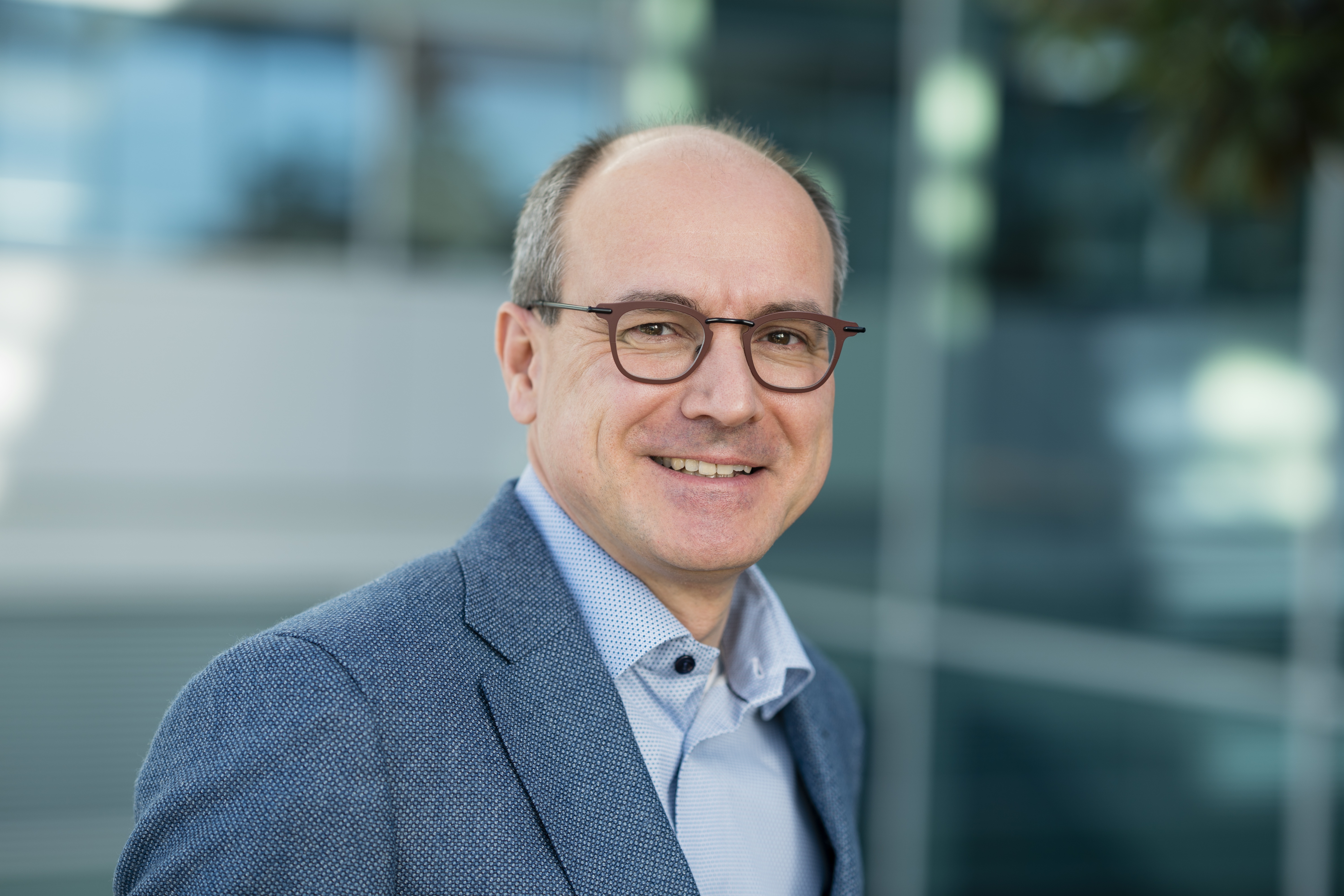 Aarschot, Belgium, July 27 1968Full professor of Inorganic Chemistry and Catalysis, Utrecht UniversityDistinguished University Professor, Utrecht UniversityInorganic Chemistry and Catalysis, Debye Institute for Nanomaterials Science and Institute for Sustainable and Circular Chemistry, Utrecht University, Universiteitsweg 99, 3584 CG Utrecht, the NetherlandsE-mail: b.m.weckhuysen@uu.nlWebsite: www.inorganic-chemistry-and-catalysis.euResearcher ID: D-3742-2009Elected member of the Royal Dutch Academy of Sciences, European Academy of Sciences and Royal Flemish Academy of Belgium for Sciences and ArtsA. Short ResumeBert Weckhuysen (55) received his Master degree in Chemical and Agricultural Engineering with greatest distinction from Leuven University (Belgium) in 1991. After obtaining his PhD degree in Surface Chemistry, Spectroscopy and Catalysis from Leuven University with honours (highest degree) in 1995 under the supervision of Prof. Robert Schoonheydt, he worked as a postdoctoral fellow with Prof. Israel Wachs at Lehigh University (USA) and with Prof. Jack Lunsford at Texas A&M University (USA). From 1997 until 2000 he was a research fellow of the Belgian National Foundation for Scientific Research (NFWO, later named FWO-Flanders) affiliated with Leuven University. Weckhuysen is since October 1 2000 Full Professor at Utrecht University (The Netherlands). Weckhuysen has been appointed as first Distinguished Professor of the Faculty of Science at Utrecht University as of September 2012. Since January 2018 he has been promoted to Distinguished University Professor at Utrecht University. He was a visiting professor at Leuven University (2000-2005) and has done a sabbatical at Stanford University (USA) in 2012 and ETH Zürich (Switzerland) in 2022. He has also been a visiting professor at Stanford University & SLAC National Accelerator Laboratory (2013-2018), University College London (UK, 2014-2017) and ETH Zürich (Switzerland, 2022).Weckhuysen (co-)authored ~ 730 publications in peer-reviewed scientific journals with an average number of citations per paper of ~ 71 and a Hirsch index of 109 (Web of Science, February 3 2023). Weckhuysen is also the author of ~ 20 conference proceedings publications, ~ 30 other journal publications and editorial material, ~ 30 book chapters, 4 granted patents and 8 patent applications. Furthermore, he is the (co-) editor of three books. He serves/served on the editorial and/or advisory boards of Applied Catalysis A: General, Catalysis Letters, Catalysis Today, Chem, Chemical Society Reviews, ChemCatChem, Chem Catalysis, ChemPhysChem, Chemistry Methods, Chemical and Biomedical Imaging, Faraday Discussions, Journal of Applied Chemistry, Journal of Nanoscience and Nanotechnology, Physical Chemistry Chemical Physics, Topics in Catalysis, Vibrational Spectroscopy, Angewandte Chemie, The Journal of Catalysis and Catalysis Science & Technology. He is/has been chairman of the editorial board of Physical Chemistry Chemical Physics, ChemCatChem and ChemPhysChem. He has been editor of The Journal of Catalysis (2017-2022) and is currently editor-in-chief of Catalysis Science & Technology (2023-onwards)He obtained prestigious VICI (2002), TOP (2006 and 2011), IPP (2020), Groot (2020) and Gravitation (2013) grants from the Netherlands Organization for Scientific Research (NWO). In 2012 he has been awarded an ERC Advanced Grant from the European Research Council (ERC). which was followed in 2019 by a top-up Proof-of-Concept (PoC) grant. For the initiation of innovative education programs, more specifically the Da Vinci Project, he received from the Netherlands Initiative for Education Research (NRO), on behalf of the Ministry of Education, Culture and Science, a Comenius Teaching Fellowship (2019) and a Comenius Senior Fellowship (2021).Weckhuysen has received several research awards, including the 2006 Royal Dutch Chemical Society Gold Medal, the 2007 DECHEMA Award from The Max Buchner Research Foundation, the 2009 Netherlands Catalysis and Chemistry Award, the Eminent Visitor Award 2009 of the Catalysis Society of South Africa, the 2011 Paul H. Emmett Award in Fundamental Catalysis of the North American Catalysis Society, the International Catalysis Award 2012 of the International Association of Catalysis Societies, the 2013 Vladimir N. Ipatieff Lectureship in Catalysis from Northwestern University, the 2013 John Bourke Award from the Royal Society of Chemistry, the 2013 Spinoza Award from the Netherlands Organization for Scientific Research, the 2017 Kozo Tanabe Prize in Acid-Base Catalysis from the International Acid-Base Group, the 2017 Xing Da Lectureship of Peking University, the 2018 Robert B. Anderson Award from the Canadian Catalysis Society, the 2019 Karl Ziegler Lectureship Award from the Max-Planck-Institut fur Kohlenforschung and the 2022 Frontiers Award of the Max-Planck-Institute for Chemical Energy Conversion. Most recently, he has been the recipient of the inaugural 2023 Chemistry Europe Award. In 2015 he has been appointed Knight in the Order of the Netherlands Lion. In 2018 he received a Certificate for Achievements of the Christoffel Plantin fund for his contributions to the prestige and appeal of Belgium in foreign countries from the Belgian Ambassador in the Netherlands. He also received honorary professorships from Tianjin University (China) and East China University of Science and Technology (China) in 2023 and an honorary doctorate (doctor honoris causa) from Ghent University (Belgium) in 2024 for his outstanding contributions to the field of chemistry and catalysis.Weckhuysen has been supervising many PhD and postdoctoral students, who have now reached important positions in academia (e.g., RWTH Aachen, Nagoya University, Technion, Wuhan University, Dalian Institute of Chemical Physics, Tianjin University, University of Ilmenau, CNRS, and Utrecht University), industry (e.g., Shell, ExxonMobil, Total, BASF, Avantium, ASML, and Albemarle) and governmental institutions (e.g., RIVM and TNO). So far, 90 PhD students have obtained their degree of doctor at Utrecht University with Weckhuysen as promotor, while he has also been the promotor of three PhD students at Twente University (The Netherlands) and one PhD student at Eindhoven University of Technology (The Netherlands) and one PhD student at Leuven University (Belgium).Weckhuysen was the scientific director of the Dutch Research School for Catalysis (NIOK) in the period 2003-2013 and of a Smartmix research program Biomass Catalysis funded by the Dutch government and chemical industries (CatchBio; 2007-2016; ~29 M€; www.catchbio.com). Currently, he directs two national research programs, namely a Gravitation research program on Multiscale Catalytic Energy Conversions (MCEC; 2013-2023; ~32 M€; www.mcec-researchcenter.nl) funded by the Dutch government as well as the Advanced Research Center Chemical Building Blocks Consortium (ARC CBBC; 2016-2026; 11 M€/year, www.arc-cbbc.nl) with a joint investment by government, businesses and universities. He was (one of) the main initiator(s) of these large research program initiatives. He also directs the European initiative, SUNERGY (www.sunergy-initiative.eu), to foster the science and technology to produce fossil-free fuels and chemicals to create a circular society.Weckhuysen is an elected member of the Royal Dutch Academy of Sciences (KNAW), Royal Flemish Academy of Belgium for Sciences and Arts (KVAB), the Netherlands Academy of Technology and Innovation (NATI), the Royal Holland Society of Sciences (KHMW), and the European Academy of Science; an alumnus elected member of the Young Academy (DJA, 2005-2010) of the KNAW. Furthermore, he is a fellow of the Royal Society of Chemistry (FRSC), the American Association for Advancement of Science (AAAS) and ChemPubSoc Europe as well as an honorary fellow of the Chinese Chemical Society (CCS). Weckhuysen serves on many boards and panels for national and international research. For example, he has been president of the European Federation of Catalysis Societies (EFCATS; 2017-2023).B. Publication Track Record Hirsch-index of 109 (based on 32 years of research, including the 4-years PhD period)Author or co-author of ~ 730 publications in peer-reviewed scientific journals, which have attracted more than 51,800 citations (Web of Knowledge analysis, February 3 2024). Highly ranked in the Stanford List of Top 2% Scientists as well as a Clarivate Highly Cited Researcher in the field of Chemistry. Author/co-author of high-impact multidisciplinary and chemistry articles: Nature (# = 1 + 2 News & Views), Science (# = 1 + 1 Perspective), Nature Reviews Materials (# = 1), Nature Reviews Chemistry (# = 2), Nature Materials (# = 3 + 2 News & Views), Nature Nanotechnology (# = 1), Nature Chemistry (# = 5 + 4 News & Views), Nature Catalysis (# = 9 + 2 News & Views), Nature Sustainability (1 News & Views), Nature Communications (# = 11), Nature Protocols (# = 1), Science Advances (# = 1), Chemical Reviews (# = 3), Chemical Society Reviews (# = 8), Accounts of Chemical Research (# = 1), Journal of the American Chemical Society (# = 35), JACS Au (# = 7), Angewandte Chemie-International Edition (# = 72) and Chemical Science (# = 5). Author/co-author of articles/chapters in proceedings (# = 21), other journals (# = 17) and books (# = 30). Guest editor of themed scientific journal issues: Physical Chemistry and Chemical Physics (# = 3), Catalysis Today (# = 2), ChemSusChem (# = 1), ChemPhysChem (# = 1), Chemical Engineering Science (# = 1), Topics in Catalysis (# = 1), Topics in Organometallic Chemistry (# = 1), Green Chemistry (# = 2), and Chemical Society Reviews (# = 2). Editor or co-editor of four scientific books.C. Research TopicsThe Weckhuysen group has been active for many years in the design, synthesis, characterization and application of solid catalysts for the conversion of fossil (crude oil & natural gas) and renewable (biomass and municipal waste) feedstock into transportation fuels, chemicals and materials. More recently, research is devoted to the catalytic activation of CO2 via thermal and electrocatalytic pathways and the photocatalytic and electrocatalytic splitting of water into hydrogen and oxygen, as well as the chemical recycling of plastics. The group is internationally known for the development of a wide variety of in-situ and operando spectroscopy and microscopy for studying solid catalysts under realistic conditions. This approach has provided unique insights in the working and deactivation mechanisms of catalytic processes, as well as in the internal architecture and surface structure of solid catalysts. The goal is to shed detailed new insight in the working principles of catalytic solids while they work (i.e., at high temperatures and pressures, and under real-life conditions). To achieve this goal the group strives to build a “powerful camera” to chemically image heterogeneous catalysts from the level of the reactor down to the level of single atoms and molecules, thereby linking the different length scales of importance in catalysis. A recent interview in ChemistryViews summarizes the scientific approach taken to elucidate the active site and related reaction and deactivation mechanisms in heterogeneous catalysts (“Enjoy Being Like a Detective”; https://www.chemistryviews.org/enjoy-being-like-a-detective/).More specifically, the following topics are researched in the Weckhuysen group: Development and use of advanced spectroscopic methods applied on heterogeneous catalysts during preparation and real operation in order to develop structure-activity relationships for catalytic processes. Systems of interest are supported metal and metal oxide catalysts, zeolites as well as metal organic frameworks (MOFs) and zeolitic imidazolate frameworks (ZIFs). The main emphasis is on space- and time-resolved UV-Vis, Raman, IR, and fluorescence spectroscopy as well as X-ray spectroscopy, diffraction and scattering methods, often in a combined or even integrated fashion. Catalytic reactions under study are methane and light alkanes activation, Fischer-Tropsch synthesis, Sabatier reaction, fluid catalytic cracking, methanol-to-olefins, automotive catalysis as well as selective oxidation, biomass-derived oxygenates hydrogenation/hydrodeoxygenation and olefin polymerization and polyolefin depolymerization reactions.Catalytic conversion of biomass and municipal waste, such as plastics, to transportation fuels and bulk chemicals, more specifically the valorization of polyols, e.g., glycerol and sugars, via telomerization, hydrogenolysis and etherification, valorization of lignin, chitin and humins and related model compounds and the conversion of C5- and C6-sugars, including the selective hydrogenation of sugar-derived compounds, such as levulinic acid. This also includes the use of spectroscopy for monitoring biomass and waste conversion processes in the liquid phase (i.e., water at relatively high temperatures and pressures), including issues as catalyst stability.Synthesis and characterization of ordered porous materials with catalytic potential. The focus is on the fundamental understanding of assembly processes of porous oxides, the development of spectroscopic tools to evaluate the synthesis parameters and the structural aspects of porous materials, including intergrowth structures, spatiotemporal zoning of elements, such as aluminum, and the processes of dealumination and desilication. The materials focus is on molecular sieves, including zeolites and metal organic frameworks. More recently, this topic has been extended to the detailed investigations of thin-films making use of atomic force microscopy in combination with vibrational and electronic spectroscopy, such as infrared, Raman and fluorescence microscopy. Molecular design of transition metal ion complexes in inorganic hosts for catalysis and adsorption. Enzymes, the most effective catalysts in nature, are the inspiration source for this research. Catalytic reactions of interest are NO decomposition, methane activation and selective oxidation reactions. More recently this also involves photo-catalytic and (photo-) electrocatalytic applications, including solar fuels generation, including the construction of thin-films, which could separate and adsorb light molecules, such as CO2, and activate them with light or renewable electricity, harvested from wind or solar panels. D. Summary of Research ActivitiesOver the past two decades, Weckhuysen initiated many breakthroughs in the development and application of spectroscopy and microscopy for studying real-life catalyst materials under real-life working conditions. This so-called operando approach has been introduced and coined in the early 2000s by Weckhuysen, Banares, Mestl and Gaigneaux (B.M. Weckhuysen, Determining active sites in catalytic materials: Operando spectroscopy is more than a buzzword. Phys. Chem. Chem. Phys. 2003, 5, 4351; B.M. Weckhuysen, Studying birth, life and death of catalytic solids with operando spectroscopy, Natl. Sci. Rev. 2015, 2, 147 and B.M. Weckhuysen et al., Operando nanoscale sensors in catalysis: All eyes on catalyst particles, ACS Nano 2020, 14, 3725). The central theme is to elucidate the concept of active sites in heterogeneous catalysis (Nat. Rev. Chem. 2022, 6, 89). He has also been the organizer of the first International Congress on Operando Spectroscopy in Lunteren (The Netherlands, March 2003). Since the introduction of the operando spectroscopy approach in the scientific literature, it has fully developed itself and can now be found in other fields well beyond the area of catalysis, thereby showing its scientific and technological importance as well as its broad impact for both academia and industry. By employing the operando methodology, the Weckhuysen group has provided ma y novel insights in the working and deactivation mechanisms of a wide variety of both existing and new catalytic processes. The goal has always been to understand the working principles of catalytic materials while they work (i.e., at high temperatures and pressures, and under real-life conditions). To achieve these goals, the Weckhuysen group continuously pushes the scientific and technical boundaries to build the “ultimate camera” to chemically image catalyst materials from the level of the reactor down to the level of single atoms and molecules, thereby linking the different length scales of importance in catalysis (I.L.C. Buurmans, B.M. Weckhuysen, Heterogeneities of individual catalyst particles in space and time as monitored by spectroscopy, Nature Chemistry 2012, 4, 873; B.M. Weckhuysen, Chemical imaging of spatial heterogeneities in catalytic solids at different length and time scales. Angew. Chem. Int. Ed. 2009, 48, 4910; C. Vogt, B.M. Weckhuysen, The concept of active site in heterogeneous catalysis, Nature Reviews Chemistry 2022, 6, 89). This ambition has been described in interviews in Chemical & Engineering News (“Hunting for the Hidden Chemistry in Solid Catalysts”, July 2017 issue), Chemistry World (“Lights-Camera-Catalysis!”, August 2018 issue) and ChemistryViews (“Enjoy Being Like a Detective”, August 2023 issue).Over the years, his group has systematically introduced new tools, and various combination of them, in the field of heterogeneous catalysis. This allowed to answer long-standing scientific questions surrounding the working principles of the industrially important chemical processes. Illustrative examples include active phase elucidation and related deactivation mechanisms of Fischer-Tropsch synthesis (e.g., Angew. Chem. Int. Ed. 2018, 57, 11957; 2012, 51, 11986; ChemCatChem 2019, 11, 1039; 11, 3042; 2016, 8, 1531), metal incorporation, pore blocking and acid site destruction in fluid catalytic cracking (e.g., Angew. Chem. Int. Ed. 2020, 59, 3922; Sci. Adv. 2015, 1, e1400199; Chem. Soc. Rev. 2015, 44, 7342; J. Am. Chem. Soc. 2015, 137, 102), metal sintering and coke formation in alkane dehydrogenation (e.g., Angew. Chem. Int. Ed. 2017, 56, 8986; 2014, 53, 9251; Chem. Rev. 2014, 114, 10613), role of methylaluminoxane, Lewis acid generation and catalyst particle brake-up in olefin polymerization (e.g., J. Am. Chem. Soc. 2020, 142, 3691; ACS Catal. 2019, 9, 3059; Macromolecules 2018, 51, 343; Angew. Chem. Int. Ed. 2015, 54, 13073), first carbon-carbon formation and coke formation in alcohols-to-olefins catalysis (e.g., Nat. Catal. 2018, 1, 398, Angew. Chem. Int. Ed. 2020, 59, 20024; 2019, 58, 3908; 2018, 57, 8095; 2016, 55, 15840) and selective formation of aromatics in lignin catalysis (e.g., Angew. Chem. Int. Ed. 2016, 55, 8164; ChemCatChem 2013, 5, 2964; Green Chemistry 2013, 15, 3049). More recent research is devoted to thermo- and electrocatalytic CO2 activation (e.g., Nat. Commun. 2022, 13, 324; Nat. Commun. 2021, 12, 7096; Nat. Catal. 2019, 2, 188; 2018, 1, 127; ChemCatChem 2020, 12, 2792; Angew. Chem. Int. Ed. 2021, 60, 16576; Angew. Chem. Int. 2022, 61, e202209334; J. Am. Chem. Soc. 2022, 144, 15047) and H2O splitting into H2 and O2 (e.g., ChemSusChem 2020, 13, 3172; 2019, 12, 3491; 2018, 11, 1374; ACS Appl. Mater. Interf. 2019, 11, 36485), as well as in chemical recycling of plastics (e.g., Angew. Chem. Int. Ed. 2020, 59, 15402; 2021, 60, 16101; and Chem. Sci. 2023, 14, 10068).The table below summarizes various in-situ and operando spectroscopy and microscopy methods, or combinations of techniques, which have been introduced in the field of heterogeneous catalysis by the Weckhuysen group. In what follows, three scientific highlights on the new fundamental insights obtained with these operando spectroscopy and microscopy methods is given. Development and use of X-ray nano-tomography (i.e., STXM, TXM & X-ray ptychography), in combination with operando cells, to visualize the deactivation of fluid catalytic cracking (FCC) materials by pore blockage due to metal deposition (e.g., Fe and Ni) and steaming (leading to zeolite dealumination) (Angew. Chem. Int. Ed. 2020, 59, 3922; 2016, 55, 11134; Nat. Commun. 2016, 7, 12634; Sci. Adv. 2015, 1, e1400199; J. Am. Chem. Soc. 2015, 137, 102) and the various causes of (de-) activation of Co/TiO2 Fischer-Tropsch synthesis catalysts (Angew. Chem. Int. Ed. 2018, 57, 11957; 2012, 51, 11986; Catal. Sci. Technol. 2016, 6, 4438; Chem. Commun. 2013, 49, 4622) and Cu-SSZ-13 DeNOx catalysts (Angew. Chem. Int. Ed. 2020, 59, 14610). Recently, FCC-based catalysts have been developed for plastic waste recycling, where pore accessibility is essential to increase the contact between the active site and e.g., polypropylene to be cracked to smaller chemicals (Angew. Chem. Int. Ed. 2020, 59, 15402; 2021, 60, 16101; 2023, 62, e202306033; and Chem. Sci. 2023, 14, 10068). Furthermore, the method can be used to experimentally discriminate between the different – previously theoretically postulated - mechanisms for catalyst particle breakup during olefin polymerization (J. Am. Chem. Soc. 2020, 142, 3691; JACS Au 2021, 6, 852; ChemCatChem 2022, 14, e202200067).Development and use of atom probe tomography (APT) to image e.g., C, Al, Si and P single-atoms within zeolite-based catalysts in 3-D with nanometer resolution (Angew. Chem. Int. Ed. 2018, 57, 10422). APT revealed hydrocarbon pool-based C clusters near Al in the case of zeolites H-ZSM-5, H-SSZ-13 and H- (Angew. Chem. Int. Ed. 2016, 55, 11173; JACS Au 2022, 2, 2513, ChemPhysChem 2023, 24, e202300094) and Si in the case of H-SAPO-34, while Si islands in H-SAPO-34 (J. Am. Chem. Soc. 2018, 140, 9154), CuAl2O4 clusters in deactivated Cu-ZSM-5 DeNOx automotive catalysts (Nat. Commun. 2017, 8, 1666) and Al cluster sizes in steamed H-ZSM-5 (Nat. Commun. 2015, 6, 7589) were identified and quantified, thereby providing unprecedented insights in aluminium distribution in zeolites. Most recently, APT has been for the first time to study mesoporous supported metal nanoparticle-based catalysts, more specifically Ni-Pd/SiO2, active in CO2 hydrogenation (J. Am. Chem. Soc. 2023, 145, 17299).  Development of multi-laser excitation confocal fluorescence microscopy and UV-Vis micro-spectroscopy to visualize the reactivity, accessibility, location and size of zeolite domains within real-life FCC materials (e.g., Nat. Chem. 2011, 3, 862; Chem. Eur. J. 2020, 26, 8546; 2014, 20, 3667; 2012, 18, 1094) and industrially used mm-sized catalyst bodies (e.g., Nat. Chem. 2019, 11, 23; ACS Catal. 2019, 9, 4792; ChemCatChem 2019, 11, 4788; ACS Sustainable Chem. Engin. 2020, 9, 291) for biomass-derived pyrolysis oil and methanol-to-hydrocarbons catalysis. This has been achieved by using dye molecules differing in their size and reactivity, some of them made within the zeolite domains by Brönsted acid catalysis. Single-molecule fluorescence microscopy allowed to visualize proton-transfer processes and dealumination processes within zeolite H-ZSM-5 crystals (J. Am. Chem. Soc. 2018, 140, 14195; 2016, 138, 13586; 2015, 137, 6559). Single-molecule fluorescence & transmission electron microscopy was combined in one set-up to locally correlate catalyst deactivation with zeolite dealumination and identify the active phase (Angew. Chem. Int. Ed. 2018, 57, 257). The confocal fluorescence microscopy methodology is also applicable in a high-throughput manner to understand the different mechanisms for catalyst particle breakup during olefin polymerization (J. Am. Chem. Soc. 2022, 144, 21287). Most recently, we have used this approach to study the transport of resorufin in zeolite crystals and were able to diffusion coefficient on the transport through the zeolite channels of zeolite  (Chem. Eur. J. 2023, 29, e202302553).Enclosures(ctrl-)click for direct access to the enclosures in the digital versionPublications in International Scientific Journals.Publications in National Scientific Journals.Books and Book chapters.Conference Proceedings.Patents and patent applications.Invited Plenary and Keynote lectures.Invited Lectures at Universities and Chemical Companies.Scientific Awards and Honours.Organization of Conferences and Workshops.Editorial and International Advisory Board of Scientific Journals.Active Participation in National and International Boards.Enclosure 1: Publications in International Scientific Journals(Sorted by journal and in reversed chronologic order.) Nature and Science group PublicationsM. Monai, K. Jenkinson, A.E.M. Melcherts, J.N. Louwen, E.A. Irmak, S. Van Aert, T. Atlantzis, C. Vogt, W. van der Stam, T. Duchon, B. Smid, E. Groeneveld, P. Berben, S. Bals, B.M. Weckhuysen, Restructuring of titanium oxide overlayers over nickel nanoparticles during catalysis, Science 2023, 380, 644.B.M. Weckhuysen, A sustainable alternative to bisphenol A, Nature Sustainability 2023, 6, 1516. S. Yang, H. An, S. Arnouts, H. Wang, X. Yu, J. de Ruiter, S. Bals, T. Altanztzis, B.M. Weckhuysen, W. van der Stam, Halide-guided active site exposure in bismuth electrocatalysts for selective CO2 conversion into formic acid, Nature Catalysis 2023, 6, 796-806.S.H. Chung, T. Li, T. Shoinkhorova, S. Komaty, A. Ramirez, I. Mukhambetov, E. Abou-Hamad, G. Shterk, S. Telalovic, A. Dikhtiarenko, B. Sirks, P. Lavrik, X. Tang, B.M. Weckhuysen, P.C.A. Bruijnincx, J. Gascon, J. Ruiz-Martinez, Origin of active sites on silica-magnesia catalysts and control of reactive environment in the one-step ethanol-to-butadiene process, Nature Catalysis 2023, 6, 363.T.T. Le, W. Qin, A. Agarwal, N. Nikolopoulos, D. Fu, M.D. Patton, C. Wiland, S.R. Bare, J.C. Palmer, B.M. Weckhuysen, J.D. Rimer, Elemental Zoning Enhances Mass Transport in Zeolite Catalysts, Nature Catalysis 2023, 6, 254. G. Delen, M. Monai, K. Stanciakova, B. Baumgartner, F. Meirer, B.M. Weckhuysen, Structure Sensitivity in Gas Sorption and Conversion on Metal-Organic Frameworks, Nature Communications 2023, 14, 129. J. Xiao, K. Cheng, X. Xie, M. Wang, S. Xing, Y. Liu, T. Hartman, D. Fu, K. Bossers, M.A. van Huis, A. van Blaaderen, Y. Wang, B.M. Weckhuysen, Tandem catalysis with double-shelled hollow spheres, Nature Materials 2022, 21, 572 (including front cover).I.C. Ten Have, J.J.G. Kromwijk, M. Monai, D. Ferri, E.B. Sterk, F. Meirer, B.M. Weckhuysen, Uncovering the reaction mechanism behind CoO as active phase for CO2 hydrogenation, Nature Communications 2022, 13, 324.K.W. Bossers, L.D.B. Mandemaker, N. Nikolopoulos, Y. Liu, M. Rohnke, P. de Peinder, B.J.P. Terlingen, F. Walther, J.M. Dorrestein, T. Hartman, B.M. Weckhuysen, A Ziegler-type Spherical Cap Model Reveals Early-Stage Ethylene Polymerization Growth Versus Catalyst Fragmentation Relationships, Nature Communications 2022, 13, 4954.M. Baldus, B.M. Weckhuysen, Giving Oxygenates a New Spin, Nature Catalysis 2022, 5, 584.C. Vogt, B.M. Weckhuysen, The concept of active site in heterogeneous catalysis, Nature Reviews Chemistry 2022, 6, 89 (including front cover). C. Vogt, F. Meirer, M. Monai, E. Groeneveld, D. Ferri, R.A. van Santen, M. Nachtegaal, R.R. Unocic, A.I. Frenkel, B.M. Weckhuysen, Dynamic restructuring of supported metal nanoparticles and its implications for structure insensitive catalysis, Nature Communications 2021, 12, 7096. A.E. Nieuwelink, J.C. Vollenbroek, R.M. Tiggelaar, J.G. Bomer, A. van den Berg, M. Odijk, B.M. Weckhuysen, High-throughput activity screening and sorting of single catalyst particles with a droplet microreactor using dielectrophoresis, Nature Catalysis 2021, 4, 1070.C.R. Jabbour, L.A. Parker, E.M. Hutter, B.M. Weckhuysen, Chemical targets to deactivate biological and chemical toxins using surfaces and fabrics, Nature Reviews Chemistry 2021, 5, 370.B.M. Weckhuysen, Titanium atoms pair up in industrial catalyst, Nature 2020, 586, 678. (News & Views article)B.M. Weckhuysen, Creating value from plastic waste, Science 2020, 370, 400. (Perspective article)H. Dai, Y. Shen, T. Yang, C. Lee, D. Fu, A. Agarwal, T.T. Le, M. Tsapatsis, J.C. Palmer, B.M. Weckhuysen, P.J. Dauenhauer, X. Zou, J.D. Rimer, Finned zeolite catalysts with enhanced mass transport properties, Nature Materials 2020, 19, 1074.C. Vogt, M. Monai, E.B. Sterk, J. Palle, A.E.M. Melcherts, B. Zijlstra, E. Groeneveld, P.H. Berben, J.M. Boereboom, E.J.M. Hensen, F. Meirer, I.A.W. Filot, B.M. Weckhuysen, Understanding carbon dioxide activation and carbon-carbon coupling over nickel, Nature Communications 2019, 10, 5330.T. Hartman, R.G. Geitenbeek, G.T. Whiting, B.M. Weckhuysen, Operando monitoring of temperature and active species at the single catalyst particle level, Nature Catalysis 2019, 2, 986. (including cover)A. Aspuru-Guzik, M.-H. Baik, S. Balasubramanian, R. Banerjee, S. Bart, N. Borduas-Dedekind, S. Chang, P. Chen, C. Corminboeuf, F.-X. Coudert, L. Cronin, C. Crudden, T. Cuk, A.G. Doyle, C. Fan, X. Feng, D. Freedman, S. Furukawa, S. Ghosh, F. Glorius, M. Jeffries-EL, N. Katsonis, A. Li, S.S. Linse, S. Marchesan, N. Maulide, A. Milo, A.R.H. Narayan, P. Naumov, C. Nevado, T. Nyokong, R. Palacin, M. Reid, C. Robinson, G. Robinson, R. Sarpong, C. Schindler, G.S. Schlau-Cohen, T.W. Schmidt, R. Sessoli, Y. Shao-Horn, H. Sleiman, J. Sutherland, A. Taylor, A. Tezcan, M. Tortosa, A. Walsh, A.J.B. Watson, B.M. Weckhuysen, E. Weiss, D. Wilson, V.W.W. Yam, X. Yang, J.Y. Ying, T. Yoon, S.L.You, A.J.G. Zarbin, H. Zhang, Charting a course for chemistry, Nature Chemistry 2019, 11, 286.B.M. Weckhuysen, Stable platinum in a zeolite channel, Nature Materials 2019, 18, 778.H.S. Cho, J. Yang, X. Gong, Y.B. Zhang, K. Momma, B.M. Weckhuysen, H. Deng, J.K. Kang, O.M. Yaghi, O. Terasaki, Isotherms of individual pores by gas adsorption crystallography, Nature Chemistry 2019, 11, 562.N. Kumar, B.M. Weckhuysen, A.J. Wain, A.J. Pollard, Nanoscale chemical imaging using tip-enhanced Raman spectroscopy, Nature Protocols 2019, 14, 1169.C. Vogt, M. Monai, G.J. Kramer, B.M. Weckhuysen, The renaissance of the Sabatier reaction and its applications on earth and in space, Nature Catalysis 2019, 2, 188.J. Xie, P.P. Paalanen, T.W. van Deelen, B.M. Weckhuysen, M.J. Louwerse, K.P. de Jong, Promoted cobalt metal catalysts suitable for the production of lower olefins from natural gas, Nature Communications 2019, 10, 167.G.T. Whiting, N. Nikolopoulos, I. Nikolopoulos, A. Dutta Chowdhury, B.M. Weckhuysen, Visualizing pore architecture and molecular transport boundaries in catalytic bodies with fluorescent nanoprobes, Nature Chemistry 2019, 11, 23.F. Meirer, B.M. Weckhuysen, Spatial and temporal exploration of heterogeneous catalysts with synchrotron radiation, Nature Reviews Materials 2018, 3, 324.I. Yarulina, A. Dutta Chowdhury, F. Meirer, B.M. Weckhuysen, J. Gascon, Recent trends and fundamental insights in the methanol-to-hydrocarbons process, Nature Catalysis 2018, 1, 398.B.M. Weckhuysen, Communicating catalysts, Nature Chemistry 2018, 10, 580 (News & Views article). I. Yarulina, K. De Wispelaere, S. Bailleul, J. Goetze, M. Radersma, E. Abou-Hamad, I. Vollmer, M. Goesten, B. Mezari, E.J.M. Hensen, J.S. Martinez-Espin, M. Morten, S. Mitchell, J. Perez-Ramirez, U. Olsbye, B.M. Weckhuysen, V. Van Speybroeck, F. Kapteijn, J. Gascon, Structure-performance descriptors and the role of Lewis acidity in the methanol-to-propylene process, Nature Chemistry 2018, 10, 804. (including cover)C. Vogt, E. Groeneveld, G. Kamsma, M. Nachtegaal, L. Lu, C.J. Kiely, P.H. Berben, F. Meirer, B.M. Weckhuysen, Unraveling structure sensitivity in CO2 hydrogenation over nickel, Nature Catalysis 2018, 1, 127. B.M. Weckhuysen, Solid catalysts in the spotlights, Nature Catalysis 2018, 1, 101. (News & Views article)A. Dutta Chowdhury, K. Houben, G.T. Whiting, S.H. Chung, M. Baldus, B.M. Weckhuysen, Electrophilic aromatic substitution over zeolites generates Wheland-type reaction intermediates, Nature Catalysis 2018, 1, 23.J.E. Schmidt, R. Oord, W. Guo, J.D. Poplawsky, B.M. Weckhuysen, Nanoscale tomography reveals the deactivation of automotive copper-exchanged zeolite catalysts, Nature Communications 2017, 8, 1666. Y. Liu, F. Meirer, C.M. Krest, S. Webb, B.M. Weckhuysen, Relating structure and composition with accessibility of a single catalyst particle using correlative 3-dimensional micro-spectroscopy, Nature Communications, 2016, 7, 12634.B.M. Weckhuysen, Zeolite-encaged silver nanoclusters as highly photoluminescent materials, Nature Materials, 2016, 15, 933. (News & Views article)D.E. Perea, I. Arslan, J. Liu, Z. Ristanovic, L. Kovarik, B.W. Arey, J.A. Lercher, S.R. Bare, B.M. Weckhuysen, Determining the location and nearest neighbours of aluminium in zeolites with atom probe tomography, Nature Communications 2015, 6, 7589.F. Meirer, S. Kalirai, D. Morris, S. Soparawalla, Y. Liu, G. Mesu, J.C. Andrews, B.M. Weckhuysen, Life and death of a single catalytic cracking particle, Science Advances 2015, 1, e1400199. W. Luo, M. Sankar, A.M. Beale, Q. He, C.J. Kiely, P.C.A. Bruijnincx, B.M. Weckhuysen, High performing and stable supported nano-alloys for the catalytic hydrogenation of levulinic acid to gamma-valerolactone, Nature Communications 2015, 6, 6540.P.C.A. Bruijnincx, B.M. Weckhuysen, Biomass conversion: Lignin up for break-down, Nature Chemistry 2014, 6, 1035. (News & Views article) I.L.C. Buurmans, B.M. Weckhuysen, Heterogeneities of individual catalyst particles in space and time as monitored by spectroscopy, Nature Chemistry 2012, 4, 873. E.M. van Schrojenstein Lantman, T. Deckert-Gaudig, A.J.G. Mank, V. Deckert, B.M. Weckhuysen, Catalytic processes monitored at the nanoscale with tip-enhanced Raman spectroscopy, Nature Nanotechnology 2012, 7, 583.I.L.C. Buurmans, J. Ruiz-Martinez, W.V. Knowles, D. van der Beek, J.A. Bergwerff, E.T.C. Vogt, B.M. Weckhuysen, Catalytic activity in individual cracking catalyst particles imaged throughout different life stages by selective staining, Nature Chemistry 2011, 3, 862.L. Karwacki, M.H.F. Kox, D.A.M. de Winter, M.R. Drury, J.D. Meeldijk, E. Stavitski, W. Schmidt, M. Mertens, P. Cubillas, N. John, A. Chan, N. Kahn, S.R. Bare, M. Anderson, J. Kornatowski, B.M. Weckhuysen, Morphology-dependent zeolite intergrowth structures leading to distinct internal and outer-surface molecular diffusion barriers, Nature Materials 2009, 8, 959. B.M. Weckhuysen, Heterogeneous Catalysis: Catch me if you can!, Nature Chemistry 2009, 1, 690. (News & Views article) E. de Smit, I. Swart, J.F. Creemer, G.H. Hoveling, M.K. Gilles, T. Tylisczak, P.J. Kooyman, H.W. Zandbergen, C. Morin, B.M. Weckhuysen, F.M.F. de Groot, Nanoscale chemical imaging of a working catalyst by scanning transmission X-ray microscopy. Nature 2008, 456, 222. B.M. Weckhuysen. Catalysts live and up close. Nature 2006, 439, 548. (News & Views article) 
Chemical ReviewsJ.J.H.B. Sattler, J. Ruiz-Martinez, E. Santillan-Jimenez, B.M. Weckhuysen, Catalytic dehydrogenation of light alkanes on metal and metal oxides, Chem. Rev. 2014, 114, 10613.J. Zakzeski, P.C.A. Bruijnincx, A.L. Jongerius, B.M. Weckhuysen, The catalytic valorization of lignin for the production of renewable chemicals, Chem. Rev. 2010, 110, 3552.B.M. Weckhuysen, I.E. Wachs, R.A. Schoonheydt. Surface chemistry and spectroscopy of chromium in inorganic oxides. Chem. Rev. 1996, 96, 3327.Chemical Society ReviewsM. Monai, M. Gambino, S. Wannakao, B.M. Weckhuysen, Propane to olefins tandem catalysis: A selective route towards light olefins production, Chem. Soc. Rev. 2021, 50, 11503.M. Rivera-Torrente, L.D.B. Mandemaker, M. Filez, G. Delen, B. Seoane, F. Meirer, B.M. Weckhuysen, Spectroscopy, microscopy, diffraction and scattering of archetypal metal organic frameworks: Formation, metal sites in catalysis and thin films, Chem. Soc. Rev. 2020, 49, 6694. H.E. van der Bij, B.M. Weckhuysen, Phosporus promotion and poisoning in zeolite-based materials: Synthesis, characterization and catalysis, Chem. Soc. Rev. 2015, 44, 7406.E.T.C. Vogt, B.M. Weckhuysen, Fluid catalytic cracking: recent developments on the grand old lady of zeolite catalysis, Chem. Soc. Rev. 2015, 44, 7342.E. Stavitski, B.M. Weckhuysen, Infrared and Raman imaging of heterogeneous catalysts, Chem. Soc. Rev. 2010, 39, 4615. A.M. Beale, S.M.D. Jacques, B.M. Weckhuysen, Chemical imaging of catalytic solids with synchrotron radiation, Chem. Soc. Rev. 2010, 39, 4656. M.G. O’Brien, A.M. Beale, B.M. Weckhuysen, The role of synchrotron radiation in examining the self-assembly of crystalline nanoporous framework materials: From zeolites and microporous aluminophosphates to metal organic hybrids, Chem. Soc. Rev. 2010, 39, 4767. E. De Smit, B.M. Weckhuysen, The renaissance of iron-based Fischer-Tropsch synthesis: On the multifaceted behavior of catalyst deactivation behaviour. Chem. Soc. Rev. 2008, 37, 2758.Accounts of Chemical ResearchL. Espinosa Alonso, A.M. Beale, B.M. Weckhuysen, Profiling physicochemical changes within catalyst bodies during preparation: New insights from invasive and noninvasive micro spectroscopic studies, Acc. Chem. Res. 2010, 43, 1279.Angewandte Chemie, International EditionR. Mayorga-Gonzalez, J.J.E. Maris, M. Wagner, Y. Ganjkhanlou, J.G. Bomer, M.J. Werny, F.T. Rabouw, B.M. Weckhuysen, M. Odijk, F. Meirer, Fluorescent-probe characterization for pore-space mapping with single-particle tracking, Angew. Chem. Int. Ed. 2023, 62, e202314528.M.J. Werny, F. Meirer, B.M. Weckhuysen, Visualizing the structure, composition and activity of single catalyst particles for olefin polymerization and polyolefin decomposition, Angew. Chem. Int. Ed. 2023, 62, e202306033.E.T.C. Vogt, D. Fu, B.M. Weckhuysen, Carbon deposit analysis in catalyst deactivation, regeneration, and rejuvenation, Angew. Chem. Int. Ed. 2023, 62, e202300319.N.S. Genz, A.J. Kallio, R. Oord, F. Krumeich, A. Pokle, O. Prytz, U. Olsbye, F. Meirer, S. Huatori, B.M. Weckhuysen, Operando Laboratory-based Multi-Edge X-ray Absorption Near-Edge Spectroscopy of Solid Catalysts, Angew. Chem. Int. 2022, 61, e202209334 (including Teams Profile article).B.J.P. Terlingen, T. Arens, T.P. van Swieten, F.T. Rabouw, T. Prins, M.M. de Beer, A. Meijerink, M. Ahr, E.M. Hutter, C. van Lare, B.M. Weckhuysen, Bifunctional Europium for Operando CatalystThermometry in an Exothermic Chemical Reaction, Angew. Chem. Int. 2022, 61, e202211991.D. Fu, J.J.E. Maris, K. Stanciakova, N. Nikolopoulos, O. van der Heijden, L.D.B. Mandemaker, M.E. Siemans, D. Salas Pastene, L.C. Kapitein, F.T. Rabouw, B.M. Weckhuysen, Unravelling chanel structure-diffusivity relationships in zeolite ZSM-5 at the single-molecule level, Angew. Chem. Int. 2022, 61, e202114388 (including back cover).J. He, Z. Wu, Q. Gu, Y. Liu, S. Chu, S. Shen, Y. Zhang, B. Yang, T. Chen. A. Wang, B.M. Weckhuysen, T. Zhang, W. Luo, Zeolite-tailored active site proximity for the efficient production of pentanoic biofuels, Angew. Chem. Int. Ed. 2021, 60, 23713. I. Vollmer, M. J. F. Jenks, R. Moyarga, Gonzalez, F. Meirer, B. M. Weckhuysen, Plastic waste conversion over a refinery waste catalyst, Angew. Chem. Int. Ed. 2021, 60, 16101.H. An, L. Wu, L. Mandemaker, S. Yang, J. De Ruiter, J. Wijten, J. Janssens, T. Hartmann, W. van derr Stam, B.M. Weckhuysen, Sub-second time-resolved surface enhanced Raman spectroscopy reveals dynamic CO intermediates during electrochemical CO2 reduction on copper, Angew. Chem. Int. Ed. 2021, 60, 16576.Y. Wu, B.M. Weckhuysen, Hydrocarbons separation and purification with porous materials, Angew. Chem. Int. Ed. 2021, 60, 18930.M. Filez, M. Vesely, I. Garcia-Torregrosa, M. Gambino, O. Attila, F. Meirer, E.A. Katrukka, M.B.J. Roeffaers, J. Garrevoet, L.C. Kapitein, B.M. Weckhuysen, Chemical imaging of hierarchical porosity formation within a zeolite crystal visualized by small-angle X-ray scattering and in-situ fluorescence microscopy, Angew. Chem. Int. Ed. 2021, 60, 13803.R. Geitner, A. Gurinov, T. Huang, S. Kupfer, B.M. Weckhuysen, Reaction mechanism of Pd-catalyzed “CO-free” carbonylation reaction uncovered by in-situ spectroscopy: The formyl mechanism, Angew. Chem. Int. Ed. 2021, 60, 3422.G. Delen, M. Monai, F. Meirer, B.M. Weckhuysen, In-situ nanoscale infrared spectroscopy of water adsorption on nanoislands of surface-anchored metal-organic frameworks, Angew. Chem. Int. Ed. 2021, 60, 1620.D. Fu, A. Lucini Paioni, C. Lian, O. van der Heijden, M. Baldus, B.M. Weckhuysen, Elucidating zeolite channel geometry-reaction intermediates relationships during the methanol-to-hydrocarbons process, Angew. Chem. Int. Ed. 2020, 59, 20024.L.D.B. Mandemaker, M. Rivera-Torrente, R. Geitner, C.M. Vis, B.M. Weckhuysen, In-situ spectroscopy of calcium fluoride-anchored metal-organic framework thin-films during gas sorption, Angew. Chem. Int. Ed. 2020, 59, 19545.I. Vollmer, M.J.F. Jenks, M.C.P. Roelands, R.J. White, T. van Harmelen, P. de Wild, G.P. van der Laan, F. Meirer, J.T.F. Keurentjes, B.M. Weckhuysen, Beyond mechanical recycling: Giving new life to plastic waste, Angew. Chem. Int. Ed. 2020, 59, 15402.X. Ye, J.E. Schmidt, R.P. Wang, I.K. van Ravenhorst, R. Oord, T. Chen, F.M.F. de Groot, F. Meirer, B.M. Weckhuysen, Deactivation of Cu-exchanged automotive-emission NH3-SCR catalysts elucidated with nanoscale resolution using scanning transmission X-ray microscopy, Angew. Chem. Int. Ed. 2020, 59, 14610.D. Fu, O. van der Heijden, K. Stanciakova, J.E. Schmidt, B.M. Weckhuysen, Disentangling reaction processes of zeolites within single-oriented channels, Angew. Chem. Int. Ed. 2020, 59, 15502.M. Gambino, M. Vesely, M. Filez, R. Oord, D. Ferreira Sanchez, D. Grolimund, N. Nesterenko, D. Minoux, M. Maquet, F. Meirer, B.M. Weckhuysen, Nickel poisoning of a cracking catalyst unraveled by single-particle X-ray fluorescence-diffraction-absorption tomography, Angew. Chem. Int. Ed. 2020, 59, 3922.M. Filez, E.A. Redekop, J. Dendooven, R.K. Ramachandran, E. Solano, U. Olsbye, B.M. Weckhuysen, V.V. Galvita, H. Poelman, C. Detavernier, G.B. Marin, Formation and functioning of bimetallic nanocatalysts: The power of X-ray probes, Angew. Chem. Int. Ed. 2019, 58, 13220.A. Dutta Chowdhury, A. Lucini Paioni, G.T. Whiting, D. Fu, M. Baldus, B.M. Weckhuysen, Unraveling the homologation reaction sequence of the zeolite-catalyzed ethanol-to-hydrocarbons process, Angew. Chem. Int. Ed. 2019, 58, 3908.I.K. van Ravenhorst, C. Vogt, H. Oosterbeek, K.W. Bossers, J.G. Moya-Cancino, A.P. van Bavel, A.M.J. van der Eerden, D. Vine, F.M.F. de Groot, F. Meirer, B.M. Weckhuysen, Capturing the genesis of an active Fischer-Tropsch synthesis catalyst with operando X-ray nano-spectroscopy, Angew. Chem. Int. Ed. 2018, 57, 11957.D. Fu, J. Schmidt, P. Pletcher, P. Karacilic, X. Ye, C.M. Vis, P.C.A. Bruijnincx, M. Filez, L.D.B. Mandemaker, L. Winnubst, B.M. Weckhuysen, Uniformly oriented zeolite ZSM-5 membranes with tunable wettability on a porous ceramic, Angew. Chem. Int. Ed. 2018, 57, 12458.M. Filez, H. Poelman, E.A. Redekop, V.V. Galvita, K. Alexopoulos, M. Melidina, R.K. Ramachandran, J. Dendooven, C. Detavernier, G. Van Tendeloo, O.V. Safonova, M. Nachtegaal, B.M. Weckhuysen, G. Marin, Angew. Chem. Int. Ed. 2018, 57, 12430.M. Solsano, A.E. Nieuwelink, F. Meirer, L. Abelmann, M. Odijk, W. Olthuis, B.M. Weckhuysen, A. van den Berg, Magnetophoretic sorting of single catalyst particles, Angew. Chem. Int. Ed. 2018, 57, 10589.A. Dutta Chowdhury, A. Lucini Paioni, K. Houben, G.T. Whiting, M. Baldus, B.M. Weckhuysen, Bridging the gap between the direct and hydrocarbon pool mechanisms of the methanol-to-hydrocarbon processes, Angew. Chem. Int. Ed. 2018, 57, 8095.J.E. Schmidt, L. Peng, J.D. Poplawsky, B.M. Weckhuysen, Nanoscale chemical imaging of zeolites using atom probe tomography, Angew. Chem. Int. Ed. 2018, 57, 10422.F.C. Hendriks, S. Mohammadian, Z. Ristanovic, S. Kalirai, F. Meirer, E.T.C. Vogt, P.C.A. Bruijnincx, H.C. Gerritsen, B.M. Weckhuysen, Integrated transmission electron and single molecule fluorescence microscopy correlates reactivity with ultrastructure in a single catalyst particle, Angew. Chem. Int. Ed. 2018, 57, 257 (Selected by the editorial team as a Very Important Paper and back cover). D. Fu, J.E. Schmidt, Z. Ristanovic, A. Dutta Chowdhury, F. Meirer, B.M. Weckhuysen, Highly oriented growth of catalytically active zeolite ZSM-5 films with a broad range of Si/Al ratios, Angew. Chem. Int. Ed. 2017, 56, 11217.H. Xiong, S. Lin, J. Goetze, P. Pletcher, H. Guo, L. Kovarik, K. Artyushkova, B.M. Weckhuysen, A.K. Datye, Thermally stable and regeneragble Pt-Sn clusters for propane dehydrogenation prepared via atom trapping on ceria, Angew. Chem. Int. Ed. 2017, 56, 8986.J.E. Schmidt, D. Fu, M.W. Deem, B.M. Weckhuysen, Template framework interactions in tetraethylammonium-directed zeolite synthesis, Angew. Chem. Int. Ed. 2016, 55, 16044.A. Dutta Chowdhurry, K. Houben, G.T. Whiting, M. Mokhtar, A.M. Asiri, S.A. Al-Thabaiti, S.N. Basahel, M. Baldus, B.M. Weckhuysen, Initial carbon-carbon bond formation during the early stages of the methanol-to-olefin process proven by zeolite-trapped acetate and methyl acetate, Angew. Chem. Int. Ed. 2016, 55, 15840. (Selected by the editorial team as a Very Important Paper and inner journal cover)J.E. Schmidt, J.D. Poplawsky, B. Mazumder, O. Attila, D. Fu, D.A.M. de Winter, F. Meirer, S.R. Bare, B.M. Weckhuysen, Coke formation in a zeolite crystal during the methanol-to-hydrocarbons reaction as studied with atom probe tomography, Angew. Chem. Int. Ed. 2016, 55, 11173. S. Kalirai, P.P. Palanen, J. Wang, F. Meirer, B.M. Weckhuysen, Visualizing dealumination of a single zeolite domain in a real-Life catalytic cracking particle, Angew. Chem. Int. Ed. 2016, 55, 11134.R. Rinaldi, R. Jastrzebski, M.T. Clough, J. Ralph, M. Kennema, P.C.A. Bruijnincx, B.M. Weckhuysen, Paving the way for lignin valorization: Recent advances in bioengineering, biorefining and catalysis, Angew. Chem. Int. Ed. 2016, 55, 8164.Z. Ristanovic, J.P. Hofmann, M.I. Richard, T. Jiang, G.A. Chahine, T.U. Schülli, F. Meirer, B.M. Weckhuysen, X-ray excited optical fluorescence and diffraction imaging of reactivity and crystallinity in a zeolite crystal: Crystallography and molecular spectroscopy in one, Angew. Chem. Int. Ed. 2016, 55, 7496. I. Lezcano-González, R. Oord, M. Rovezzi, P. Glatzel, S.W. Botchway, B.M. Weckhuysen, A.M. Beale, Molybdenum speciation and its impact on catalytic activity during methane dehydroaromatization in zeolite ZSM-5 revealed by operando X-ray methods, Angew. Chem. Int. Ed. 2016, 55, 5215. (Including inner journal cover)S. Thiyagarajan, H.C. Genuino, J.C. van der Waal, E. de Jong, B.M. Weckhuysen, J. van Haveren, P.C.A. Bruijnincx and D.S. van Es, A facile solid-phase route to renewable aromatic chemicals from biobased furanics, Angew. Chem. Int. Ed. 2016, 55, 1368.D. Cicmil, J. Meeuwissen, A. Vantomme, J. Wang, I.K. van Ravenhorst, H.E. van der Bij, A. Muñoz-Murillo, B.M. Weckhuysen, Polyethylene with reverse co-monomer incorporation: From an industrial serendipitous discovery to fundamental understanding, Angew. Chem. Int. Ed. 2015, 54, 13073.Z. Ristanović, M.M. Kerssens, A.V. Kubarev, F.C. Hendriks, P. Dedecker, J. Hofkens, M.B.J. Roeffaers, B.M. Weckhuysen, High-Resolution Single-molecule fluorescence imaging of zeolite aggregates within real-life fluid catalytic cracking particles, Angew. Chem. Int. Ed. 2015, 54, 1836. M. Ruitenbeek, B.M. Weckhuysen, A radical twist to the versatile behavior of iron in selective methane activation, Angew. Chem. Int. Ed. 2014, 53, 11137. J.J.H.B. Sattler, I.D. Gonzalez-Jimenez, L. Luo, B.A. Stears, A. Malek, D.G. Barton, B.A. Kilos, M.P. Kaminsky, T.W.G.M. Verhoeven, E.J. Koers, M.Baldus, B.M. Weckhuysen, Platinum-promoted Ga/AI2O3 as highly active, selective, and stable catalyst for the dehydrogenation of propane, Angew. Chem. Int. Ed. 2014, 53, 9251. Z. Ristanovic, B.M. Weckhuysen, Breakthroughs in hard X-ray diffraction: Towards a multiscale science approach in heterogeneous catalysis, Angew. Chem. Int. Ed. 2014, 53, 8556. Z. Ristanovic, J.P. Hofmann, U. Deka, T.U. Schulli, M. Rohnke, A.M. Beale, B.M. Weckhuysen, Intergrowth structure and aluminium zoning of a zeolite ZSM-5 crystal as resolved by synchrotron-based micro X-ray diffraction imaging, Angew. Chem. Int. Ed. 2013, 52, 13382. P.C.A. Bruijnincx, B.M. Weckhuysen, Shale gas revolution: An opportunity for the production of biobased chemicals?, Angew. Chem. Int. Ed. 2013, 52, 11980. J. Ruiz-Martínez, A.M. Beale, U. Deka, M.G. O’Brien, P.D. Quinn, J.F.W. Mosselmans, B.M. Weckhuysen, Correlating metal poisoning with zeolite deactivation in an individual catalyst particle by chemical and phase sensitive X-ray microscopy, Angew. Chem. Int. Ed. 2013, 52, 5983. I. Gonzalez-Jimenez, K. Cats, T. Davidian, M. Ruitenbeek, F. Meirer, Y. Liu, J. Nelson, J.C. Andrews, P. Pianetta, F.M.F. de Groot and B.M. Weckhuysen, Hard X-Ray nanotomography of catalytic solids at work, Angew. Chem. Int. Ed. 2012, 51, 11986. L.R. Aramburo, E. de Smit, B. Arstad, M.M. van Schooneveld, L. Sommer, A. Juhin, T. Yokosawa, H.W. Zandbergen, U. Olsbye, F.M.F. de Groot, B.M. Weckhuysen, X-ray imaging of zeolite particles at the nanoscale: Influence of steaming on the state of aluminum and the methanol-to-olefin reaction, Angew. Chem. Int. Ed. 2012, 51, 3616. M.A. Karreman, I.L.C. Buurmans, J.W. Geus, A.V. Agronskaia, J. Ruiz-Martinez, H.C. Gerritsen, B.M. Weckhuysen, Integrated laser and electron microscopy correlates structure of fluid catalytic cracking particles to Bronsted acidity, Angew. Chem. Int. Ed. 2012, 51, 1428. K.F. Domke, J.P.R. Day, G. Rago, T.A. Riemer, M.H.F. Kox, B.M. Weckhuysen, M. Bonn, Host-guest geometry in pores of zeolite ZSM-5 partially resolved with multiplex CARS spectromicroscopy, Angew. Chem. Int. Ed. 2012, 51, 1343. (Including inner journal cover) M.W. Zandbergen, S.D.M. Jacques, B.M. Weckhuysen, A.M. Beale, Chemical probing within catalyst bodies by diagonal offset Raman spectroscopy, Angew. Chem. Int. Ed. 2012, 51, 957. S.D.M. Jacques, M. Di Michiel, A.M. Beale, T. Sochi, M.G. O’Brien, L. Espinosa-Alonso, B.M. Weckhuysen, P. Barnes, Dynamic X-ray diffraction computed tomography reveals real-time insight into catalyst active phase evolution, Angew. Chem. Int. Ed. 2011, 50, 10148. (Including inner journal cover). E. de Smit, M.M. van Schooneveld, F. Cinquini, H. Bluhm, P. Sautet, F.M.F. de Groot, B.M. Weckhuysen, On the surface chemistry of iron oxides in reactive gas atmospheres, Angew. Chem. Int. Ed. 2011, 50, 1584. L. Karwacki, D.A. M. de Winter, L.R. Aramburo, M.N. Lebbink, J.A. Post, M.R. Drury, B.M. Weckhuysen, Architecture dependent distribution of mesopores in steamed zeolite crystals as visualized by FIB-SEM Tomography, Angew. Chem. Int. Ed. 2011, 50, 1294. L. Karwacki, H.E. van der Bij, J. Kornatowski, P. Cubillas, M.R. Drury, D.A.M. de Winter, M.W. Anderson, B.M. Weckhuysen, Unified internal architecture and surface barriers for molecular diffusion of microporous crystalline aluminophosphates, Angew. Chem. Int. Ed. 2010, 49, 6790. P.J.C. Hausoul, A.N. Parvulescu, M. Lutz, A.L. Spek, P.C.A. Bruijinincx, B.M. Weckhuysen, R.J.M. Klein Gebbink, Unprecedented access to key reactive intermediates in the Pd/PR3-catalyzed telomerization of 1,3-butadiene, Angew. Chem. Int. Ed. 2010, 49, 7972.M.H.F. Kox, K.F. Domke, J.P.R. Day, G. Rago, E. Stavitski, M. Bonn, B.M. Weckhuysen, Label-free chemical imaging of catalytic solids by coherent anti-stokes Raman scattering and synchrotron-based infrared microscopy, Angew. Chem. Int. Ed. 2009, 48, 8990. (Selected by the editorial team as a Very Important Paper, including inner journal cover) B.M. Weckhuysen, Chemical imaging of spatial heterogeneities in catalytic solids at different length and time scales. Angew. Chem. Int. Ed. 2009, 48, 4910. E. de Smit, I. Swart, J.F. Creemer, C. Karunkaran, D. Bertwistle, H.W. Zandbergen, F.M.F. de Groot, B.M. Weckhuysen, Nanoscale chemical imaging of the reduction behavior of a single catalyst particle, Angew. Chem. Int. Ed. 2009, 48, 3632. (Including front journal cover). A.W.A.M. van der Heijden, S.G. Podkolzin, M.E. Jones, J.H. Bitter, B.M. Weckhuysen, Catalyzed hydrocarbon-chlorine exchange between chlorinated hydrocarbons under oxygen-free conditions, Angew. Chem. Int. Ed. 2008, 47, 5002. E. Stavitski, M.R. Drury, D.A.M. de Winter, M.H.F. Kox, B.M. Weckhuysen, Intergrowth structure of zeolite crystals and the pore orientation of individual subunits revealed by electron backscatter diffraction-focused ion beam experiments, Angew. Chem. Int. Ed. 2008, 47, 5637. E. Stavitski, M.H.F. Kox, I. Swart, F.M.F. de Groot, B.M. Weckhuysen, In-situ synchrotron-based IR microscopy to study catalytic reactions in zeolite crystals, Angew. Chem. Int. Ed. 2008, 47, 3543. (Selected by the editorial team as a Very Important Paper, including front journal cover) A.M. Beale, S.D.M. Jacques, J.A. Bergwerff, P. Barnes, B.M. Weckhuysen, Tomographic energy dispersive diffraction imaging as a tool to profile in three dimensions the distribution and composition of metal oxide species in catalyst bodies, Angew. Chem. Int. Ed. 2007, 46, 8832. (Selected by the editorial team as a Very Important Paper, including front journal cover) L. Karwacki, E. Stavitski, M.H.F. Kox, J. Kornatowski, B.M. Weckhuysen, Intergrowth structure of zeolite crystals as determined by optical and fluorescence microscopy of the template removal process, Angew. Chem. Int. Ed. 2007, 46, 7228. J.A. Bergwerff, A.A. Lysova, L. Espinosa Alonso, I.V. Koptyug, B.M. Weckhuysen, Probing the transport of paramagnetic complexes inside catalyst bodies in a quantitative manner by magnetic resonance imaging, Angew. Chem. Int. Ed. 2007, 46, 7224. M.H.F. Kox, E. Stavitski, B.M. Weckhuysen, Non-uniform catalytic behavior of zeolite crystals as revealed by in-situ optical micro-spectroscopy, Angew. Chem. Int. Ed. 2007, 46, 3652. I. Swart, A. Fielicke, D.M. Rayner, G. Meijer, B.M. Weckhuysen, F.M.F. de Groot, Controlling the bonding of CO adsorbed on cobalt clusters by co-adsorption of H2, Angew. Chem. Int. Ed. 2007, 46, 5317. S. Bennici, B.M. Vogelaar, T.A. Nijhuis, B.M. Weckhuysen, Real-time control of a catalytic solid in a fixed bed reactor based on in-situ spectroscopy, Angew. Chem. Int. Ed. 2007, 46, 5412. C.N. Nenu, E. Groppo, C. Lamberti, T. Visser, A. Zecchina, B.M. Weckhuysen, CH2Cl2 as a selective modifying agent to create a new family of highly reactive Cr polymerization sites, Angew. Chem. Int. Ed. 2007, 46, 1465. T.A. Nijhuis, T. Visser, B.M. Weckhuysen, The role of gold in gold-titania based epoxidation catalysts, Angew. Chem. Int. Ed. 2005, 44, 1115. P. Van Der Avert, B.M. Weckhuysen, Low temperature destruction of chlorinated hydrocarbons over lanthanide oxide-based catalysts, Angew. Chem. Int. Ed. 2002, 41, 4730. B.M. Weckhuysen, D. Baetens, R.A. Schoonheydt, Spectroscopy of the formation of microporous transition-metal ion containing aluminophosphates under hydrothermal conditions, Angew. Chem. Int. Ed. 2000, 39, 3419. B.M. Weckhuysen, D. Wang, M.P. Rosynek, J.H. Lunsford, Catalytic conversion of methane into aromatic hydrocarbons over iron oxide-loaded ZSM-5 zeolites, Angew. Chem. Int. Ed., 1997, 36, 2374. B.M. Weckhuysen, A.A. Verberckmoes, J.A. Pelgrims, P.L. Buskens, P.A. Jacobs, R.A. Schoonheydt, Zeolite encaged Cu(histidine) complexes as a mimic of natural Cu-enzymes, Angew. Chem. Int. Ed. 1995, 34, 2652.JACS AuH. An, J. de Ruiter, L. Wu, S. Yang, F. Meirer, W. van der Stam, B.M. Weckhuysen, Spatiotemporal mapping of local heterogeneities during electrochemical carbon dioxide reduction, JACS Au 2023, 3, 1890.S. Xing, S. Turner, D. Fu, S. van Vreeswijk, Y. Liu, J. Xiao, R. Oord, J. Sann, B.M. Weckhuysen, Silicalite-1 layer secures the bifunctional nature of a CO2 hydrogenation catalyst, JACS Au 2023, 3, 1029.E.B. Sterk, A.E. Nieuwelink, M. Monai, J.N. Louwen, E.T.C. Vogt, I.A.W. Filot, B.M. Weckhuysen, Structure Sensitivity of CO2 Conversion over Nickel Metal Nanoparticles Explained by Micro-Kinetics Simulations, JACS Au 2022, 2, 2713 (including front cover).S.H. van Vreeswijk, M. Monai, R. Oord, J.E. Schmidt, A.N. Parvulescu, I. Yarulina, L. Karwacki, J.D. Poplawsky, B.M. Weckhuysen, Detecting Cage Crossing and Filling Clusters of Magnesium and Carbon Atoms in Zeolite SSZ-13 with Atom Probe Tomography, JACS Au 2022, 2, 2501.M. Bocus, L. Vanduyfhuys, F. de Proft, B.M. Weckhuysen, V. Van Speybroeck, Mechanistic characterization of zeolite-catalyzed aromatic electrophilic substitution at realistic operating conditions, JACS Au 2022, 2, 502.M. Werny, J. Zarupski, I. ten Have, A. Piovano, C. Hendriksen, N. Friederichs, F. Meirer, E. Groppo, B.M. Weckhuysen, Correlating the morphological evaluation of individual catalyst particles to the kinetic behavior of metallocene-based ethylene polymerization catalysts, JACS Au 2021, 1, 1996.K.W. Bossers, R. Valadian, J. Garrevoet, S. Van Malderen, R. Chan, N. Friedericks, J. Severn, A. Wilbers, S. Zanoni, M.K. Jongkind, B.M. Weckhuysen, F. Meirer, Heterogeneity in the fragmentation of Ziegler catalyst particles during ethylene polymerization quantified by X-ray nanotomography, JACS Au 2021, 1, 852.Journal of the American Chemical SocietyF. Zand, S.J.T. Hangx, C.J. Spiers, P.J. van den Brink, J. Burns, M.G. Boebinger, J.D. Poplawsky, M. Monai, B.M. Weckhuysen, Elucidating the structure and composition of individual bimetallic nanoparticles in supported catalysts by atom probe tomography, J. Am. Chem. Soc. 2023, 145, 17299.J. de Ruiter, H. An, L. Wu, Z. Gijsberg, S. Yang, T. Hartman, B.M. Weckhuysen, W. van der Stam, Probing the Dynamics of Low-Overpotential CO2-to-CO Activation on Copper Electrodes with Time-Resolved Raman Spectroscopy, J. Am. Chem. Soc. 2022, 144, 15047. M.J. Werny, K.B. Siebers, N.H. Friederichs, C. Hendriksen, F. Meirer, B.M. Weckhuysen, Advancing the Compositional Analysis of Olefin Polymerization Catalysts with High-Throughput Fluorescence Microscopy, J. Am. Chem. Soc. 2022, 144, 21287.K.W. Bossers, R. Valadian, S. Zanoni, R. Smeets, R. Smeets, N. Friederichs, J. Garrevoet, F. Meirer, B.M. Weckhuysen, Correlated X-ray ptychography and fluorescence nano-tomography on the fragmentation behavior of an individual catalyst particle during the early stages of olefin polymerization, J. Am. Chem. Soc. 2020, 142, 3691.Z. Ristanovic, A. Dutta Chowdhury, R. Brogaard, K. Houben, M. Baldus, J. Hofkens, M.B.J. Roeffaers, B.M. Weckhuysen, Reversible and site-dependent proton-transfer in zeolites uncovered at the single-molecule level, J. Am. Chem. Soc. 2018, 140, 14195.J.E. Schmidt, L. Peng, A. Lucini Paioni, H.E. Ehren, W. Guo, B. Mazumder, D.A.M. de Winter, O. Attila, D. Fu, A. Dutta Chowdhury, K. Houben, M. Baldus, J.D. Poplowsky, B.M. Weckhuysen, Isolating clusters of light elements in molecular sieves with atom probe tomography, J. Am. Chem. Soc. 2018, 140, 9154.F.C. Hendriks, F. Meirer, A.V. Kubarev, Z. Ristanovic, M.B.J. Roeffaers, E.T.C. Vogt, P.C.A. Bruijnincx, B.M. Weckhuysen, Single-molecule fluorescence microscopy reveals local diffusion coefficients in the pore network of an individual catalyst particle, J. Am. Chem. Soc. 2017, 139, 13632. (Communication)Z. Ristanovic, A.V. Kubarev, J. Hofkens, M.B.J. Roeffaers, B.M. Weckhuysen, Single molecule nano-spectroscopy visualizes proton-transfer processes within a zeolite crystal, J. Am. Chem. Soc. 2016, 139, 13586.D. Gu, J.C. Tseng, C. Weidenthaler, H.J. Bongard, B. Spliethoff, W. Schmidt, F. Soulimani, B.M. Weckhuysen, F. Schüth, Gold on different manganese oxides: Ultra-low-temperature CO oxidation over colloidal gold supported on bulk-MnO2 nanomaterials, J. Am. Chem. Soc. 2016, 138, 9572. Z. Ristanovic, J.P. Hofmann, G. De Cremer, A.V. Kubarev, M. Rohnke, F. Meirer, J. Hofkens, M.B.J. Roeffaers, B.M. Weckhuysen, Quantitative 3D fluorescence imaging of single catalytic turnovers reveals spatiotemporal gradients in reactivity of zeolite H-ZSM-5 crystals upon steaming, J. Am. Chem. Soc. 2015, 137, 6559. (Including front journal cover)C. Sprung, B.M. Weckhuysen, Differences in the location of guest molecules within zeolite pores as revealed by multilaser excitation confocal fluorescence microscopy: Which molecule is where?, J. Am. Chem. Soc. 2015, 137, 1916. F. Meirer, D. Morris, S. Kalirai, Y. Liu, J. Andrews, B.M. Weckhuysen, Mapping metals incorporation of a whole single catalyst particle using element specific X-ray nano-tomograpy, J. Am. Chem. Soc. 2015, 137, 102. (Communication)H.E. van der Bij, D. Cicmil, J. Wang, F. Meirer, F.M.F. de Groot, B.M. Weckhuysen, Aluminum-phosphate binder formation in zeolites as probed with X‑ray absorption microscopy, J. Am. Chem. Soc. 2014, 136, 17774. K.F. Domke, T.A. Riemer, G. Rago, A.N. Parvulescu, P.C.A. Bruijnincx, A. Enejder, B.M. Weckhuysen, M. Bonn, Tracing catalytic conversion on single zeolite crystals in 3D with nonlinear spectromicroscopy, J. Am. Chem. Soc. 2012, 134, 1124. C.J. Jia, M. Schwickardi, C. Weidenthaler, W. Schmidt, S. Korhonen, B.M. Weckhuysen, F. Schuth, Co3O4-SiO2 nanocomposite: A very active catalyst for CO oxidation with unusual catalytic behaviour, J. Am. Chem. Soc. 2011, 133, 11279. E. de Smit, F. Cinquini, A.M. Beale, O. Safonova, W. van Beek, P. Sautet, B.M. Weckhuysen, Stability and Reactivity of ε-χ-θ Iron Carbide Catalyst Phases in Fischer-Tropsch Synthesis: Controlling μC, J. Am. Chem. Soc. 2010, 132, 1492.A.N. Parvulescu, D. Mores, E. Stavitski, C.M. Teodorescu, P.C.A. Bruijnincx, R.J.M. Klein Gebbink, B.M. Weckhuysen, Chemical imaging of catalyst deactivation during the conversion of renewables at the single particle level: The etherification of biomass-based polyols with alkenes over H-Beta zeolites, J. Am. Chem. Soc. 2010, 132, 10429. L. Espinosa Alonso, M.G. O’Brien, S.D.M. Jacques, A.M. Beale, K.P. de Jong, P. Barnes, B.M. Weckhuysen, Tomographic energy dispersive diffraction imaging to study the genesis of Ni nanoparticles in 3D within γ-Al2O3 catalyst bodies, J. Am. Chem. Soc. 2009, 131, 16932. L. Espinosa-Alonso, A.A. Lysova, P. De Peinder, K.P. de Jong, I.V. Koptyug, B.M. Weckhuysen, Magnetic resonance imaging studies on catalyst impregnation processes: discriminating metal ion complexes within millimeter-sized Al2O3 catalyst bodies, J. Am. Chem. Soc. 2009, 131, 6525. I. Swart, F.M.F. de Groot, B.M. Weckhuysen, D. Rayner, G. Meier, A. Fielicke, The effect of charge on CO binding in Rhodium carbonyls: From bridging to terminal CO, J. Am. Chem. Soc. 2008, 130, 2126. D.E. Keller, S.M.K. Airaksinen, A.O.I. Krause, B.M. Weckhuysen, D.C. Koningsberger, Atomic XAFS as a tool to probe the reactivity of metal oxide catalysts: Quantifying metal oxide-support effects in heterogeneous catalysis, J. Am. Chem. Soc. 2007, 129, 3189. P.C.A. Bruynincx, M. Lutz, A.L. Spek, W.R. Hagen, B.M. Weckhuysen, G. van Koten, R.J.M. Klein Gebbink, Modeling the 2-His-1-carboxylate facial triad: Iron-catecholato complexes as structural and functional models of the extradiol cleaving dioxygenases, J. Am. Chem. Soc. 2007, 129, 2275.I. Swart, A. Fielicke, B. Redlich, G. Meijer, B.M. Weckhuysen, F.M.F. de Groot, Hydrogen-induced transition from dissociative to molecular chemisorption of CO on vanadium clusters, J. Am. Chem. Soc. 2007, 129, 2516. A.M. Beale, A.M.J. van der Eerden, S.D.M. Jacques, O. Leynaud, M.G. O’Brien, F. Meneau, S. Nikitenko, W. Bras, B.M. Weckhuysen, A combined SAXS/WAXS/XAFS set-up capable of observing concurrent changes across the nano-to-micrometer size range in inorganic solid crystallization processes, J. Am. Chem. Soc. 2006, 128, 12386. (Communication)M.G. O’Brien, A.M. Beale, C.R.A. Catlow, B.M. Weckhuysen, Unique organic-inorganic interactions leading to a structure-directed microporous aluminophosphate crystallization as observed with in-stu Raman spectroscopy, J. Am. Chem. Soc. 2006, 128, 11744. K. Kervinen, P.C.A. Bruynincx, A.M. Beale, G. Mesu, G. van Koten, R.J.M. Klein Gebbink, B.M. Weckhuysen, Zeolite framework stabilized copper complex inspired by the 2-His-1-carboxylate facial triad motif yielding new oxidation catalysts, J. Am. Chem. Soc. 2006, 128, 3208. D. Grandjean, A.M. Beale, A.V. Pethukov, B.M. Weckhuysen, Unraveling the crystallization mechanism of CoAPO-5 molecular sieves under hydrothermal conditions, J. Am. Chem. Soc. 2005, 127, 14454. A.A. Lysova, I.V. Koptyug, R.Z. Sagdeev, V.N. Parmon, J.A. Bergwerff, B.M. Weckhuysen, Non-invasive visualization of supported catalyst preparation using multinuclear magnetic resonance imaging, J. Am. Chem. Soc. 2005, 127, 11916. L.G.A. van de Water, J.A. Bergwerff, T.A. Nijhuis, K.P. de Jong, B.M. Weckhuysen, UV-Vis microspectroscopy: probing the initial stages of supported metal oxide catalyst preparation, J. Am. Chem. Soc. 2005, 127, 5024. (Communication)A.M.J. van der Eerden, T. Visser, T.A. Nijhuis, Y. Ikeda, M. Lepage, D.C. Koningsberger, B.M. Weckhuysen, Atomic XAFS as a tool to probe the electronic properties of supported noble metal nanoclusters, J. Am. Chem. Soc. 2005, 127, 3272. (Communication)J.A. Bergwerff, T. Visser, B.R.G. Leliveld, B.D. Rossenaar, K.P. de Jong, B.M. Weckhuysen, Envisaging the physicochemical processes during the preparation of supported catalysts: Raman microscopy on the impregnation of Mo onto Al2O3 extrudates, J. Am. Chem. Soc. 2004, 126, 14548.D. Baute, D. Arieli, H. Zimmermann, F. Neese, B.M. Weckhuysen, D. Goldfarb, Carboxylate binding in copper histidine complexes in solution and in zeolite Y: X- and W-band pulsed EPR/ENDOR combined with DFT calculations, J. Am. Chem. Soc. 2004, 126, 11733.M.H. Groothaert, J.A. van Bokhoven, A.A. Battiston, B.M. Weckhuysen, R.A. Schoonheydt, Combining UV-Vis and in situ XAFS spectroscopy results in the characterization of the bis(µ-oxo)dicopper core in Cu-ZSM-5 active for NO decomposition, J. Am. Chem. Soc. 2003, 125, 7629. R. Grommen, P. Manikandan, Y. Gao, T. Shane, J.J. Shane, R.A. Schoonheydt, B.M. Weckhuysen, D. Goldfarb, Geometry and framework interactions of zeolite-encapsulated copper (II)-histidine complexes, J. Am. Chem. Soc. 2000, 122, 11488.D.E. De Vos, B.M. Weckhuysen, T. Bein, ESR fine structure of manganese ions in zeolite A detects strong variations of the coordination environment, J. Am. Chem. Soc. 1996, 118, 9615. Chemical Communications D. Fu, K. Park, G. Gelen, O. Attila, F. Meirer, D. Nowak, S. Park, J.E. Schmidt, B.M. Weckhuysen, Nanoscale infrared imaging of zeolites using photoinduced force microscopy, Chem. Commun. 2017, 53, 13012. (including inside front cover)D. Mance, J. van der Zwan, M.E.Z. Velthoen, F. Meirer, B.M. Weckhuysen, M. Baldus, E.T.C. Vogt, Chem. Commun. 2017, 53, 3933.Z. Zhu, N. Kosinov, J.P. Hofmann, B. Mezari, Q. Qian, R. Rohling, B.M. Weckhuysen, J. Ruiz-Martinez, E.J.M. Hensen, Fluoride-assisted synthesis of bimodal microporous SSZ-13 zeolite, Chem. Commun. 2016, 52, 3227.F. Meirer, S. Kalirai, J. Nelson Weker, Y. Liu, J.C. Andrews, B.M. Weckhuysen, Agglutination of single catalyst particles during fluid catalytic cracking as observed by X-ray nanotomography, Chem. Commun. 2015, 51, 8097.R. Jastrzebski, B.M. Weckhuysen, P.C.A. Bruijnincx, Catalytic oxidative cleavage of catechol by a non-heme iron(III) complex as a green route to dimethyl adipate, Chem. Commun. 2013, 49, 6912.K.H. Cats, I.D. Gonzalez-Jimenez, Y. Liu, J. Nelson, D. van Campen, F. Meirer, A.M.J. van der Eerden, F.M.F. de Groot, J.C. Andrews, B.M. Weckhuysen, X-ray nanoscopy of cobalt Fischer-Tropsch catalysts at work, Chem. Commun. 2013, 49, 4622. J.J.H.B. Sattler, I.D. González-Jiménez, A.M. Mens, M. Arias, T. Visser and B.M. Weckhuysen, Operando UV-Vis spectroscopy of a catalytic solid in a pilot-scale reactor: deactivation of a CrOx/Al2O3 propane dehydrogenation catalyst, Chem. Commun. 2013, 49, 1518.C.E. Harvey, E.M. van Schrojenstein Lantman, A.J.G. Mank, B.M. Weckhuysen, An integrated AFM-Raman instrument for studying heterogeneous catalytic systems: A first showcase, Chem. Commun. 2012, 48, 1742.S.T. Korhonen, D.W. Fickel, R. Lobo, B. M. Weckhuysen, A. M. Beale, Isolated Cu2+ ions: Active sites for the selective catalytic reduction of NO, Chem. Commun. 2011, 47, 800.H.B. Albada, F. Soulimani, B.M. Weckhuysen, R.M.J. Liskamp, Scaffolded amino acids as a close structural mimic of type-3 copper binding sites, Chem. Commun. 2007, 4895.A.M. Beale, A.M.J. van der Eerden, D. Grandjean, A.V. Petukhov, A.D. Smith, B.M. Weckhuysen, Monitoring the coordination of aluminium during microporous oxide crystallization by in-situ soft X-ray absorption spectroscopy, Chem. Commun. 2006, 4410. T.A. Nijhuis, B.M. Weckhuysen, The role of water in the epoxidation over gold-titania catalysts, Chem. Commun. 2005, 6002.A.M. Beale, A.M.J. van der Eerden, K. Kervinen, M.A. Newton, B.M. Weckhuysen, Adding a third dimension to operando spectroscopy: a combined UV-Vis, Raman and XAFS setup to study heterogeneous catalysts under working conditions, Chem. Commun. 2005, 3015, (Including front journal cover) C.N. Nenu, B.M. Weckhuysen, Single-site heterogeneous Cr-based catalyst for the selective trimerisation of ethylene, Chem. Commun. 2005, 1865.P. Van Der Voort, P.I. Ravikovitch, K.P. de Jong, A.V. Neimark, A.H. Janssen, M. Benjelloun, E. Van Bavel, P. Cool, B.M. Weckhuysen, E.F. Vansant, Plugged hexagonal templated silica: a unique micro- and mesoporous composite material with internal silica nanocapsules, Chem. Commun. 2002, 1010.B.M. Weckhuysen, Snapshots of a working catalyst: Possibilities and limitations of in situ spectroscopy in the field of heterogeneous catalysis, Chem. Commun. 2002, 97. (Including front journal cover) W. Fan, R.A. Schoonheydt, B.M. Weckhuysen, Synthesis of Co-rich AlPO4-CHA molecular sieves, Chem. Commun. 2000, 2249. R.R. Rao, B.M. Weckhuysen, R.A. Schoonheydt, Ethylene polymerization over chromium complexes grafted onto MCM-41 materials, Chem. Commun. 1999, 445.ACS CatalysisS.H. Pulumati, D.K. Sannes, C.R. Jabbour, L.D.B. Mandemaker, B.M. Weckhuysen, U. Olsbye, A. Nova, E. Skulason, Mechanistic insights in the catalytic hydrogenation of CO2 over Pt nanoparticles in UiO-67 metal-organic frameworks, ACS Catal. 2024, 14, 382.R.E. Vos, K.E. Kolmeijer, T.S. Jacobs, W. van der Stam, B.M. Weckhuysen, M.T.M. Koper, How temperature affects the selectivity of the electrochemical CO2 reduction on copper, ACS Catal. 2023, 13, 8080.P. Ding, H. An, T. Guan, J. Gao, P. Muller-Buschbaum, B.M. Weckhuysen, W. van der Stam, I.D. Sharp, Elucidating the roles of nafion/solvent formulations in copper-catalyzed CO2 electrolysis, ACS Catal. 2023, 13, 5336.B. Terlingen, J.W. Bos, M. Ahr, M. Monai, C. van Lare, B.M. Weckhuysen, Europium-Magnesium-Aluminum-based Mixed-Metal Oxides as Highly Active Methane Oxychlorination Catalysts, ACS Catal. 2023, 13, 5147.B. Terlingen, R. Oord, M. Ahr, E.M. Hutter, C. van Lare, B.M. Weckhuysen, Favoring the Methane Oxychlorination Reaction over EuOCl by Synergistic Effects with Lanthanum, ACS Catal. 2022, 12, 5698.J. Yang, Y. He, J. He, Y. Liu, H. Geng, S. Chen, L. Lin, M. Liu, T. Chen, Q. Jiang, B.M. Weckhuysen, W. Luo, Z. Wu, Enhanced catalytic performance through in-situ encapsulation of ultrafine Ru clusters with a high-aluminium zeolite, ACS Catal. 2022, 12, 847.S. Yang, Z. Liu, H. An, S. Arnouts, J. de Ruiter, F. Rollier, S. Bals, T. Altantzis, M.C. Figueiredo, I. Filot, E.J.M. Hensen, B.M. Weckhuysen, W. van der Stam, Near Unity Electrochemical CO2 to CO Conversion over Sn-doped Copper Oxide Nanoparticles, ACS Catal. 2022, 12, 15146.A.S.M. Ismail, I. Garcia-Torregrosa, J.C. Vollenbroek, L. Folkertsma, J.G. Bomner, T. Haarman, M. Ghiasi, M. Schelhorn, M. Nachtegaal, M. Odijk, A. van den Berg, B.M. Weckhuysen, F.M.F. de Groot, Detection of spontaneous FeOOH formation at the hematite/Ni(Fe)OOH interface during photoelectrochemical water splitting by operando X-ray absorption spectrosopy, ACS Catal. 2021, 11, 12324.B. Terlingen, R. Oord, M. Ahr, E. Hutter, C. van Lare, Mechanistic insights into the lanthanide-catalyzed oxychlorination of methane as revealed by operando spectroscopy, ACS Catal. 2021, 11, 10574.T. Yao, Z. Li, L. Lin, S.Q. Chu, Y. Su, W.Y. Song, A.Q. Wang, B.M. Weckhuysen, W.H. Luo, Highly selective oxidation of methane into methanol over Cu-promoted monomeric Fe/ZSM-5, ACS Catal. 2021, 11, 3384.I. van Ravenhorst, A. Hoffman, C. Vogt, A. Boubnov, N. Patra, R. Oord, C. Akatay, F. Meirer, S.R. Bare, B.M. Weckhuysen, On the Cobalt Carbide Formation in a Co/TiO2 Fischer-Tropsch Synthesis Catalyst as Studied by High-Pressure, Long-Term Operando X-ray Absorption and Diffraction, ACS Catal. 2021, 11, 2956.J.G. Moya-Cancino, A.P. Honkanen, A.M.J. van der Eerden, R. Oord, M. Monai, I. ten Have, C. Sahle, F. Meirer, B.M. Weckhuysen, F.M.F. de Groot, S. Huotari, In-situ X-ray Raman Scattering Spectroscopy of the Formation of Cobalt Carbides in a Co/TiO2 Fischer-Tropsch Synthesis Catalyst, ACS Catal. 2021, 11, 809.P.P. Paalanen, S.H. van Vreeswijk, B.M. Weckhuysen, Combined in-situ X‐ray powder diffractometry/ Raman spectroscopy of iron carbide and carbon species evolution in Fe(−Na−S)/α-Al2O3 catalysts during Fischer−Tropsch synthesis, ACS Catal. 2020, 10, 9837.C. Vogt, J. Kranenborg, M. Monai, B.M. Weckhuysen, Structure sensitivity in steam and dry methane reforming over nickel: Activity and carbon formation, ACS Catal. 2020, 10, 1428.C.S. Wondergem, T. Hartman, B.M. Weckhuysen, In-situ shell-isolated nanoparticle-enhanced Raman spectroscopy to unravel sequential hydrogenation of phenylacetylene over platinum nanoparticles, ACS Catal. 2019, 9, 10794. (including cover)G.T. Whiting, S.H. Chung, D. Stosic, A. Dutta Chowdhury, L.I. van der Wal, D. Fu, J. Zecevic, A. Travert, K. Houben, M. Baldus, B.M. Weckhuysen, Multiscale mechanistic insights of shaped catalyst body formulations and their impact on catalytic properties, ACS Catal. 2019, 9, 4792.K. Stanciakova, B. Ensing, F. Goltl, R.E. Bulo, B.M. Weckhuysen, Cooperative role of water molecules during the initial state of water-induced zeolite dealumination, ACS Catal. 2019, 9, 5119.M. Rivera-Torrente, P.D. Pletcher, M.J. Jongkind, N. Nikolopoulos, B.M. Weckhuysen, ACS Catal. 2019, 9, 3059.Y. Shen, T.T. Le, D. Fu, J.E. Schmidt, M. Filez, B.M. Weckhuysen, J.D. Rimer, Deconvoluting the competing effects of zeolite framework topology and diffusion path length on methanol to hydrocarbons reaction, ACS Catal. 2018, 8, 11042.R.G. Geitenbeek, A.E. Nieuwelink, T.S. Jacobs, B.B.V. Salzmann, J. Goetze, A. Meijerink, B.M. Weckhuysen, In-situ luminescence thermometry to locally measure temperature gradients during catalytic reactions, ACS Catal. 2018, 8, 2397.J. Goetze, F. Meirer, I. Yarulina, J. Gascon, F. Kapteijn, J. Ruiz-Martinez, B.M. Weckhuysen, Insights into the activity and deactivation of the methanol-to-olefins process over different small-pore zeolites as studied with operando UV-Vis spectroscopy, ACS Catal. 2017, 7, 4033. E. Borodina, H. Sharbini Harun Kamaluddin, F. Meirer, M. Mokthar, A.M. Asiri, S.A. Al-Thabaiti, S.N. Basahel, J. Ruiz-Martinez, B.M. Weckhuysen, Influence of the reaction temperature on the nature of the active and deactivating species during methanol-to-olefins conversion over H-SAPO-34, ACS Catal. 2017, 7, 5268.J. Ftouni, A. Muñoz-Murillo, A. Goryachev, J.P. Hofmann, E.J.M. Hensen, L. Lu, C.J. Kiely, P.C.A. Bruijnincx, B.M. Weckhuysen, ZrO2 is preferred over TiO2 as support for the Ru-catalyzed hydrogenation of levulinic acid to γ-valerolactone, ACS Catal. 2016, 6, 5462.S.-H. Chung, C. Angelici, S.O.M. Hinterding, M. Weingarth, M. Baldus, K. Houben, B.M. Weckhuysen, P.C.A. Bruijnincx, Role of magnesium silicates in wet-kneaded silica–magnesia catalysts for the Lebedev ethanol-to-butadiene process, ACS Catal. 2016, 6, 4034.D.A.M. de Winter, F. Meirer, B.M. Weckhuysen, FIB-SEM tomography probes the mesoscale pore space of an individual catalystic cracking particle, ACS Catal. 2016, 6, 3158.K. de Wihispelaere, C.S. Wondergem, B. Ensing, K. Hemelsoet, E.J. Meijer, B.M. Weckhuysen, V. van Speybroeck, J. Ruiz-Martinez, Insight into the effect of water on the methanol-to-olefins conversion in H-SAPO-34 from molecular simulations and in situ microspectroscopy, ACS Catal. 2016, 6, 1991.X. Zhu, J.P. Hofmann, B. Mezari, N. Kosinov, L. Wu, Q. Qian, B.M. Weckhuysen, S. Asahina, J. Ruiz-Martinez, E.J.M. Hensen, Trimodal porous hierarchical SSZ-13 zeolite with improved catalytic performance in the methanol-to-olefins reaction, ACS Catal. 2016, 6, 2163.A.M. Wise, J.N. Weker, S. Kalirai, M. Farmand, D.A. Shapiro, F. Meirer, B.M. Weckhuysen, Nanoscale chemical imaging of an individual catalyst particle with soft X-ray ptychography, ACS Catal. 2016, 6, 2178.H.N. Pham, J.J.H.B. Sattler, B.M. Weckhuysen, A. K. Datye, Role of Sn in the regeneration of Pt/y-Al2O3 light alkane dehydrogenation catalysts, ACS Catal. 2016, 5, 2257.C. Angelici, F. Meirer, A.M.J. van der Eerden, H.L. Schaink, A. Goryachev, J.P. Hofmann, E.J.M. Hensen, B.M. Weckhuysen, P.C.A. Bruijnincx, Ex situ and operando studies on the role of copper in Cu-promoted SiO2−MgO catalysts for the Lebedev ethanol-to-butadiene process, ACS Catal. 2015, 5, 6005.E. Borodina, F. Meirer, I. Lezcano-González, M. Mokhtar, A.M Asiri, S.A. Al-Thabaiti, S.N. Basahel, J. Ruiz-Martinez, B.M. Weckhuysen, Influence of the reaction temperature on the nature of active and deactivating species during methanol-to-olefins conversion over H-SSZ-13, ACS Catal. 2015, 5, 992.A.L. Jongerius, J.R. Copeland, G.S. Foo, J.P. Hofmann, P.C.A. Bruijnincx, C. Sievers, B.M. Weckhuysen, Stability of Pt/γ-Al2O3 catalysts in lignin and lignin model compound solutions under liquid phase reforming reaction conditions, ACS Catal. 2013, 3, 464.U. Deka, I. Lezcano-Gonzalez, B.M. Weckhuysen, A.M. Beale, Local environment and nature of Cu active sites in zeolite-based catalysts for the selective catalytic reduction of NOx, ACS Catal. 2013, 3, 413.E.K. Gibson, M.W. Zandbergen, S.D.M. Jacques, C. Biao, R.J. Cernik, M.G. O’Brien, M. Di Michiel, B.M. Weckhuysen, A.M. Beale, Noninvasive spatiotemporal profiling of the processes of impregnation and drying within Mo/Al2O3 catalyst bodies by a combination of X-ray absorption tomography and diagonal offset Raman spectroscopy, ACS Catal. 2013, 3, 339.B.P.C. Hereijgers, R.F. Parton, B.M. Weckhuysen, Cyclohexene epoxidation with cyclohexyl hydroperoxide: A catalytic route to largely increase oxygenate yield from cyclohexane oxidation, ACS Catal. 2011, 1, 1183.A.N. Parvulescu, P.J.C. Hausoul, P.C.A. Bruijnincx, S.T. Korhonen, C. Teodorescu, R.J.M. Klein Gebbink, B.M. Weckhuysen, Telomerization of 1,3-butadiene with biomass-derived alcohols over a heterogeneous Pd/TPPTS catalyst based on layered double hydroxides, ACS Catal. 2011, 1, 526. ACS Applied Nano MaterialsB. Birmingham, J. Yuan, M. Filez, D. Fu, J. Hu, J. Lou, M.O. Scully, B.M. Weckhuysen, Z. Zhang, Spatially-resolved photoluminescence of monolayer MoS2 under controlled environment for ambient optoelectronic applications, ACS Appl. Nano Mater. 2018, 1, 6226.ACS Applied Materials & InterfacesI. Garcia-Torregrosa, J.H.J. Wijten, S. Zanoni, F.E. Oropeza, J.P. Hofmann, E.J.M. Hensen, B.M. Weckhuysen, Template-free nanostructured fluorine-doped tin oxide scaffolds for photoelectrochemical water splitting, ACS Appl. Mater. Interfaces 2019, 11, 36485. ACS NanoT.S. Jacobs, T.P. van Swieten, S.J.W. Vonk, I.P. Bosman, A.E.M. Melcherts, B.C. Janssen, J.C.L. Janssens, M. Monai, A. Meijerink, F.T. Rabouw, W. van der Stam, B.M. Weckhuysen, Mapping temperatura heterogeneities during catalytic CO2 methanation with operando luminescence thermometry, ACS Nano 2023, 17, 20053.S.O.M. Hinterding, B.B.V. Salzmann, S.J.W. Vonk, D. Vanmaekelbergh, B.M. Weckhuysen, F.T. Rabouw, Single trap states in single CdSe nanoplatelets, ACS Nano 2021, 15, 7216.T. Hartman, R.G. Geitenbeek, C.S. Wondergem, W. van der Stam, B.M. Weckhuysen, Operando nanoscale sensors in catalysis: All eyes on catalyst particles, ACS Nano 2020, 14, 3725. ACS Sustainable Chemistry & EngineeringP. Ceullo-Penaloza, S. Krishna, M. De bruyn, B.M. Weckhuysen, E. Lebron-Rodriguez, I. Hermans, J. Dumesic, G. Huber, Production of hexane-1.2.5.6-tetrol from bio-renewable levoglucosanol over Pt-WOx/TiO2: Kinetics and Catalyst Stability, ACS Sustainable Chem. Eng. 2021, 48, 16123.B. Luna-Murillo, M. Pala, A.L. Paioni, M. Baldus, F. Ronsse, W. Prins, P.C.A. Bruijnincx, B.M. Weckhuysen, Catalytic fast pyrolysis of biomass: Catalyst characterization reveals the feed-dependent deactivation of a technical ZSM-5-based catalyst, ACS Sustainable Chem. Eng. 2021, 9, 291.M. Zhou, S.H. Krishna, M. De bruyn, B.M. Weckhuysen, L.A. Curtiss, J.A. Dumesic, G.W. Huber, R.S. Assary, Mechanistic insights into the conversion of biorenewable levoglucosanol to dideoxysugars, ACS Sustainable Chem. Eng. 2020, 8, 16339.S.H. Krishna, J. Cao, M. Tamura, Y. Nakagawa, M. De bruyn, G.S. Jacobson, B.M. Weckhuysen, J.A. Dumesic, K. Tomishige, G.W. Huber, Synthesis of hexane-tetrols and -triols with fixed hydroxyl group positions and stereochemistry from methyl glycosides over supported metal catalysts, ACS Sustainable Chem. Eng. 2020, 8, 800.M. De bruyn, P. Cuello-Penaloza, I. Hermans, J. He, S.H. Krishna, D. Lynn, J.A. Dumesic, G.W. Huber, B.M. Weckhuysen, Hexane-1,2,5,6-tetrol as a versatile and biobased building block for the synthesis of sustainable (Chiral) crystalline mesoporous polyboronates, ACS Sustainable Chem. Eng. 2019, 7, 13430. M. De bruyn, V.L. Budarin, A. Misefari, S. Shimizu, H. Fish, M. Cockett, A.J. Hunt, H. Hofstter, B.M. Weckhuysen, J.H. Clark, D.J. Macquarrie, Geminal diol of dihydroleoglucosenone as a switchable hydrotrope: A continuum of green nanostructured solvents, ACS Sustainable Chem. Eng. 2019, 7, 7878.S. Constant, C.S. Lancefield, B.M. Weckhuysen, P.C.A. Bruijnincx, Quantification and Classification of Carbonyls in Industrial Humins and Lignins by 19F NMR, ACS Sustainable Chem. Eng. 2017, 5, 965.L. Negahdar, A. Gonzalez-Quiroga, D. Otyuskaya, H.E. Toraman, L. Liu, J.T.B.H. Jastrzebski, K.M. Van Geem, G.B. Marin, J.W. Thybaut, B.M. Weckhuysen, Characterization and comparison of fast pyrolysis bio-oils from pinewood, rapeseed cake, and wheat straw using 13C NMR and comprehensive GC × GC, ACS Sustainable Chem. Eng. 2016, 4, 4974.I. van Zandvoort, E.R.H. van Eck, P. de Peinder, H.J. Heeres, P.C.A. Bruijnincx, B.M. Weckhuysen, Full, reactive solubilization of humin byproducts by alkaline treatment and characterization of the alkali-treated humins formed, ACS Sustainable Chem. Eng. 2015, 3, 533. Advanced MaterialsA. Pustovarenko, M.G. Goesten, S. Sachdeva, M. Shan, Z. Amghouz, Y. Belmabkhout, A. Dikhtiarenko, T. Rodenas, D. Keskin, I.K. Voets, B.M. Weckhuysen, M. Eddaoudi, L.C.P.M. de Smet, E.J.R. Sudholter, F. Kapteijn, B. Seoane, J. Gascon, Nanosheets of nonlayered aluminum metal–organic frameworks through a surfactant-assisted method, Adv. Mater. 2018, 30, 1707234.L. Wu, N.Y. Dzade, L. Gao, D.O. Scanlon, Z. Ozturk, N. Hollingsworth, B.M. Weckhuysen, E.J.M. Hensen, N.H. De Leeuw, J.P. Hofmann, Enhanced photo-response of FeS2 films: The role of marcasite-pyrite phase junctions, Adv. Mater. 2016, 28, 9602. (including cover)Advanced Materials InterfacesL.D.B. Mandemaker, C. Jabbour, N. Nikolopoulos, J.M. Dorresteijn, M. Rivera-Torrente, B.M. Weckhuysen, The Growth of Metal-Organic Framework Films on Calcium Fluoride and their Interaction with Reactive Molecules, Adv. Mater. Interfaces 2023, 10, 2201753.Analytica Chimica ActaA.A. Verberckmoes, B.M. Weckhuysen, R.A. Schoonheydt, K. Ooms, I. Langhans, Chemometric analysis of diffuse reflectance spectra of Co2+-exchanged zeolites: spectroscopic fingerprinting of coordination environments, Anal. Chim. Acta 1997, 348, 267. Applied Catalysis A: GeneralT.W. van Deelen, H. Yoshida, R. Oord, J. Zecevic, B.M. Weckhuysen, K.P. de Jong, Cobalt nanocrystals on carbon nanotubes in the Fischer-Tropsch synthesis: Impact of support oxidation, Appl. Catal. A: General 2020, 593, 117441.W.N.P. van der Graaff, C.H.L. Tempelman, F.C. Hendriks, J. Ruiz-Martinez, S. Bals, B.M. Weckhuysen, E.A. Pidko, E.M.J. Hensen, Deactivation of Sn-Beta during carbohydrate conversion, Appl. Catal. A: General 2018, 564, 113.F. Liu, C. Okolie, R.M. Ravenelle, J.C. Crittenden, C. Sievers, P.C.A. Bruijnincx, B.M. Weckhuysen, Silica deposition as an approach for improving the hydrothermal stability of an alumina support during glycerol acqueous phase reforming, Appl. Catal. A: General 2018, 551, 13.A.S. Piskun, J. Ftouni, Z. Tang, B.M. Weckhuysen, P.C.A. Bruijnincx, H.J. Heeres, Hydrogenation of levulinic acid to ϒ-valerolactone over anatase-supported Ru catalysts: Effect of catalyst synthesis protocols on activity, Appl. Catal. A: General 2018, 549, 197.J. Ruiz-Martinez, I.L.C. Buurmans, W.V. Knowles, D. van der Beek, J.A. Bergwerff, E.T.C. Vogt, B.M.	Weckhuysen, Microspectroscopic insight into the deactivation process of individual cracking catalyst particles with basic sulphur components, Appl. Catal. A: General 2012, 419-420, 84.Y.M. Chung, D. Mores, B.M. Weckhuysen, Spatial and temporal mapping of coke formation during paraffin and olefin aromatization in individual H-ZSM-5 crystals, Appl. Catal. A: General 2011, 404, 12.J. Zakzeski, A. Debczak, P.C.A. Bruijnincx, B.M. Weckhuysen, Catalytic oxidation of aromatic oxygenates by the heterogeneous catalyst Co-ZIF-9, Appl. Catal. A: General 2011, 394, 79.M.G. O’Brien, A.M. Beale, S.D.M. Jacques, M. Di Michiel, B.M. Weckhuysen, Closing the operando gap: The application of high energy photons for studying catalytic solids at work, Appl. Catal. A: General 2011, 391, 468. A.A. Lysova, J.A. Bergwerff, L. Espinosa-Alonso, B.M. Weckhuysen, I.V. Koptyug, Magnetic resonance imaging as an emerging tool for studying the preparation of supported catalysts, Appl. Catal. A: General 2010, 374, 126.A.M. Beale, S.D.M. Jacques, E. Sacaliuc-Parvulescu, M.G. O’Brien, P. Barnes, B.M. Weckhuysen, An iron molybdate catalyst for methanol to formaldehyde conversion prepared by a hydrothermal method and its characterization, Appl. Catal. A: General 2009, 363, 143.I.E. Wachs, B.M. Weckhuysen, Structure and reactivity of surface vanadium oxide species on oxide supports, Appl. Catal. A: General, 1997, 157, 67.Applied Catalysis B: Environmental	S. Garcia-Fernandez, I. Gandarias, J. Requies, F. Soulimani, P.L. Arias, B.M. Weckhuysen, The role of tungsten oxide in the selective hydrogenolysis of glycerol to 1,3 propanediol over Pt/WOx/Al2O3, Appl. Catal. B: Environmental 2017, 204, 260. M.M. Maronna, E.C. Kruissink, R.F. Parton, J.T. Tinge, F. Soulimani, B.M. Weckhuysen, W.F. Hoelderich, NbOx/SiO2 in the gas-phase Beckmann rearrangement of cyclohexanone oxime to ε-caprolactam: Influence of calcination temperature, niobia loading and silylation post-treatment, Appl. Catal. B: Environmental 2016, 185, 272.I. Lezcano-Gonzalez, U. Deka, H.E. van der Bij, P. Paalanen, B. Arstad, B.M. Weckhuysen, A.M. Beale, Chemical deactivation of Cu-SSZ-13 ammonia selective catalytic reduction (NH3-SCR) systems, Appl. Catal. B: Environmental 2014, 154-155, 339.Applied Microbiology and BiotechnologyB. Weckhuysen, L. Vriens, H. Verachtert. Biotreatment of ammonia and butanal containing waste gases, Appl. Microbiol. Biotechn. 1994, 42, 147. B. Weckhuysen, L. Vriens, H. Verachtert. The effect of nutrient supplementation on the biofiltration removal of butanal in contaminated air, Appl. Microbiol. Biotechn. 1993, 39, 395. Applied SpectroscopyC.E. Harvey, I.E. Iping Petterson, B.M. Weckhuysen, C. Gooijer, F. Ariese, A.J.G. Mank, Looking inside catalyst extrudates with time-resolved surface-enhanced Raman spectroscopy, Appl. Spectrosc. 2012, 66, 1179.P. de Peinder, D.D. Petrauskas, F. Singelenberg, F. Salvatori, T. Visser, F. Soulimani, B.M. Weckhuysen, Prediction of long and short residue properties of crude oils from their infrared and near-infrared spectra, Appl. Spectrosc. 2008, 62, 414. Catalysis LettersM. Rivera-Torrente, C. Hernandez Mejia, T. Hartman, K.P. de Jong, B.M. Weckhuysen, Impact of niobium in the metal-organic framework-mediated synthesis of Co-based catalysts for synthesis gas conversion, Catal. Lett. 2019, 149, 3279.S. Cataldo, B.M. Weckhuysen, A. Pettignato, B. Pignataro, Multi-doped Brookite-prevalent TiO2 photocatalyst with enhanced activity in the visible light, Catal. Lett. 2018, 148, 2459.C.E. Harvey, B.M. Weckhuysen, Surface- and tip-enhanced Raman spectroscopy as operando probes for monitoring and understanding heterogeneous catalysis, Catal. Lett. 2015, 145, 40. B.P.C. Hereijgers, B.M. Weckhuysen, An attempt to selectively oxidize methane over supported gold catalysts, Catal. Lett. 2011, 141, 1429.N.V. Beznis, B.M. Weckhuysen, J.H. Bitter, Cu-ZSM-5 zeolites for the formation of methanol from methane and oxygen: Probing the active sites and spectator species, Catal. Lett. 2010, 138, 14.N.V. Beznis, B.M. Weckhuysen, J.H. Bitter, Partial oxidation of methane over Co-ZSM-5: Tuning the oxygenate selectivity by altering the preparation route, Catal. Lett. 2010, 126, 52.A.W.A.M. van der Heijden, A.J.M. Mens, R. Bogerd, B.M. Weckhuysen, Dehydrochlorination of intermediates in the production of vinyl chloride over lanthanum oxide-based catalysts, Catal. Lett. 2008, 122, 238.U. Olsbye, A. Virnovskaia, O. Prytz, S.J. Tinnemans, B.M. Weckhuysen. Mechanistic insight in the ethane dehydrogenation reaction over Cr/Al2O3 catalysts, Catal. Lett. 2005, 103, 143. B.M. Weckhuysen, M.P. Rosynek, J.H. Lunsford. Conversion of methane to benzene over Mo/H-ZSM-5 catalysts: An angle-resolved X-ray photoelectron spectroscopy study, Catal. Lett. 1998, 52, 31. Catalysis Science & Technology I. Vollmer, M. Jenks, S. Rejman, F. Meirer, A. Gurinov, M. Baldus, B.M. Weckhuysen, Unravelling potential reaction intermediates during catalytic pyrolysis with microscopy and spectroscopy, Catal. Sci. Technol. 2024, 14, doi: 10.1039/d3cy01473h.A.C. Banerjee, L. Proano, A. Alvarez, I. Rogers, J. Park, M. Montgomery, M.Z. Billor, B.M. Weckhuysen, M. Monai, Stabilizing Pd-cerium oxide-aluminum oxide catalysts for methane oxidation by reduction pretreatments, Catal. Sci. Technol. 2024, 14, 153.R. Vogel, P.T. Prins, F.T. Rabouw, B.M. Weckhuysen, Operando time-gated Raman spectroscopy of solid catalysts, Catal. Sci. Technol. 2023, 13, 6366.N. Nikolopoulos, A. Wickramasinghe, G.T. Whiting, B.M. Weckhuysen, Alumina Binder Effects on the Hydrothermal Stability of Shaped Zeolite-based Catalyst Bodies, Catal. Sci. Technol. 2023, 13, 862. X. Ye, R. Oord, M. Monai, J.E. Schmidt, T.H. Chen, F. Meirer, B.M. Weckhuysen, New insights into the NH3-selective catalyst reduction of NO over Cu-ZSM-5 as revealed by operando spectroscopy, Catal. Sci. Technol. 2022, 12, 2589.S. van Vreeswijk, M. Monai, R. Oord, J.E. Schmidt, E.T.C. Vogt, J.D. Poplawsky, B.M. Weckhuysen, Nanoscale insights regarding coke formation in zeolite SSZ-13 subject to methanol-to-hydrocarbons reaction, Catal. Sci. Technol. 2022, 12, 1220.S. Bienz, S.H. van Vreeswijk, Y. Pandey, G.L. Bartolomeo, B.M. Weckhuysen, R Zenobi, N. Kumar, Probing Coke Formation during the Methanol-to-Hydrocarbon Reaction on Zeolite ZSM-5 Catalyst at the Nanoscale using Tip-Enhanced Fluorescence Microscopy, Catal. Sci. Technol. 2022, 12, 5795.S. Zanoni, N. Nikolopoulos, A. Welle, A. Vantomme, B.M. Weckhuysen, Early-stage particle fragmentation behavior of a commercial silica-supported metallocene catalyst, Catal. Sci. Technol. 2021, 11, 5335.R. Geitner, T. Huang, S. Kupfer, S. Gräfe, F. Meirer, B.M. Weckhuysen, New insights into the biphasic “CO-free” Pauson-Khand cyclisation reaction through combined in situ spectroscopy and multiple linear regression modelling, Catal. Sci. Technol. 2021, 11, 1626. S.P. Verkleij, G.T. Whiting, S. Parres Esclapez, M.M. Mertens, A.J. Bons, M. Burgers, B.M. Weckhuysen, Operando micro-spectroscopy on ZSM-5 containing extrudates during the oligomerization of 1-hexene, Catal. Sci. Technol. 2018, 8, 2175.J. Goetze, B.M. Weckhuysen, Spatiotemporal coke formation over zeolite ZSM-5 during the methanol-to-olefins process as studied with operando UV-vis spectroscopy: A comparison between H-ZSM-5 and Mg-ZSM-5, Catal. Sci. Technol. 2018, 8, 1632.R. Oord, J.E. Schmidt, B.M. Weckhuysen, Methane-to-methanol conversion over zeolite Cu-SSZ-13, and its comparison with the selective reduction of NOx with NH3, Catal. Sci. Technol. 2018, 8, 1028.R. Oord, I.C. ten Have, J.M. Arends, F.C. Hendriks, J. Schmidt, I. Lezcano-Gonzalez, B.M. Weckhuysen, Enhanced activity of desilicated Cu-SSZ-13 for the selective catalytic reduction of NOx and its comparson with steamed Cu-SSZ-13, Catal. Sci. Technol. 2017, 7, 3851. L. Shaw, D.M. Upulani K. Somisara, R.C. How, N.J. Westwood, P.C.A. Bruijnincx, B.M. Weckhuysen, P.C.J. Kamer, Electronic and bite angle effects in catalytic C–O bond cleavage of a lignin model compound using ruthenium Xantphos complexes, Catal. Sci. Technol. 2017, 7, 619.M. Sankar, Q. He, S. Dawson, E. Nowicka, L. Lu, P.C.A. Bruijnincx, A. Beale, C.J. Kiely, B.M. Weckhuysen, Supported bimetallic nano-alloys as highly active catalysts for the one-pot tandem synthesis of imines and secondary amines from nitrobenzene and alcohols, Catal. Sci. Technol. 2016, 6, 5473.I. Yarulina, J. Goetze, C. Gücüyener, L. van Thiel, A. Dikhtiarenko, J. Ruiz-Martinez, B.M. Weckhuysen, J. Gascon, F. Kapteijn, Methanol-to-olefins process over zeolite catalysts with DDR topology: effect of composition and structural defects on catalytic performance, Catal. Sci. Technol. 2016, 6, 2663. (Including journal front cover)K.H. Cats, J.C. Andrews, O. Stéphan, K. March, C. Karunakaran, F. Meirer, F.M.F. de Groot, B.M. Weckhuysen, Active phase distribution changes within a catalyst particle during Fischer–Tropsch synthesis as revealed by multi-scale microscopy, Catal. Sci. Technol. 2016, 6, 4438. D. Cicmil, I.K. van Ravenhorst, J. Meeuwissen, A. Vantomme, B.M. Weckhuysen, Structure–performance relationships of Cr/Ti/SiO2 catalysts modified with TEAl for oligomerisation of ethylene: tuning the selectivity towards 1-hexene, Catal. Sci. Technol. 2016, 6, 731. (Including journal inner cover)M. Ibáñez, M. Gamero, J. Ruiz-Martínez, B.M. Weckhuysen, A.T. Aguayo, J. Bilbao, P. Castaño, Simultaneous coking and dealumination of zeolite H-ZSM-5 during the transformation of chloromethane into olefins, Catal. Sci. Technol. 2016, 6, 296.D.A. Boga, F. Liu, P.C.A. Bruijnincx, B.M. Weckhuysen, Aqueous-phase reforming of crude glycerol: effect of impurities on hydrogen production, Catal. Sci. Technol. 2016, 6, 134.C. Angelici, M.E.Z. Velthoen, B.M. Weckhuysen, P.C.A. Bruijnincx, Influence of the acid-base properties on the Lebedev ethanol-to-butadiene process by SiO2.MgO materials, Catal. Sci. Technol. 2015, 5, 2869. R. Jastrzebski, E.J. van den Bergh, B.M. Weckhuysen, P.C.A. Bruijnincx, Sustainable production of dimethyl adipate by non-heme iron(III) catalysed oxidative cleavage of catechol, Catal. Sci. Technol. 2015, 5, 2103.P. Spannring, P.C.A. Bruijnincx, B.M. Weckhuysen, R.J.M. Klein Gebbink, Transition metal-catalyzed oxidative double bond cleavage of simple and bio-derived alkenes and unsaturated fatty acids, Catal. Sci. Technol. 2014, 4, 2182. (Including journal front cover)P. Spannring, I. Prat, M. Costas, M. Lutz, P.C.A. Bruijnincx, B.M. Weckhuysen, R.J.M. Klein Gebbink, Fe(6-Me-PyTACN)-catalyzed, one-pot oxidative cleavage of methyl oleate and oleic acid into carboxylic acids with H2O2 and NaIO4, Catal. Sci. Technol. 2014, 4, 708.P. Paalanan, B.M. Weckhuysen, M. Sankar, Progress in controlling the size, composition and nanostructure of supported gold–palladium nanoparticles for catalytic applications, Catal. Sci. Technol. 2013, 3, 2869.P.J.C. Hausoul, T.M. Eggenhuisen, D. Nand, M. Baldus, B.M. Weckhuysen, R.J.M. Klein Gebbink, P.C.A. Bruijnincx, Development of a 4,40-biphenyl/phosphine-based COF for the heterogeneous Pd-catalysed telomerisation of 1,3-butadiene, Catal. Sci. Technol. 2013, 3, 2571. (Including journal front cover)L.R. Aramburo, J. Ruiz Martinez, J.P. Hofmann, B.M. Weckhuysen, Imaging the Effect of a Hydrothermal Treatment on the Pore Accessibility and Acidity of Large Zeolite ZSM-5 crystals by selective staining, Catal. Sci. Technol. 2013, 3, 1208. (Including journal inner cover)P.J.C. Hausoul, S.D. Tefera, J. Blextoon, P.C.A. Bruijnincx, R.J.M. Klein Gebbink, B.M. Weckhuysen, Pd/TOMPP-catalysed telomerisation of 1,3-butadiene with lignin-derived phenols and thermal Claisen rearrangement of linear telomers, Catal. Sci. Technol. 2013, 3, 1215.B.P.C. Hereijgers, R.F. Parton, B.M. Weckhuysen, Mechanistic insights in the olefin epoxidation with cyclohexyl hydroperoxide, Catal. Sci. Technol. 2012, 2, 951.Catalysis TodayD.R. Fertal, M. Monai, L. Proano, M.P. Bukhovko, J. Park, Y. Ding, B.M. Weckhuysen, A.C. Banerjee, Calcination temperature effects on Pd/alumina catalysts: Particle size, surface species and activity in methane combustion, Catal. Today 2021, 382, 120.C. Hernandez Mejia, C. Vogt, B.M. Weckhuysen, K.P. de Jong, Stable niobia-supported nickel catalysts for the hydrogenation of carbon monoxide to hydrocarbons, Catal. Today 2020, 343, 56.M.E. Velthoen, J.M. Boereboom, R.E. Bulo, B.M. Weckhuysen, Insights into the activation of silica-supported metallocene olefin polymerization catalysts by methylaluminoxane, Catal. Today 2019, 334, 223.J.A. Stewart, B.M. Weckhuysen, P.C.A. Bruijnincx, Reusable Mg-Al hydrotalcites for the catalytic synthesis of diglycerol dicarbonate from diglycerol and dimethyl carbonate, Catal. Today 2015, 257, 274. Q. Qian, J. Ruiz-Martinez, M. Mokthar, A.M. Asiri, S.A. Al-Thabaiti, S.N. Basahel, B.M. Weckhuysen, Single-catalyst particle spectroscopy of alcohol-to-olefins conversions: Comparison between SAPO-34 and SSZ-13, Catal. Today 2014, 226, 14.T. Fievez, F. de Proft, P. Geerlings, B.M. Weckhuysen, R.W.A. Havenith, Conceptual chemistry approach towards the support effect in supported vanadium oxides: Valence bond calculations on the ionicity of vanadium catalysts, Catal. Today 2011, 177, 3.K. Hemelsoet, A. Ghysels, D. Mores, K. de Wispelaere, V. Van Speybroek, B.M. Weckhuysen, M. Waroquier, Experimental and theoretical IR study of methanol and ethanol converson over H-SAPO-34, Catal. Today 2011, 177, 12.A.N.C. van Laak, L. Zhang, A.N. Parvulescu, P.C.A. Bruijnincx, B.M. Weckhuysen, K.P. De Jong, P.E. de Jongh, Alkaline treatment of template containing zeolites: Introducing mesoporosity while preserving acidity, Catal. Today 2011, 168, 48.A.N. Parvulescu, P.J.C. Hausoul, P.C.A. Bruijnincx, R.J.M. Klein Gebbink, B.M. Weckhuysen, Synthesis of octyl-ethers of biomass-based glycols through two competitive catalytic routes: telomerization and etherification, Catal. Today 2010, 158, 130. J.A. Bergwerff, T. Visser, B.M. Weckhuysen, On the Interaction between Co- and Mo-complexes in Impregnation Solutions used for the Preparation of Al2O3-supported HDS Catalysts: A combined Raman/UV-Vis-NIR spectroscopy study, Catal. Today 2008, 130, 117.T.A. Nijhuis, B.M. Weckhuysen, The direct epoxidation of propene over gold-titania catalysts – a study into the kinetic mechanism and deactivation, Catal. Today 2006, 117, 84. S.J. Tinnemans, J.G. Mesu, K. Kervinen, T. Visser, T.A. Nijhuis, A.M. Beale, D.E. Keller, A.M.J. van der Eerden, B.M. Weckhuysen, Combining operando techniques in one spectroscopic-reaction cell: New opportunities for elucidating the active site and related reaction mechanism in catalysis, Catal. Today 2006, 113, 3. W.M. Heijboer, D.C. Koningsberger, B.M. Weckhuysen, F.M.F. de Groot, New frontiers in X-ray spectroscopy in heterogeneous catalysis: Using FeZSM-5 as test system, Catal. Today 2005, 110, 228. B.M. Weckhuysen, D.E. Keller, Chemistry, spectroscopy and the role of supported vanadium oxides in heterogeneous catalysis. Catal. Today 2003, 78, 25. B.M. Weckhuysen, R.A. Schoonheydt, Alkane dehydrogenation over supported chromium oxide catalysts, Catal. Today, 1999, 51, 223. B.M. Weckhuysen, R.A. Schoonheydt, Olefin polymerization over supported chromium oxide catalysts, Catal. Today 1999, 51, 215. B.M. Weckhuysen, R.A. Schoonheydt, Recent progress in diffuse reflectance spectroscopy of supported metal oxide catalysts, Catal. Today 1999, 49, 441. I.E. Wachs, J.M. Jehng, G. Deo, B.M. Weckhuysen, V.V. Guliants, J.B. Benzinger, Fundamental studies of butane oxidation over model supported vanadium oxide catalysts: molecular structure-reactivity relationships, Catal. Today 1996, 32, 47.CCS ChemistryX. Zhang, M. Li, X. Liu, A. Li, Y. Deng, M. Peng, Y. Zhang, C. Vogt, M. Monai, J. Gao, X. QAin, Y. Xu, Q.A. Yu, M. Wang, G. Wang, Z. Jiang, X. Han, C. Brady, W.X. Li, W. Zhou, Y.K. Liu, B. Xu, B.M. Weckhuysen, D. Ma, An integrated carbon dioxide capture and methanation process, CCS Chemistry 2023, doi:10.31635/ccschem.023.202303594.  Cell Reports Physical ScienceY. Wu, J.M. Dorrestein, L.D.B. Mandemaker, T. Hartman, B.M. Weckhuysen, MOF Thin Films as 2D Model Catalysts to Elucidate Polymer Morphology Evolution and Fragmentation Behavior of MOFs in Ethylene Polymerization, Cell Reports in Physical Science 2023, 4, 101206.  M. Filez, C. Caratelli, M. Riverra-Torrente, F. Muniz-Miranda, M. Hoek, M. Altelaar, A.J.R. Heck, V. Van Speybroeck, B.M. Weckhuysen, Elucidation of the pre-nucleation phase directing metal-organic framework formation, Cell Reports Physical Science 2021, 2, 100680.ChemB.M. Weckhuysen, Harvesting chlorine from seawater through electrocatalysis, Chem 2023, 9, 1625.B.M. Weckhuysen, Two-in-one catalyst turns carbon dioxide in base chemicals, Chem 2020, 6, 3163.Chem CatalysisA. Brocolli, L. Carnevale, R. Mayorga Gonzalez, J.M. Dorresteijn, B.M. Weckhuysen, W. Olthuis, M. Odijk, F. Meirer, Accessibility study of porous materials at the single-particle level as evaluated within a microfluidic chip with fluorescence microscopy, Chem Catalysis 2023, 3, 100791. B.M. Weckhuysen, Mechanistic Insights in Electro-Synthesis of Biomass-derived Chemicals: The Kolbe Reaction, Chem Catalysis 2022, 2, 920.M.J. Werny, R. Valadian, L.M. Lohse, A.L. Robishch, S. Zanoni, C. Hendriksen, B.M. Weckhuysen, F. Meirer, X-ray nanotomography uncovers morphological heterogeneity in an ethylene polymerization catalyst at multiple reaction stages, Chem Catalysis 2021, 1, 1413.I.C. ten Have, B.M. Weckhuysen, The active phase in cobalt-based Fischer-Tropsch synthesis, Chem Catalysis 2021, 1, 339.ChemCatChemB. Baumgartner, P.T. Prins, J.N. Louwen, M. Monai, B.M. Weckhuysen, The role of water in carbon dioxide adsorption in phorphyrinic metal-organice frameworks, ChemCatChem 2023, 15, e202300722.S. Zanoni, A. Welle, V. Cirriez, B.M. Weckhuysen, Role of titanium in Ti/SiO2-supported metallocene-based olefin polymerization catalysts. Part 1: Genesis of active sites and catalytic performance, ChemCatChem 2023, 15, e202300221.S. Zanoni, N. Nikolopoulos, A. Welle, V. Cirriez, B.M. Weckhuysen, Role of titanium in Ti/SiO2-supported metallocene-based olefin polymerization catalysts. Part 2: Particle fragmentation, ChemCatChem 2023, 15, e202300222.S.H. van Vreeswijk, L.A. Parker, J.J.E. Maris, J.D. Poplawsky, B.M. Weckhuysen, Micro- and nanoscale heterogeneities in zeolite Beta as measured by atom probe tomography and confocal fluorescence microscopy, ChemPhysChem 2023, 24, e202300094.N. Nikolopoulos, O. van Veenhuizen, B.M. Weckhuysen, Effect of Steaming on Waste-Derived Zeolite ZSM-5 as Methanol-to-Hydrocarbons Catalyst, ChemCatChem 2022, 14, e202201021.S. Yang, H. An, D. Anastasiadou, W. Xu, L. Wu, H. Wang, J. de Ruiter, S. Arnouts, M.C. Figueiredo, S. Bals, T. Altantzis, W. van der Stam, B.M. Weckhuysen, Waste-derived Copper-Lead Electrocatalysts for CO2 Reduction, ChemCatChem 2022, 14, e202200754.M.J. Werny, D. Muller, C. Hendriksen, R. Chan, N.H. Friederichs, C. Fella, F. Meirer, B.M. Weckhuysen, Elucidating the Sectioning Fragmentation Mechanism in Silica-Supported Olefin Polymerization Catalysts with Laboratory-based X-ray and Electron Microscopy ChemCatChem 2022, 14, e202200067.I. Lezcano-Gonzalez, P.X. Cong, E. Campbell, M. Panchal, M. Agote-Aran, V. Celorrio, Q. He, R. Oord, B.M. Weckhuysen, A.M. Beale, Structure-activity relationships in highly active platinum-tin MFI-type zeolite catalysts for propane dehydrogenation, ChemCatChem 2022, 14, e202101828.T. Yu, Y. Su, A.Q. Wang, B.M. Weckhuysen, W.H. Luo, Efficient synthesis of monomeric Fe species in zeolite ZSM-5 for the low-temperature oxidation of methane, ChemCatChem 2021, 13, 2766.A.M. Hernandez-Gimenez, L.M. de Kort, G.T. Whiting, H. Hernanodo, B. Puertolas, J. Perez-Ramirez, D.P. Serrano, P.C.A. Bruijnincx, B.M. Weckhuysen, Upscaling Effects on Alkali Metal‐Grafted Ultrastable Y Zeolite Extrudates for Modeled Catalytic Deoxygenation of Bio‐oils, ChemCatChem 2021, 13, 1951.A.M. Hernandez-Gimenez, E. Heracleous, E. Pachatouridou, A. Horvat, H. Hernando, D.P. Serrano, A.A. Lappas, P.C.A. Bruijnincx, B.M. Weckhuysen, Effect of mesoporosity, acidity and crystal size of zeolite ZSM-5 on catalytic performance during the ex-situ catalytic fast pyrolysis of biomass, ChemCatChem 2021, 13, 1207.P. Paalanen, S.H.  van Vreeswijk, A.I. Dugulan, B.M. Weckhuysen, Identification of iron carbides in Fe-(Na-S)/-Al2O3 Fischer-Tropsch synthesis catalysts with X-ray powder diffractometry and Mössbauer absorption spectroscopy, ChemCatChem 2020, 12, 5121.S.P. Verkleij, G.T. Whiting, S. Parres Esclapez, S. Li, M.M. Mertens, M. Janssen, A.J. Bons, M. Burgers, B.M. Weckhuysen, Spectroscopy of coke formation in zeolite-based catalysts extrudates during the transalkylation of aromatics, ChemCatChem 2020, 12, 5465.P. Paalanen, B.M. Weckhuysen, Carbon pathways, sodium-sulphur promotion and identification of iron carbides in iron-based Fischer-Tropsch synthesis, ChemCatChem 2020, 12, 4202.C. Vogt, J. Wijten, C. Leal Madeira, O. Kerkenaar, K. Xu, R. Holzinger, M. Monai, B.M. Weckhuysen, Alkali promotion in the formation of CH4 from CO2 and renewably produced H2 over supported Ni catalysts, ChemCatChem 2020, 12, 2792.I.K. van Ravenhorst, R.G. Geitenbeek, A.M.J. van der Eerden, J.T. van Omme, H. Hugo Perez Garza, F. Meirer, A. Meijerink, B.M. Weckhuysen, In situ local temperature mapping in microscopy nano-reactors with luminescence thermometry, ChemCatChem 2019, 11, 5505.M. Verkaaik, R. Grote, N. Meulendijks, F. Sastre, B.M. Weckhuysen, P. Buskens, Suzuki-Miyaura cross-coupling using plasmonic Pd-decorated Au nanorods as catalyst: A study on the contribution of laser illumination, ChemCatChem 2019, 11, 4974.S.P. Verkleij, G.T. Whiting, D. Pieper, S. Parres Esclapez, S. Li, M.M. Mertens, M. Janssen, A.J. Bons, M. Burgers, B.M. Weckhuysen, Chemical imaging of the binder-dependent coke formation in zeolite-based catalyst bodies during the transalkylation of aromatics, ChemCatChem 2019, 11, 4788.J. Moya-Cancino, A.P. Honkanen, A.M.J. van der Eerden, H. Schaink, L. Folkertsma, M. Ghiasi, A. Longo, F. Meirer, F.M.F. de Groot, S. Huotari, B.M. Weckhuysen, Elucidating the K-edge X-ray absorption near-edge structure of cobalt carbide, ChemCatChem 2019, 11, 3042. J. Moya-Cancino, A.P. Honkanen, A.M.J. van der Eerden, H. Schaink, L. Folkertsma, M. Ghiasi, A. Longo, F.M.F. de Groot, F. Meirer, S. Huotari, B.M. Weckhuysen, ChemCatChem 2019, 11, 1039.N. Kumar, S. Kalirai, A.J. Wain, B.M. Weckhuysen, Nanoscale chemical imaging of a single catalyst particle with tip-enhanced fluorescence microscopy, ChemCatChem 2019, 11, 417.J.E. Schmidt, X. Ye, I.K. van Ravenhorst, R. Oord, D.A. Shapiro, Y.S. Yu, S.R. Bare, F. Meirer, J.D. Poplawsky, B.M. Weckhuysen, Probing the Location and Speciation of Elements in Zeolites with Correlated Atom Probe Tomography and Scanning Transmission X‐Ray Microscopy, ChemCatChem 2019, 11, 488.Y. Wang, R. Oord, D. Van den Berg, B.M. Weckhuysen, M. Makkee, Oxygen vacancies in reduced Rh/ and Pt/Ceria for highly selective and reactive reduction of NO into N2 in excess of O2, ChemCatChem 2017, 9, 2935.C. Vogt, B.M. Weckhuysen, J. Ruiz Martinez, Effect of feedstock and catalyst impurities on the methanol-to-olefin reaction over H-SAPO-34, ChemCatChem 2017, 9, 183.I. Yarulina, S. Bailleu, A. Pustovarenko, J. Ruiz Martinez, K. De Wispelaere, J. Hajek, B.M. Weckhuysen, K. Houben, M. Baldus, V. Van Speybroeck, F. Kapteijn, J. Gascon, Suppression of the aromatic cycle in methanol-to-olefins reaction over ZSM-5 by post-synthetic modification using calcium, ChemCatChem 2016, 8, 3075. D. Cicmil, J. Meeuwissen, A. Vantomme, B.M. Weckhuysen, Real-time analysis of a working triethylaluminium-modified Cr/Ti/SiO2 ethylene polymerization catalyst with in situ infrared spectroscopy, ChemCatChem 2016, 8, 1937. K. Cats, B.M. Weckhuysen, Combined operando X-ray diffraction/Raman spectroscopy of catalytic solids in the laboratory: The Co/TiO2 Fischer–Tropsch synthesis catalyst showcase, ChemCatChem 2016, 8, 1531.S. Kalirai, U. Boesenberg, G. Falkenberg, F. Meirer, B.M. Weckhuysen, X-ray fluorescence tomography of aged fluid-catalytic-cracking catalyst particles reveals insight into metal deposition processes, ChemCatChem 2016, 8, 3674.G.T. Whiting, F. Meirer, M.M. Mertens, A.J. Bons, B.M. Weiss, P.A. Stevens, E. de Smit, B.M. Weckhuysen, Binder effects in SiO2- and Al2O3-bound zeolite ZSM-5-based extrudates as studied with micro-spectroscopy, ChemCatChem 2015, 7, 1312. E.M. van Schrojenstein Lantman, O.L.J. Gijzeman, A.J.G. Mank, B.M. Weckhuysen, Investigation of the kinetics of a surface photocatalytic reaction in two dimensions with surface-enhanced Raman scattering, ChemCatChem 2014, 6, 3342. Q. Qian, C. Vogt, M. Mokhtar, A.M. Asiri, S.A. Al-Thabaiti, S.N. Bahasel, J. Ruiz-Martinez, B.M. Weckhuysen, Combined operando UV/Vis/IR spectroscopy reveals role of methoxy and aromatic species during the methanol-to-olefins reaction over H-SAPO-34, ChemCatChem 2014, 6, 3396.J.H.B. Sattler, A.M. Mens, B.M. Weckhuysen, Real-time quantitative operando Raman spectroscopy of a CrOX/AI2O3 propane dehydrogenation catalyst in a pilot scale reactor, ChemCatChem 2014, 6, 3139.Q. Qian, J. Ruiz-Martinez, M. Mokthar, A.M. Asiri, S.A. Al-Thabaiti, S.N. Basahel, B.M. Weckhuysen, Single-particle spectroscopy of alcohol-to-olefins over SAPO-34 at different reaction stages: Crystal accessibility and hydrocarbons reactivity, ChemCatChem 2014, 6, 772. (Including journal front cover)A.L. Jongerius, R.W. Gosselink, J. Dijkstra, J.H. Bitter, P.C.A. Bruijnincx, B.M. Weckhuysen, Carbon nanofiber supported transition-metal carbide catalysts for the hydrodeoxygenation of guaiacol, ChemCatChem 2013, 5, 2964.P. Castano, J. Ruiz-Martinez, E. Epelde, A.G. Gayubo, B.M. Weckhuysen, Spatial distribution of zeolite ZSM-5 within catalyst bodies affects selectivity and stability of methanol-to-hydrocarbons conversion, ChemCatChem 2013, 5, 2827.L.R. Aramburo, J. Ruiz-Martínez, L. Sommer, B. Arstad, R. Buitrago-Sierra, A. Sepúlveda-Escribano, H.W. Zandbergen, U. Olsbye, F.M.F. de Groot, B.M. Weckhuysen, X-Ray imaging of SAPO-34 molecular sieves at the nanoscale: Influence of steaming on the methanol-to-hydrocarbons reaction, ChemCatChem 2013, 5, 1386. D.A. Boga, R. Oord, A.M. Beale, Y.M. Chung, P.C.A. Bruijnincx, B.M. Weckhuysen, Highly selective bimetallic Pt-Cu/Mg(Al)O catalysts for the aqueous-phase reforming of glycerol, ChemCatChem 2013, 5, 529.V. Van Speybroeck, K. Hemelsoet, K. De Wispelaere, Q. Qian, J. Van der Mynsbrugge, B. De Sterck, B.M. Weckhuysen, M. Waroquier, Mechanistic studies on chabazite-type methanol-to-olefin catalysts: Insights from time-resolved UV/Vis microspectroscopy combined with theoretical simulations, ChemCatChem 2013, 5, 173. M.W. Zandbergen, A.M. Beale, B.M. Weckhuysen, On the microdistributions of Cr-ion complexes within mm-sized gamma-Al2O3 catalyst bodies upon impregnation as studied by UV/Vis and Raman microspectroscopy, ChemCatChem 2012, 4, 217. P.J.C. Hausoul, A.N. Parvulescu, M. Lutz, A.L. Spek, P.C.A. Bruijnincx, R.J.M Klein Gebbink, B.M. Weckhuysen, Mechanistic study of the Pd/TOMPP-catalyzed telomerization of 1,3-butadiene with biomass-based alcohols: On the reversibility of phosphine alkylation, ChemCatChem 2011, 3, 845. (Including journal front cover) M.H.F. Kox, A. Mijovilovich, J.J.H.B. Sättler, E. Stavitski, B.M. Weckhuysen, The catalytic conversion of thiophenes over large H-ZSM-5 crystals: An X-ray, UV-Vis and Fluorescence micro-spectroscopic study, ChemCatChem 2010, 2, 564. (including journal front cover) M.G. O’Brien, A.M. Beale, S.D.M. Jacques, M. Di Michiel, B.M. Weckhuysen, Spatiotemporal multi-technique imaging of a catalytic solid in action: Phase variation and volalization during molybdenum oxide reduction, ChemCatChem 2009, 1, 99. Chemical Engineering ScienceR.G. Geitenbeek, B.B.V. Salzmann, A.E. Nieuwelink, A. Meijerink, B.M. Weckhuysen, Chemically and thermally stable lanthanide-doped Y2O3 nanoparticles for remote temperature sensing in catalytic environments, Chem. Eng. Sci. 2019, 198, 235.E.A. Uslamin, B. Luna-Murillo, N. Kosinov, P.C.A. Bruijnincx, E.A. Pidko, B.M. Weckhuysen, E.J.M. Hensen, Gallium-promoted HZSM-5 zeolites as efficient catalysts for the aromatization of biomass-derived furans, Chem. Eng. Sci. 2019, 198, 305.T.A. Nijhuis, S.J. Tinnemans, T. Visser, B.M. Weckhuysen, Towards real-time spectroscopic process control for the dehydrogenation of propane over supported chromium oxide catalysts, Chem. Eng. Sci. 2004, 59, 5487.Chemical Physics LettersO.L.J. Gijzeman, J.N.J. van Lingen, J.H. van Lenthe, S.J. Tinnemans, D.E. Keller, B.M. Weckhuysen, A new model for the molecular structure of supported vanadium oxide catalysts, Chem. Phys. Lett. 2004, 397, 277.Chemical ScienceS. Rejman, I. Vollmer, M.J.Werny, E.T.C. Vogt, F. Meirer, B.M. Weckhuysen, Transport limitations in polyolefin cracking at the single catalyst particle level, Chem. Sci. 2023, 14, 10068.R. Mayorga-Gonzalez, M. Rivera-Torrente, N. Nikolopoulos, K. Bossers, R. Valadian, J. Yus, B. Seoane, B.M. Weckhuysen, F. Meirer, Visualizing defects and pore connectivity within metal-organic frameworks by X-ray transmission tomography, Chem. Sci. 2021, 12, 8458.T. Yu, Z. Li, W. Jones, Y. Liu, Q. He, W. Song, P. Du, B. Yang, H. An, D.M. Farmer, C. Qiu, A. Wang, B.M. Weckhuysen, A.M. Beale, W. Luo, Identifying key mononuclear Fe species for the low-temperature methane oxidation, Chem. Sci. 2021, 12, 3152.C.S. Lancefield, H.L.J. Wienk, R. Boelens, B.M. Weckhuysen, P.C.A. Bruijnincx, Identification of a diagnostic structural motif reveals a new reaction intermediate and condenation pathway in Kraft lignin formation, Chem. Sci. 2018, 9, 6348.M.G. O’Brien, S.D.M. Jacques, M. di Michiel, P. Barnes, B.M. Weckhuysen, A.M. Beale, Active phase evolution in single Ni/Al2O3 methanation catalyst bodies studied in real time using combined μ-XRD-CT and μ-absorption-CT, Chem. Sci. 2012, 3, 509. Chemical & Biomedical ImagingN. Nikolopoulos, L.A. Parker, A. Wickramsinghe, O. van Veenhuizen, G. Whiting, B.M. Weckhuysen, Chem. Biomed. Imaging 2023, 1, 40.Chemistry - A European JournalJ.J.E. Maris, L.A. Parker, K. Stanciakova, N. Nikolopoulos, K.M.H. Berendsen, A. van Blaaderen, F. Meirer, F.T. Rabouw, B.M. Weckhuysen, Molecular accessibility and diffusion of resorufin in zeolite crystals, Chem. Eur. J. 2024, 30, e202302553. (including front cover). M. Rivera-Torrente, D. Kroon, M.V. Coulet, C. Marquez, N. Nikolopoulos, R. Hardian, S. Bourelly, D. De Vos, G.T. Whiting, B.M. Weckhuysen, Understanding the effect of binders in gas sorption and acidity of aluminum fumarate extrudates, Chem. Eur. J. 2022, 28, e202106420.X. Deraet, J. Turek, M. Alonso, F. Tielens, S. Cottenier, P.W. Ayers, B.M. Weckhuysen, F. De Proft, Reactivity of single transition metal atoms on a hydroxylated amorphous silica surface: A periodic conceptual DFT investigation, Chem. Eur. J. 2021, 27, 6050.M.K. Jongkind, F. Meirer, K.W. Bossers, I.C. ten Have, H. Ohldag, B. Watts, T. van Kessel, N. Friederichs, B.M. Weckhuysen, Influence of metal-alkyls on early-stage ethylene polymerization over a Cr/SiO2 Phillips catalyst: A bulk characterization and X-ray chemical imaging study, Chem. Eur. J. 2021, 27, 1688.C.M. Vis, A.E. Nieuwelink, B.M. Weckhuysen, P.C.A. Bruijnincx, Chem. Eur. J. 2020, 26, 15099.M. Velthoen, A. Lucini Paioni, I. Teune, M. Baldus, B.M. Weckhuysen, Matrix effects in a fluid catalytic cracking catalyst particle: Influence on structure, acidity and accessibility, Chem. Eur. J. 2020, 26, 11995.A.E. Nieuwelink, M.E.Z. Velthoen, Y.C.M. Nederstigt, K.L. Jagtenberg, F. Meirer, B.M. Weckhuysen, Single particle essays to determine heterogeneities iwthin fluid catalytic cracking catalysts, Chem. Eur. J. 2020, 26, 8546 (including front cover).R. Geitner, B.M. Weckhuysen, Controlling the depolymerization of paraformaldehyde with Pd-phosphine complexes, Chem. Eur. J. 2020, 26, 5297.M. Rivera-Torrente, M. Filez, F. Meirer, B.M. Weckhuysen, Multi-spectroscopic interrogation of the spatial linker distribution in defect-engineered metal-organic framework crystals: The [Cu3(btc)2-x(cydc)x] showcase, Chem. Eur. J. 2020, 26, 3614.L.D.B. Mandemaker, M. Rivera-Torrente, G. Delen, J.P. Hofmann, M. Lorentz, A. Belianinov, B.M. Weckhuysen, Nanoweb surface-mounted metal-organic framework films with tunable amounts of acid sites as tailored catalysts, Chem. Eur. J. 2020, 26, 691.C.S. Wondergem, T.P. van Swieten, R.G. Geitenbeek, B.H. Erne, B.M. Weckhuysen, Extending surface-enhanced Raman spectroscopy to liquids using shell-isolated plasmonic superstructures, Chem. Eur. J. 2019, 25, 15772. (including front cover).B.M. Weckhuysen, Z. Ozturk, R.P. Brand, J.M. Boereboom, F. Meirer, Vibrational fingerprinting of defects sites in thin films of zeolitic frameworks, Chem. Eur. J. 2019, 25, 8070.O. Attila, H.E. King, F. Meirer, B.M. Weckhuysen, 3D Raman spectroscopy of large zeolite ZSM-5 crystals, Chem. Eur. J. 2019, 25, 7158.M. Velthoen, H. Meeldijk, F. Meirer, B.M. Weckhuysen, Intra‐ and interparticle heterogeneities in solid activators for single‐site olefin polymerization catalysis as revealed by micro‐spectroscopy, Chem. Eur. J. 2018, 24, 11944.M. Rivera-Torrente, M. Filez, R. Hardian, E. Reynolds, B. Seoane, M.V. Coulet, F.E. Oropeza Palacio, J.P. Hofmann, R.A. Fischer, A.L. Goodwin, P.L. Llewellyn, B. M. Weckhuysen, Metal-organic frameworks as catalyst supports: Influence of defects on metal nanoparticle formation, Chem. Eur. J. 2018, 24, 7498.J.P. Falkenhagen, L. Maisonneuve, P.P. Paalanen, N. Coste, N. Malicki, B.M. Weckhuysen, Cobalt-iron-manganese catalysts for the conversion of end-of-life-tire-derived syngas into light terminal olefins, Chem. Eur. J. 2018, 24, 4597.T. Hartman, B.M. Weckhuysen, Thermally stable TiO2- and SiO2-Shell-isolated Au nanoparticles for in situ plasmon-enhanced Raman spectroscopy of hydrogenation catalysts, Chem. Eur. J. 2018, 24, 3733.G. Delen, Z. Ristanovic, L.D.B. Mandemaker, B.M. Weckhuysen, Mechanistic Insights into Growth of Surface-Mounted Metal-Organic Framework Films Resolved by Infrared (Nano-) Spectroscopy, Chem. Eur. J. 2018, 24, 187.F.C. Hendriks, J.E. Schmidt, J.A. Rombouts, K. Lammertsma, P.C.A. Bruijnincx, B.M. Weckhuysen, Probing Zeolite Crystal Architecture and Structural Imperfections Using Differently Sized Fluorescent Organic Probe Molecules, Chem. Eur. J. 2017, 23, 6305.Z. Ozturk, M. Filez, B.M. Weckhuysen, Decoding Nucleation and Growth of Zeolitic Imidazolate Framework Thin Films with Atomic Force Microcopy and Vibrational Spectroscopy, Chem. Eur. J. 2017, 23, 10915.S.C.C. Wiedemann, Z. Ristanovic, G.T. Whiting, V.R. Reddy Martala, J. Karger, J. Weitkamp, B. Wels, P.C.A. Bruijnincx, B.M. Weckhuysen, Large ferrierite crystals as models for catalyst deactivation during skeletal isomerization of oleic acid: Evidence for pore mouth catalysis, Chem. Eur. J. 2016, 22, 199.E.C. Nordvang, E. Borodina, J. Ruiz-Martínez, R. Fehrmann, B.M. Weckhuysen, Effects of coke deposits on the catalytic performance of large zeolite H-ZSM-5 crystals during alcohol-to-hydrocarbon reactions as investigated by a combination of optical spectroscopy and microscopy, Chem. Eur. J. 2015, 21, 17324.F. Kirby, A.E. Nieuwelink, B.W.M. Kuipers, A. Kaiser, P.C.A. Bruijnincx, B.M. Weckhuysen, CaO as drop-in colloidal catalysts for the synthesis of higher polyglycerols, Chem. Eur. J. 2015, 21, 5101. H.E. van der Bij, F. Meirer, S. Kalirai, J. Wang, B.M. Weckhuysen, Hexane cracking over steamed phosphate zeolite H-ZSM-5: Promotional effect on catalyst performance and stability, Chem. Eur. J. 2014, 20, 16922.R. Jastrzebski, M.G. Quesne, B.M. Weckhuysen, S.P. de Visser, P.C.A. Bruijnincx, Experimental and computational evidence for the mechanism of intradiol catechol dioxygenation of non-heme iron (III) complexes, Chem. Eur. J. 2014, 20, 15686.C. Sprung, B.M. Weckhuysen, Dispersion and orientation of zeolite ZSM-5 crystallites within a fluid catalytic cracking catalyst particle, Chem. Eur. J. 2014, 20, 3667K. Hemelsoet, Q. Qian, T. De Meyer, K. De Wispelaere, B. De Sterck, B.M. Weckhuysen, M. Waroquier and V. Van Speybroeck, Identification of intermediates in zeolite-catalyzed reactions by in situ UV/Vis microspectroscopy and a complementary set of molecular simulations, Chem. Eur. J., 2013, 19, 16595.Spannring, P., V. Yazerski, P.C.A. Bruijnincx, B.M. Weckhuysen, R.J.M. Klein Gebbink, Fe-catalyzed one-pot oxidative cleavage of internal alkenes into aldehydes with hydrogen peroxide and sodium periodate, Chem. Eur. J. 2013, 19, 15012.M. Guo, Z. Feng, J.P. Hofmann, B.M. Weckhuysen, F. Fan, C. Li, Synthesis and morphology control of AM-6 nanofibers with tailored V-O-V intermediates, Chem. Eur. J. 2013, 19, 14200.Q. Qian, J. Ruiz-Martinez, M. Mokhtar, A.M. Asiri, S.A. Al-Thabaiti, S.N. Basahel, H.E. van der Bij, J. Kornatowski, B.M. Weckhuysen, Single-particle spectroscopy on large SAPO-34 crystals at work: Methanol-to-olefin versus ethanol-to-olefin processes, Chem. Eur. J. 2013, 19, 11204.J.P. Hofmann, D. Mores, L.R. Aramburo, S. Teketel, M. Rohnke, J. Janek, U. Olsbye, B.M. Weckhuysen, Large zeolite H-ZSM-5 crystals as models for the methanol-to-hydrocarbons process: Bridging the gap between single-particle examination and bulk catalyst analysis, Chem. Eur. J. 2013, 19, 8533.M.A. Karreman, I.L.C. Buurmans, A.V. Agronskaia, J.W. Geus, H.C. Gerritsen, B.M. Weckhuysen, Probing the different life stages of a fluid catalytic cracking particle with integrated laser and electron microscopy, Chem. Eur. J. 2013, 19, 3846.M. Guo, Z. Feng, G. Li, J.P. Hofmann, E.A. Pidko, P.C.M.M. Magusin, Q. Guo, B.M. Weckhuysen, E.J.M. Hensen, F. Fan, C. Li, Extracting the key fragment in ETS-10 crystallization and its application in AM-6 assembly, Chem. Eur. J. 2012, 18, 12078.I.L.C. Buurmans, J. Ruiz-Martinez, S.L. van Leeuwen, D. van der Beek, J.A. Bergwerff, W.V. Knowles, E.T.C. Vogt, B.M. Weckhuysen, Staining of fluid-catalytic cracking catalysts: Localising Bronsted acidity within a single catalyst particle, Chem. Eur. J. 2012, 18, 1094. (Selected by the editorial team as a Very Important Paper, including journal front cover) L.R. Aramburo, L. Karwacki, P. Cubillas, S. Asahina, D.A. Matthijs de Winter, M.R. Drury, I.L.C. Buurmans, E. Stavitski, D. Mores, M. Daturi, P. Bazin, P. Dumas, F. Thibault-Starzyk, N. Kahn, J.A. Post, S.R. Bare, M.W. Anderson, O. Terasaki, B.M. Weckhuysen, Porosity, acidity and reactivity of dealuminated zeolite ZSM-5 at the single particle level: Influence of the zeolite Architecture, Chem. Eur. J. 2011, 17, 13773.D. Mores, J. Kornatowski, U. Olsbye, B.M. Weckhuysen, Coke formation during the methanol-to-olefin conversion: In-situ micro-spectroscopy on individual H-ZSM-5 crystals with different Bronsted acidity, Chem. Eur. J. 2011, 17, 2874.S. Telalovic, A. Ramanathan, J.F. Ng, R. Maheswari, C. Kwakernaak, F. Soulimani, J.C. Brouwer, G.K. Chuah, B.M. Weckhuysen, U. Hanefeld, Searching fro synergy with Al-Zr-TUD-1, a bimetallic heterogeneous catalyst, Chem. Eur. J. 2011, 17, 2077. (Including journal front cover)E. Stavitski, E.A. Pidko, M.H.F. Kox, E.J.M. Hensen, R.A. van Santen, B.M. Weckhuysen, Detection of carbocationic species in zeolites: Large crystals pave the way, Chem. Eur. J. 2010, 16, 9340.M. Calatayud, A.M. Ruppert, B.M. Weckhuysen, Theoretical study on the role of surface bascity and Lewis acidity on the etherification of glycerol over alkaline earth metal oxides, Chem. Eur. J. 2009, 15, 10864D. Mores, E. Stavitski, M.H.F. Kox, J. Kornatowski, U. Olsbye, B.M. Weckhuysen, Space- and time-resolved in-situ spectroscopy on the coke formation in molecular sieves: Methanol-to-olefin conversion over H-ZSM-5 and H-SAPO-34, Chem. Eur. J. 2008, 14, 11320.R. Palkovits, I. Nieddu, R.J.M. Klein Gebbink, B.M. Weckhuysen, Insight in the telomerization of 1,3-butadiene with glycerol applying methoxy functionalized triphenyl-phosphine ligands, Chem. Eur. J. 2008, 14, 8995.A.M. Ruppert, J.D. Meeldijk, B.W.M. Kuipers, B.H. Erne, B.M. Weckhuysen, Glycerol etherification over highly active CaO-based materials: New mechanistic aspects and related colloidal particle formation. Chem. Eur. J. 2008, 14, 2016. M.H.F. Kox, E. Stavitski, J.C. Groen, J. Perez Ramirez, F. Kapteijn, B.M. Weckhuysen, Visualizing the crystal structure and locating catalytic activity of micro- and mesoporous ZSM-5 zeolite crystals using in-situ optical and fluorescence microscopy, Chem. Eur. J. 2008, 14, 1718.J.A. Bergwerff, A.A. Lysova, L. Espinosa Alonso, I.V. Koptyug, B.M. Weckhuysen, Monitoring transport phenomena of paramagnetic metal-ion complexes inside catalyst bodies with magnetic resonance imaging, Chem. Eur. J. 2008, 14, 2363.A.W.A.M. van der Heijden, M. Garcia Ramos, B.M. Weckhuysen, Mechanistic insight into the catalytic destruction of chlorinated C1 hydrocarbons on La-based materials, Chem. Eur. J. 2007, 13, 9561.E. Stavitski, M.H.F. Kox, B.M. Weckhuysen, Revealing shape selectivity and catalytic activity trends within the pores of H-ZSM-5 crystals by time- and space-resolved optical and fluorescence microspectroscopy, Chem. Eur. J. 2007, 13, 7057. (Including journal front cover).D.E. Keller, B.M. Weckhuysen, D.C. Koningsberger, Applications of AXAFS spectroscopy on transition metal oxides: Influence of the nearest and next nearest neighbour shells in vanadium oxides, Chem. Eur. J. 2007, 13, 5845.C.N. Nenu, J.N.J. van Lingen, F.M.F. de Groot, D.C. Koningsberger, B.M. Weckhuysen, Controlled assembly of a heterogeneous single-site ethylene trimerization catalyst as probed by X-ray absorption spectroscopy, Chem. Eur. J. 2006, 12, 4756. J.G. Mesu, T. Visser, A.M. Beale, F. Soulimani, B.M. Weckhuysen, Host-guest chemistry of zeolite Y-encaged copper(II)-histidine complexes, Chem. Eur. J. 2006, 12, 7167.J.A. Bergwerff, L.G.A. van de Water, T. Visser, P. de Peinder, R.G. Leliveld, K.P. de Jong, B.M. Weckhuysen. Spatially resolved Raman and UV-visible-NIR spectroscopy on the preparation of supported catalyst bodies: controlling the formation of H2PMo11CoO405- inside Al2O3 pellets during impregnation, Chem. Eur. J. 2005, 11, 4592.P. Van der Avert, S.G. Podkolzin, O. Manoilova, H. de Winne, B.M. Weckhuysen, Low-temperature destruction of chlorinated hydrocarbons over lanthanide oxide-based catalysts: from destructive adsorption to a catalytic reaction cycle, Chem. Eur. J. 2004, 10, 1637.B.M. Weckhuysen, R.R. Rao, P. Bodart, G. Debras, O. Collart, P. Van Der Voort, E.F. Vansant, R.A. Schoonheydt, Synthesis, spectroscopy and catalysis of [Cr(acac)3] complexes grafted onto MCM-41 materials: formation of polyethylene nanofibres within mesoporous crystalline aluminosilicates, Chem. Eur. J. 2000, 6, 2960.Chemistry-MethodsN.S. Genz, A.J. Kallio, F. Meirer, S. Huatori, B.M. Weckhuysen, Operando laboratory-based X-ray absorption spectroscopy: Guidelines for newcomers in the field, Chemistry-Methods 2024, 4, e202300027.K.N.M. Khalili, P. de Peinder, P.C.A. Bruijnincx, B.M. Weckhuysen, Identification and classification of technical lignins by monitoring aqueous phase reactions by operando ATR-IR spectroscopy at high temperature and pressure: A biomass conversion showcase, Chemistry-Methods 2021, 1, 468. (including front cover)I.C. ten Have, A.J.A. Duijndam, R. Oord, H.J.M. van Berlo-van den Broek, I. Vollmer, B.M. Weckhuysen, F. Meirer, Photoinduced force microscopy as an efficient method towards the detection of nanoplastics, Chemistry-Methods 2021, 1, 205. (including front cover)ChemistryOpenA. Vandekerkhove, L. Negahdar, D. Glas, I. Stassen, S. Matveev, J.D. Meeldijk, F. Meirer, D.E. De Vos, B.M. Weckhuysen, Synthesis and characterization of Ru-loaded anodized aluminum oxide for hydrogenation catalysis, ChemistryOpen 2019, 8, 532.  ChemPhotoChemG. Pei, N. Dzade, Y. Zhang, J.P. Hofmann, N. De Leeuw, B.M. Weckhuysen, Identification of photoexcited electron relaxation in a cobalt phosphide modified carbon nitride photocatalyst, ChemPhotoChem 2021, 5, 330.I. Garcia-Torregrosa, Y.G. Geertzema, A.S.M. Ismail, T.L. Lee, F.M.F. de Groot, B.M. Weckhuysen, Facile two-step synthesis of delafossite CuFeO2 photocathodes by ultrasonic spray pyrolysis and hybrid microwave annealing, ChemPhotoChem 2019, 3, 1238.I. Garcia-Torregrosa, A. Goryachev, J.P. Hofmann, E.J.M. Hensen, B.M. Weckhuysen, Efficient and highly transparent ultra-thin nickel-iron oxyhydroxide catalyst for oxygen evolution prepared by successive ionic layer adsorption and reaction, ChemPhotoChem 2019, 3, 1050.  ChemPhysChemS.H. van Vreeswijk, L.A. Parker, J.J.E. Maris, J.D. Poplawsky, B.M. Weckhuysen, Micro- and Nanoscale Heterogeneities in Zeolite Beta as Measured by Atom Probe Tomography and Confocal Fluorescence Microscopy, ChemPhysChem 2023, 24, e202300094.X. Deraet, J. Turek, M. Alonso, F. Tielens, B.M. Weckhuysen, F. De Proft, Understanding the Reactivity of Supported Late Transition metals on a Bare Anatase (101) Surface: A Periodic Conceptual DFT Investigation, ChemPhysChem 2023, 24, e202200785. F.C. Ballotin, T. Harman, J. Koek, R.G. Geitenbeek, B.M. Weckhuysen, Operando shell-isolated nanoparticle-enhanced Raman spectroscopy of the NO reduction reaction over Rhodium-based catalysts, ChemPhysChem 2021, 22, 1595.M. Jongkind, T. van Kessel, M. Velthoen, N. Friederichs, B.M. Weckhuysen, Tuning the redox chemistry of a Cr/SiO2 Phillips catalyst for controlling activity, induction period and polymer properties, ChemPhysChem 2020, 21,1665.C.S. Wondergem, J.J.G. Kromwijk, M. Slagter, W.L. Vrijburg, E.J.M. Hensen, M. Monai, C. Vogt, B.M. Weckhuysen, In situ shell-isolated nanoparticle-enhanced Raman spectroscopy of nickel-catalyzed hydrogenation reactions, ChemPhysChem 2020, 21, 625.J.H.J. Wijten, I. Garcia-Torregrosa, E.A. Dijkman, B.M. Weckhuysen, Basicity and electrolyte composition dependent stability of Ni-Fe-S and Ni-Mo electrodes during water splitting, ChemPhysChem 2020, 21, 518.A. Piovano, P. Pletcher, M.E.Z. Velthoen, S. Zanoni, S.H. Chung, K. Bossers, M.K. Jongkind, E. Groppo, B.M. Weckhuysen, Genesis of MgCl2-based Ziegler-Natta catalyst as probed with operando spectroscopy, ChemPhysChem 2018, 19, 2662.T. Hartman, C.S. Wondergem, B.M. Weckhuysen, Practical guidelines for shell-isolated nanoparticle-enhanced Raman spectroscopy of heterogeneous catalysts, ChemPhysChem 2018, 19, 2461.R.P. Brand, L.D.B. Mandemaker, G. Delen, N. Rijnveld, B.M. Weckhuysen, Behavior of a Metal Organic Framework Thin-Film at Elevated Temperature and Pressure as Studied with an Autoclave-Inserted Atomic Force Microscopy, ChemPhysChem 2018, 19, 2397.W. Luo, E.R.H. van Eck, P.C.A. Bruijnincx, B.M. Weckhuysen, Influence of Levulinic Acid Hydrogenation on AluminumCoordination in Zeolite-Supported Ruthenium Catalysts: A 27Al 3QMAS Nuclear Magnetic Resonance Study, ChemPhysChem 2018, 19, 379.J.E. Schmidt, F.C. Hendriks, M. Lutz, L.C. Post, D. Fu, B.M. Weckhuysen, Diagnosing the internal architecture of zeolite ferrierite, ChemPhysChem 2018, 19, 367.E.M. van Schrojenstein Lantman, P. de Peinder, A.J.G. Mank, B.M. Weckhuysen, Separation of time-resolved phenomena in surface-enhanced Raman scattering of the photocatalytic reduction of p-nitrothiophenol, ChemPhysChem 2015, 16, 547.H.E. van der Bij, L.R. Aramburo, B. Arstad, J.J. Dynes, J. Wang, B.M. Weckhuysen, Phosphatation of zeolite H-ZSM-5: A combined STXM, MAS NMR and FT-IR study, ChemPhysChem 2014, 15, 283.J.C. Andrews, B.M. Weckhuysen, Hard X-ray spectroscopic nano-Imaging of hierarchical functional materials at work, ChemPhysChem 2013, 14, 3655.L.R. Aramburo, Y. Liu, T. Tyliszcak, F.M.F. de Groot, J.C. Andrews, B.M. Weckhuysen, 3D nanoscale chemical imaging of the distribution of aluminum coordination environments in zeolites with soft X-ray microscopy, ChemPhysChem 2013, 14, 496. (Including journal inner cover)T. Fievez, P. Geerlings, B.M. Weckhuysen, F. De Proft, Using DFT in search for support effects during methanol oxidation on supported molybdenum oxides, ChemPhysChem 2011, 12, 3281.F.M.F. de Groot, E. de Smit, M. M. van Schooneveld, L. Aramburo, B.M. Weckhuysen, In-situ scanning transmission X-ray microscopy of catalytic solids and related nanomaterials, ChemPhysChem 2010, 11, 951.M.H. Groothaert, K. Lievens, J.A. van Bokhoven, A.A. Battiston, B.M. Weckhuysen, K. Pierloot, R.A. Schoonheydt, Bis(µ-oxo)dicopper as key Intermediate in the catalytic decomposition of nitric oxide, ChemPhysChem 2003, 4, 626.ChemSusChemT.J. Smak, P. de Peinder, J.C. van der Waal, R. Altink, I. Vollmer, B.M. Weckhuysen, Oxidative conversion of polyethylene towards dicarboxylic acids: A multi-analytical approach, ChemSusChem 2023, 16, e202301198.K.B. Schnabl, L.D.B. Mandemaker, K.G.J. Nierop, O.V.B. Deen, D.D. Eefting, I. Vollmer, B.M. Weckhuysen, Green additives in chitosan-based bioplastics films: Physical, mechanical, and chemical properties, ChemSusChem 2023, 16, e202300585. (including front cover).I.C. ten Have, R.Y. van den Brink, S.C. Marie-Rose, F. Meirer, B.M. Weckhuysen, Using Biomass Gasification Mineral Residue as Catalyst to Produce Light Olefins from CO, CO2, and H2 Mixtures. ChemSusChem 2022, 15, e202200436 (including front cover).K.N.M. Khalili, P. de Peinder, J. Donkers, R.J.A. Gosselink, P.C.A. Bruijnincx, B.M. Weckhuysen, Monitoring molecular weight changes during technical lignin depolymerization by operando attenuated total reflection-infrared spectroscopy and chemometrics, ChemSusChem 2021, 14, 5517. E.V. Fufachev, B.M. Weckhuysen, P.C.A. Bruijnincx, Crystal phase effects on the gas-phase ketonization of small carboxylic acids over TiO2 catalysts, ChemSusChem 2021, 14, 2710.J.H.J. Wijten, L.D.B. Mandemaker, T.C. van Eeden, J.E. Dubbeld, B.M. Weckhuysen, In situ study on Ni-Mo stability in a water-splitting device: Effect of catalyst substrate and electric potential, ChemSusChem 2020, 13, 3172.H. Hernando, A.M. Hernandez-Gimenez, S. Gutierrez-Rubio, T. Fakin, A. Horvat, R.M. Danisi, P. Pizarro, J. Fermoso, E. Heracleous, P.C.A. Bruijnincx, A.A. Lappas, B.M. Weckhuysen, D.P. Serrano, Scaling-up of bio-oil upgrading during biomass pyrolysis over ZrO2/ZSM-5-Attapulgite, ChemSusChem 2019, 12, 2428.J.H.J. Wijten, R.L. Riemersma, J. Gauthier, L.D.B. Mandemaker, M.W.G.M. Verhoeven, J.P. Hofmann, K. Chan, B.M. Weckhuysen, ChemSusChem 2019, 12, 3491. (including front cover).J.H.J. Wijten, R. Jong, G. Mul, B.M. Weckhuysen, Cathodic electro-deposition of Ni-Mo on semiconducting NiFe2O4 for photo-electrochemical hydrogen evolution in alkaline media, ChemSusChem 2018, 11, 1374.J. Ftouni, H.C. Genuino, A. Munoz-Murillo, P.C.A. Bruijnincx, B.M. Weckhuysen, Influence of Sulfuric Acid on the Performance of Ruthenium-based Catalysts in the Liquid-Phase Hydrogenation of Levulinic Acid to Gamma-Valerolactone, ChemSusChem 2017, 10, 2891.H.C. Genuino, S. Thiyagarajan, J.C. van der Waal, E. de Jong, J. van Haveren, D.S. van Es, B.M. Weckhuysen, P.C.A. Bruijnincx, Selectivity control in the tandem aromatization of bio-based furanics catalyzed by solid acids and palladium, ChemSusChem, 2017, 10, 277.R. Jastrzebski, S. Constant, C.S. Lancefield, N.J. Westwood, B.M. Weckhuysen, P.C.A. Bruijnincx, Tandem catalytic depolymerization of lignin by water-tolerant Lewis acids and Rhodium complexes, ChemSusChem 2016, 9, 2074.S. Thiyagarajan, H.C. Genuino, M. Sliwa, J.C. van der Waal, E. de Jong, J. van Haveren, B.M. Weckhuysen, P.C.A. Bruijnincx, D.S. van Es, Substituted phthalic anhydrides from biobased furanics: A new approach to renewable aromatics, ChemSusChem 2015, 8, 3052. C. Angelici, M. Velthoen, B.M. Weckhuysen, P.C.A. Bruijnincx, Catalytic conversion of ethanol into 1,3-butadiene over SiO2-MgO catalysts: Influence of preparation method and CuO promotion on activity and selectivity, ChemSusChem 2014, 7, 2505.I. van Zandvoort, Y. Wang, C.B. Rasrendra, E.R.H. van Eck, P.C.A. Bruijnincx, H.J. Heeres, B.M. Weckhuysen, Formation, molecular structure, and morphology of humins in biomass conversion: Influence of feedstock and processing conditions, ChemSusChem 2013, 6, 1745.C. Angelici, B.M. Weckhuysen, P.C.A. Bruijnincx, Chemocatalytic conversion of ethanol into butadiene and other bulk chemicals, ChemSusChem 2013, 6, 1595.J. Zakzeski, A.L. Jongerius, P.C.A. Bruijnincx and B.M. Weckhuysen, Catalytic lignin valorization process for the production of aromatic chemicals and hydrogen, ChemSusChem 2012, 5, 1602.J. Zakzeski, R.J.H. Grisel, A.T. Smit, B.M. Weckhuysen, Solid acid-catalyzed cellulose hydrolysis monitored by in situ ATR-IR Spectroscopy, ChemSusChem 2012, 5, 430.J. Zakzeski, B.M. Weckhuysen, Lignin solubilization and acqueous phase reforming fro the production of aromatic chemicals and hydrogen, ChemSusChem 2011, 4, 369.B.P.C. Hereijgers, B.M. Weckhuysen, Selective oxidation of methanol to hydrogen over gold catalysts promoted by alkaline earth metal and lanthanide oxides, ChemSusChem 2009, 2, 743.P.J.C. Hausoul, P.C.A. Bruijnincx, R.J.M. Klein Gebbink, B.M. Weckhuysen, Base-free Pd/TOMPP-catalyzed telomerization of 1,3-butadiene with carbohydrates and sugar alcohols, ChemSusChem 2009, 2, 855.R. Palkovits, I. Nieddu, R.J.M. Klein Gebbink, B.M. Weckhuysen, New highly active catalysts for the telomerization of crude glycerol with 1,3-butadiene. ChemSusChem 2008, 1, 193. (including journal front cover)Chinese Journal of CatalysisD. Ma, X. Li, C. Liu, C. Versluis, Y. Ye, Z. Wang, E.T.C. Vogt, B.M. Weckhuysen, W. Yang, SCM-36 Zeolite Nanosheets Applied in the Production of Renewable p-Xylene from Ethylene and 2,5-Dimethylfuran, Chin. J. Catal. 2023, 47, 200. C. Liu, E.A. Uslamin, S.H. van Vreeswijk, I. Yarulina, S. Ganapathy, B.M. Weckhuysen, F. Kapteijn, E.A. Pidko, An Integrated Approach to the Key Parameters in Methanol-to-Olefins Reaction Catalyzed by MFI/MEL Zeolite Materials, Chin. J. Catal. 2022, 43, 1879.Clay MineralsL. Fu, B.M. Weckhuysen, A.A. Verberckmoes, R.A. Schoonheydt, Clay intercalated copper(II) amino acid complexes: synthesis, spectroscopy and catalysis, Clay Miner. 1996, 31, 491.Energy & FuelsP. de Peinder, T. Visser, R. Wagemans, J. Blomberg, H. Chaabani, F. Soulimani, B.M. Weckhuysen, Sulfur speciation of crude oils by partial least square regression modeling of their infrared spectra, Energy & Fuels 2010, 24, 557.P. de Peinder, T. Visser, D.D. Petrauskas, F. Salvatori, F. Soulimani, B.M. Weckhuysen, Prediction of long-residue properties of potential blends from mathematically mixed infrared spectra of pure crude oils by partial least-squares regression models, Energy & Fuels 2009, 23, 2164.European Journal of Inorganic ChemistryP. Spannring, V.A. Yazerski, J. Chen, M. Otte, B.M. Weckhuysen, P.C.A. Bruijnincx, RJ.M. Klein Gebbink, Regioselective cleavage of electron-rich double bonds in dienes to carbonyl compounds with [Fe(OTf)2(mix-BPBP)] and a combination of H2O2 and NaIO4, Eur. J. Inorg. Chem. 2015, 3462.Z. Ozturk, J.P. Hofmann, M. Lutz, M. Mazaj, N. Zabukovec Logar, B.M. Weckhuysen, Controlled synthesis of phase-pure zeolitic imidazolate framework Co-ZIF-9, Eur. J. Inorg. Chem. 2015, 1625.A. Mijovilovich, H. Hayashi, N. Kawamura, H. Osawa, P.C.A. Bruijnincx, R.J.M. Klein Gebbink, F.M.F. de Groot, B.M. Weckhuysen, Kβ detected high-resolution XANES of FeII and FeIII models of the 2-His-1-carboxylate motif: Analysis of the carboxylate binding mode, Eur. J. Inorg. Chem. 2012, 1589.K. Kervinen, H. Korpi, J.G. Mesu, F. Soulimani, T. Repo, B. Rieger, M. Leskela, B.M. Weckhuysen, Mechanistic insight into the catalytic oxidation of veratryl alcohol with Co(salen) and oxygen in aqueous media, Eur. J. Inorg. Chem. 2005, 2591. (Including front journal cover)P.C.A. Bruijnincx, M. Lutz, A.L. Spek, E.E. van Faassen, B.M. Weckhuysen, G. van Koten, R.J.M. Klein Gebbink, Bis(1-methylimidazol-2-yl)propionates and bis(1-methylbenzimidazol-2-yl)-propionates: A new family of biomimetic N,N,O ligands – synthesis, structures and CuII coordination complexes, Eur. J. Inorg. Chem. 2005, 779.B.M. Weckhuysen, R.R. Rao, J.A. Martens, R.A. Schoonheydt, Transition metal ions in microporous crystalline aluminophosphates: isomorphous substitution, Eur. J. Inorg. Chem. 1999, 565.Faraday DiscussionsA. Nieuwelink, J.C. Vollenbroek, A.C. Ferreira de Abreu, R.M. Tiggelaar, A. van den Berg, M. Odijk, B.M. Weckhuyen, Single catalyst particle diagnostics in a microreactor for performing multiphase hydrogenation reaction, Faraday Discuss. 2021, 229, 227.M.M. Kerssens, A. Wilbers, J. Kramer, P. de Peinder, G. Mesu, B.J. Nelissen, E.T.C. Vogt, B.M. Weckhuysen, Photo-spectroscopy of mixtures of catalyst particle reveals their age and type, Faraday Disc., 2016, 188, 69.G.T. Whiting, A.D. Chowdhury, R. Oord, P. Paalanen, B.M. Weckhuysen, The curious case of zeolite–clay/binder interactions and their consequences for catalyst preparation, Faraday Disc., 2016, 188, 369. GeologyJ. Nan, H.E. King, G. Delen, F. Meirer, B.M. Weckhuysen, Z. Guo, X. Peng, O. Plumper, The nanogeochemistry of abiotic carbonaceous matter in serpentinities form the Yap Trench, western Pacific Ocean, Geology 2021, 49, 330.Green Chemistry1. E.V. Fufachev, B.M. Weckhuysen, P.C.A. Bruijnincx, Tandem catalytic aromatization of volatile fatty acids, Green Chem. 2020, 22, 3229.2. M. De bruyn, C. Sener, D.D. Petrolini, D.J. McClelland, J. He, M.R. Ball, Y. Liu, L. Martins, J.A. Dumesic, G.W. Huber, B.M. Weckhuysen, Catalytic hydrogenation of dihydrolevoglucosenone to levoglucosanol with a hydrotalcite/mixed oxide copper catalyst, Green Chem. 2019, 21, 5000.3. C.S. Lancefield, L. Teunissen, B.M. Weckhuysen, P.C.A. Bruijnincx, Iridium-catalysed Primary Alcohol Oxidation and Hydrogen Shuttling for the Depolymerisation of Lignin, Green Chem. 2018, 20, 3214.4. H. Hernando, A.M. Hernandez-Gimenez, C. Ochoa-Hernandez, P.C.A. Bruijnincx, K. Houben, M. Baldus, P. Pizarro, J. Coronado, J. Fermosa, J. Cejka, B.M. Weckhuysen, D.P. Serrano, Engineering the Acidity and Accessibility of Zeolite ZSM-5 for Efficient Bio-oil Upgrading in Catalytic Pyrolysis of Lignocellulose, Green Chem. 2018, 20, 3499.5. J.A. Stewart, R. Drexel, B. Arstad, E. Reubsaet, B.M. Weckhuysen, P.C.A. Bruijnincx, Homogeneous and heterogenised masked N-heterocyclic carbenes for bio-based cyclic carbonate synthesis, Green Chemistry, 2016, 18, 1605. 6. S. Constant, H.L.J. Wienk, A.E. Frissen, P. de Peinder, R. Boelens, D.S. van Es, R.J.H. Grisel, B.M. Weckhuysen, W.J.J. Huijgen, R.J.A. Gosseling, P.C.A. Bruijnincx, New insights into the structure and composition of technical lignins: a comparative characterization study, Green Chem. 2016, 18, 2651. (Including journal cover)7. A.L. Jongerius, P.C.A. Bruijnincx, B.M. Weckhuysen, Liquid-phase reforming and hydrodeoxygenation as a two-step route to aromatics from lignin, Green Chem. 2013, 15, 3049.8. J. Zakzeski, P.C.A. Bruijnincx, B.M. Weckhuysen, In-situ spectroscopic investigation of the cobalt-catalyzed oxidation of lignin model compounds in ionic liquids, Green Chem. 2011, 13, 671.9. J. Zakzeski, A.L. Jongerius, B.M. Weckhuysen, Transition metal catalyzed oxidation of lignin and lignin model compounds in ionic liquids, Green Chem. 2010, 12, 1225.10. R. Palkovits, A.N. Parvulescu, P.J. Hausoul, C.A. Kruithof, R.J.M. Klein Gebbink, B.M. Weckhuysen, Telomerization of 1,3-butadiene with various alcohols by Pd/TOMPP catalysts: New opportunites for catalytic biomass valorization, Green Chem. 2009, 11, 1155.Industrial & Engineering Chemistry ResearchE.S. Gutterod, S. Oien-Odegaard, K. Bossers, A.E. Nieuwelink, M. Manzoli, L. Braglia, A. Lazzarini, E. Borfecchia, S. Ahmadigoltapeh, B. Bouchevreau, B.T. Lonstad-Bleken, R. Henry, C. Lamberti, S. Bordiga, B.M. Weckhuysen, K.P. Lillerud, U. Olsbye, CO2 hydrogenation over Pt-containing UiO-68 Zr-MOFs: The Base Case, Ind. Eng. Chem. Res. 2017, 56, 13206.T.A. Nijhuis, M. Makkee, J.A. Moulijn, B.M. Weckhuysen, The production of propene oxide – Processes and developments, Ind. Eng. Chem. Res. 2006, 45, 3447.International Union of Crystallography Journal G. Tinti, E. Fojdh, E. van Genderen, T. Gruene, B. Schmitt, D.A.M. de Winter, B.M. Weckhuysen, J.P. Abrahams, Electron crystallography with the Eiger detector, IUCrJ 2018, 5, 190. Inorganic ChemistryJ.G. Mesu, T. Visser, F. Soulimani, E.E. van Faassen, P. de Peinder, A.M. Beale, B.M. Weckhuysen, New insights into the coordination chemistry and molecular structure of Cu(II) histidine complexes in aqueous solutions, Inorg. Chem. 2006, 45, 1960. Journal of CatalysisJ. Zarupski, A. Piovano, M.J. Werny, A. Martini, L. Braglia, P. Torelli, C. Hendriksen, N.H. Friederichs, F. Meirer, B.M. Weckhuysen, E. Groppo, Silica-magnesium-titanium Ziegler-Natta catalysts. Part II. Properties of the active sites and fragmentation behaviour, J. Catal. 2023, 423, 10.A.M. Hernandez-Gimenez, H. Hernando, R.M. Danisi, E.T.C. Vogt, K. Houben, M. Baldus, D.P. Serrano, P.C.A, Bruijnincx, B.M. Weckhuysen, Deactivation and regeneration of solid acid and base catalyst bodies used in cascade for bio-oil synthesis and upgrading, J. Catal. 2022, 405, 641.M. Gambino, A.E. Nieuwelink, F. Reints, M. Vesely, M. Filez, D. Ferreira Sanchez, D. Grolimund, N. Nesterenko, D. Minoux, F. Meirer, B.M. Weckhuysen, Mimicking industrial aging in fluid catalytic cracking: A correlative microscopy approach to unravel inter-particle heterogeneities, J. Catal. 2021, 404, 634.N. Nikolopoulos, R.G. Geitenbeek, G.T. Whiting, B.M. Weckhuysen, Unravelling the effect of impurities on the methanol-to-olefins process in waste-derived zeolites ZSM-5, J. Catal. 2021, 396, 136.E. Heracleous, E. Pachatouridou, A.M. Hernandez-Gimenez, H. Hernando, T. Fakin, A.L. Paioni, M. Baldus, D.P. Serrano, P.C.A. Bruijnincx, B.M. Weckhuysen, A.A. Lappas, Characterization of deactivated and regenerated zeolite ZSM-5-based catalyst extrudates used in catalytic pyrolysis of biomass, J. Catal. 2019, 380, 108. P. Pletcher, A. Well, A. Vantomme, B.M. Weckhuysen, Quality control for Ziegler-Natta catalysts via spectroscopic fingerprinting, J. Catal. 2018, 363, 128.C. Marquez, M. Rivera-Torrente, P.P. Paalanen, B.M. Weckhuysen, F.G. Cirujano, D. De Vos, T. De Baerdemaeker, Increasing the availability of active sites in Zn-Co double metal cyanides by dispersion onto a SiO2 support, J. Catal. 2017, 354, 92.S.C.C. Wiedemann, A. Muñoz-Murillo, R. Oord, T. van Bergen-Brenkman, B. Wels, P.C.A. Bruijnincx, B.M. Weckhuysen, Skeletal isomerisation of oleic acid over ferrierite: Influence of acid site number, accessibility and strength on activity and selectivity, J. Catal. 2015, 329, 195. W. Luo, P.C.A. Bruijnincx, B.M. Weckhuysen, Selective, one-pot catalytic conversion of levulinic acid to pentanoic acid over Ru/H-ZSM5, J. Catal. 2014, 320, 33.S.C.C. Wiedemann, J.A. Stewart, F. Soulimani, T. van Bergen-Brenkman, S. Langelaar, B. Wels, P. de Peinder, P.C.A. Bruijnincx, B.M. Weckhuysen, Skeletal isomerisation of oleic acid over ferrierite in the presence and absence of triphenylphosphine: Pore mouth catalysis and related deactivation mechanisms, J. Catal. 2014, 316, 24.A.M. Beale, E.K. Gibson, M.G. O’Brien, S.D.M. Jacques, R.J. Cernik, M. Di Michiel, P.D. Cobden, O. Pirgon-Galin, L. van de Water M.J. Watson, B.M. Weckhuysen, Chemical imaging of the sulfur-induced deactivation of Cu/ZnO catalyst bodies, J. Catal. 2014, 314, 94.L.R. Aramburo, S. Teketel, S. Svelle, S.R. Bare, B. Arstad, H.W. Zandbergen, U. Olsbye, F.M.F. de Groot, B.M. Weckhuysen, Interplay between nanoscale reactivity and bulk performance of H-ZSM-5 catalysts during the methanol-to-hydrocarbons reaction, J. Catal. 2013, 307, 185.W. Luo, U. Deka, A.M. Beale, E.R.H. van Eck, P.C.A. Bruijnincx, B.M. Weckhuysen, Ruthenium-catalyzed hydrogenation of levulinic acid: Influence of the support and solvent on catalyst selectivity and stability, J. Catal. 2013, 301, 175. R.Y. Brogaard, B.M. Weckhuysen, J.K. Nørskov, Guest-host interactions of arenes in H-ZSM-5 and their impact on methanol-to-hydrocarbons deactivation process, J. Catal. 2013, 300, 235.A.L. Jongerius, R. Jastrzebski, P.C.A. Bruijnincx, B.M. Weckhuysen, CoMo sulphide-catalyzed hydrodeoxygenation of lignin model compounds: An extended reaction network for the conversion of monomeric and dimeric substrates, J. Catal. 2012, 285, 315. A. Iglesias-Juez, A.M. Beale, K. Maaijen, T.C. Weng, P. Glatzel, B.M. Weckhuysen, A combined in-situ time-resolved UV-Vis, Raman and high energy resolution X-ray absorption spectroscopy study on the deactivation behavior of Pt and Pt-Sn propane dehydrogenation catalysts under industrial reaction conditions, J. Catal. 2010, 276, 268. B.P.C. Hereijgers, B.M. Weckhuysen, Aerobic oxidation of cyclohexane by gold-based catalysts: New mechanistic insight by thorough product analysis, J. Catal. 2010, 270, 16.T.E. Feltes, L. Espinosa-Alonso, E. de Smit, L. D’Souza, R.J. Meyer, B.M. Weckhuysen, J.R. Regalbuto, Selective adsorption of manganese onto cobalt for optimized Mn/Co/TiO2 Fischer-Tropsch catalysts, J. Catal. 2010, 270. 95.A.M. Ruppert, A.N. Parvulescu, M. Arias, P.J.C. Hausoul, P.C.A. Bruijnincx, R.J.M. Klein Gebbink, B.M. Weckhuysen, Synthesis of long alkyl chain ethers through direct etherification of biomass-based alcohols with 1-octene over heterogeneous acid catalysts, J. Catal. 2009, 268, 251.T.A. Nijhuis, E. Sacaliuc-Parvulescu, N.S. Govender, J.C. Schouten, B.M. Weckhuysen, The role of support oxygen in the epoxidation of propene over gold-titania catalysts investigated by isotopic transient kinetics, J. Catal. 2009, 265, 161.B.P.C. Hereijgers, F. Bleken, M.H. Nilsen, S. Svelle, K.P. Lillerud, M. Bjorgen, B.M. Weckhuysen, U. Olsbye, Product shape selectivity dominates the methanol-to-olefins reaction over H-SAPO-34 catalysts, J. Catal. 2009, 264, 77. E. De Smit, A.M. Beale, S. Nikitenko, B.M. Weckhuysen, Local and long range order in promoted iron-based Fischer-Tropsch catalysts: A combined in situ X-ray absorption spectroscopy/wide angle X-ray scattering study, J. Catal. 2009, 262, 244.E. Sacaliuc-Parvulescu, H. Friedrich, R. Palkovits, B.M. Weckhuysen, T.A. Nijhuis, Understanding the effect of post-synthesis ammonium treatment on the catalytic activity of Au/Ti-SBA-15 catalysts for the oxidation of propene. J. Catal. 2008, 259, 43.T.A. Nijhuis, E. Sacaliuc, A.M. Beale, A.M.J. van der Eerden, J.C. Schouten, B.M. Weckhuysen, Spectroscopic evidence for the adsorption of propene on gold nanoparticles during the hydro-epoxidation of propene, J. Catal. 2008, 258, 256.E. Sacaliuc, A.M. Beale, B.M. Weckhuysen, T.A. Nijhuis, Propene epoxidation over Au-Ti-SBA-15 catalysts, J. Catal. 2007, 248, 235.F. Morales, E. de Smit, F.M.F. de Groot, T. Visser, B.M. Weckhuysen, Effects of manganese oxide promoter on the CO and H2 adsorption properties of titania- supported cobalt Fischer-Tropsch catalysts, J. Catal. 2007, 246, 91.Y. Ji, V. Koot, A.M.J. van der Eerden, B.M. Weckhuysen, D.C. Koningsberger, D.E. Ramaker, A three-site Langmuir adsorption model to elucidate the temperature, pressure, and support dependence of the hydrogen coverage on supported Pt particles, J. Catal., 2007, 245, 415.J.A. Bergwerff, M. Jansen, R.G. Leliveld, T. Visser, K.P. de Jong, B.M. Weckhuysen, Influence of the preparation method on the hydrotreating activity of MoS2/Al2O3 extrudates: A Raman micro-spectroscopy study on the genesis of the active phase, J. Catal. 2006, 243, 292.L.G.A. van de Water, G. Leendert Bezemer, J.A. Bergwerff, M. Versluijs-Helder, B.M. Weckhuysen, K.P. de Jong, Spatially resolved UV-Vis microspectroscopy on the preparation of alumina-supported Co Fischer-Tropsch catalysts: Linking activity to Co distribution and speciation, J. Catal. 2006, 242, 287.J.N.J. van Lingen, O.L.J. Gijzeman, B.M. Weckhuysen, J.H. van Lenthe, On the umbrella model for supported vanadium oxide catalysts, J. Catal. 2006, 239, 34.Y. Ji, A.M.F. van der Eerden, V. Koot, P.J. Kooyman, H.D. Meeldijk, B.M. Weckhuysen, D.C. Koningsberger, Influence of support ionicity on the hydrogen chemisorption of Pt particles dispersed in zeolite Y, J. Catal. 2005, 234, 376.T.A. Nijhuis, T.Q. Gardner, B.M. Weckhuysen, Modeling of kinetics and deactivation in the direct epoxidation of propene over gold-titania catalysts, J. Catal. 2005, 236, 153.F. Morales, F.M.F. de Groot, O.L.J. Gijzeman, A. Mens, O. Stephan, B.M. Weckhuysen, Mn promotion effects in Co/TiO2 Fischer-Tropsch catalysts as investigated by XPS and STEM-EELS, J. Catal. 2005, 230, 301.M.H. Groothaert, K. Lievens, B.M. Weckhuysen, R.A. Schoonheydt, An operando optical fiber UV-Vis spectroscopic study of the catalytic decomposition of NO and N2O over Cu-ZSM-5, J. Catal. 2003, 220, 500.R.L. Puurunen, B.M. Weckhuysen, Spectroscopic study of the irreversible deactivation of chromia/alumina dehydrogenation catalysts, J. Catal. 2002, 210, 418.R.L. Puurunen, B.G. Beheydt, B.M. Weckhuysen, Monitoring chromia/alumina catalysts in situ during propane dehydrogenation by optical fiber UV-Visible diffuse reflectance spectroscopy, J. Catal. 2001, 204, 253.M.E. Harlin, V.M. Niemi, A.O.I. Krause, B.M. Weckhuysen, Catalytic activity of VOx/Al2O3 catalysts in the dehydrogenation of butanes: effect of the addition of Mg and Zr promotors, J. Catal. 2001, 203, 242.M. Baltes, K. Cassiers, P. Van Der Voort, B.M. Weckhuysen, R.A. Schoonheydt, E.F. Vansant, MCM-48 supported vanadium oxide catalysts, prepared by the molecular designed dispersion of VO(acac)2. A detailed study of the highly active MCM-48 surface and the structure and activity of deposited VOx, J. Catal. 2001, 197, 160.B.M. Weckhuysen, D. Wang, M.P. Rosynek, J.H. Lunsford, Conversion of methane to benzene over transition metal ion-loaded ZSM-5 zeolites: II. Spectroscopic characterization by X-ray photoelectron spectroscopy, J. Catal. 1998, 175, 347.B.M. Weckhuysen, D. Wang, M.P. Rosynek, J.H. Lunsford, Conversion of methane to benzene over transition metal ion-loaded ZSM-5 zeolites: I. Catalytic characterization, J. Catal. 1998, 175, 338.I.E. Wachs, J.M. Jehng, G. Deo, B.M. Weckhuysen, V.V. Guliants, J.B. Benzinger, Butane oxidation to maleic anhydride over model supported vanadium oxide catalysts, J. Catal. 1997, 170, 75.B.M. Weckhuysen, A.A. Verberckmoes, A.R. De Baets, R.A. Schoonheydt, Diffuse reflectance spectroscopy of supported chromium catalysts: a self-modelling mixture analysis, J. Catal. 1997, 166, 160.S. Klein, W.F. Maier, B.M. Weckhuysen, J.A. Martens, P.A. Jacobs, Homogeneity of Titania-Silica Mixed Oxides: Detailed UV-DRS-studies as function of titania-content, J. Catal. 1996, 163, 489.I.E. Wachs, G. Deo, B.M. Weckhuysen, A. Andreini, M.A. Vuurman, M. de Boer, M. Amiridis, The selective catalytic reduction of NO with NH3 over supported vanadia catalysts, J. Catal. 1996, 161, 211. Journal of Energy ChemistryX. Li, K. Hu, Y. Huang, Q. Gu, Y. Chen, B. Yang, R. Qiu, W. Luo, B.M. Weckhuysen, K. Yan, Upcycling Biomass Waste into Fe Single Atom Catalysts for Pollutant Control, J. Energy Chem. 2022, 69, 282.Journal of Inclusion Phenomena and Molecular Recognition in ChemistryD.E. De Vos, P.P. Knops-Gerrits, R.F. Parton, B.M. Weckhuysen, P.A. Jacobs, R.A. Schoonheydt, Zeolite included coordination chemistry, J. Inclus. Phen. Mol. Recogn. Chem. 1995, 21, 185.Journal of Molecular Catalysis A: ChemicalC.N. Nenu, P. Bodart, B.M. Weckhuysen, Turning a Cr-based heterogeneous ethylene polymerization catalyst into a selective ethylene trimerization catalyst, J. Mol. Catal. A: Chemical 2007, 269, 5.B.M. Weckhuysen, A.A. Verberckmoes, J. Debaere, K. Ooms, I. Langhans, R.A. Schoonheydt, In situ UV-Vis diffuse reflectance spectroscopy-on line activity measure-ements of supported chromium oxide catalysts: relating isobutane dehydrogenation activity with Cr-speciation via experimental design, J. Mol. Catal. A Chemical 2000, 151, 115.J.M. Jehng, G. Deo, B.M. Weckhuysen, I.E. Wachs, Effect of water vapour on the molecular structures of supported vanadium oxide catalysts at elevated temperatures, J. Mol. Catal. A: Chemical 1996, 110, 41.Journal of Nanoscience and NanotechnologyW. Fan, B.M. Weckhuysen, Synthesis of Co-rich CoAPO-5 molecular sieves: a comparison between glycerol and water as solvent, J. Nanosci. Nanotechn. 2003, 3, 271.Journal of Physical ChemistryB.M. Weckhuysen, I.E. Wachs, In situ Raman spectroscopy of supported chromium oxide catalysts: reactivity studies with methanol and butane, J. Phys. Chem. 1996, 100, 14437. B.M. Weckhuysen, A.A. Verberckmoes, L. Fu, R.A. Schoonheydt. Zeolite encapsulated copper (II) amino acid complexes: synthesis, spectroscopy and catalysis, J. Phys. Chem. 1996, 100, 9456.A.A. Verberckmoes, B.M. Weckhuysen, J.A. Pelgrims, R.A. Schoonheydt, Diffuse reflectance spectroscopy of dehydrated cobalt exchanged faujasite-type Zeolites: a new method for Co2+-siting, J. Phys. Chem. 1995, 99, 15222.B.M. Weckhuysen, L.M. De Ridder, P.J. Grobet, R.A. Schoonheydt, Redox behaviour and dispersion of chromium supported catalysts, J. Phys. Chem. 1995, 99, 320.B.M. Weckhuysen, A.A. Verberckmoes, A.L. Buttiens, R.A. Schoonheydt, A diffuse reflectance spectroscopy study of the thermal genesis and molecular structure of chromium supported catalysts, J. Phys. Chem. 1994, 98, 579.B.M. Weckhuysen, L.M. De Ridder, R.A. Schoonheydt, A quantitative diffuse reflectance spectroscopy study of supported chromium catalysts, J. Phys. Chem. 1993, 97, 4756.Journal of Physical Chemistry AA. Mijovilovich, H. Hayashi, N. Kawamura, H. Osawa, P.C.A. Bruijnincx, R.J.M. Klein Gebbink, F.M.F. de Groot, B.M. Weckhuysen, K beta detected high-resolution XANES of FeII and FeIII models of the 2-His-1-carboxylate motif: Analysis of the carboxylate binding mode, J. Phys. Chem. A 2010, 35, 9523.A. Mijovilovich, L.G.M. Pettersson, S. Mangold, M. Janousch, J. Susini, M. Salome, F.M.F. de Groot, B.M. Weckhuysen, The interpretation of sulphur K-edge XANES spectra: A case study on thiophenic and aliphatic sulphur compounds, J. Phys. Chem. A 2009, 113, 2750.I. Swart, F.M.F. de Groot, B.M. Weckhuysen, P. Gruene, G. Meijer, A. Fielicke, H2 adsorption on 3d transition metal clusters: a combined infrared and density functional study, J. Phys. Chem. A 2008, 112, 1139.Journal of Physical Chemistry BJ.G. Mesu, A.M. Beale, F.M.F. de Groot and B.M. Weckhuysen, Time-resolved in-situ combined Video/XANES/UV-Vis spectroscopy on the influence of X-rays on aqueous copper solutions, J. Phys. Chem. B 2006, 110, 17671. D.E. Keller, D.C. Koningsberger, B.M. Weckhuysen, The molecular structure of a supported VO4 cluster and its interfacial geometry as a function of the SiO2, Nb2O5 and ZrO2 support, J. Phys. Chem. B 2006, 110, 14313. V. Belliere, G. Joorst, O. Stephan, F.M.F. de Groot, B.M. Weckhuysen, Phase segregation in cerium-lanthanum solid solutions, J. Phys. Chem. B 2006, 110, 9984.D. Grandjean, H.L. Castricum, J.C. van den Heuvel, B.M. Weckhuysen, Highly mixed phases in ball-milled Cu/ZnO catalysts: an EXAFS and XANES study, J. Phys. Chem. B 2006, 110, 16892.F. Morales, D. Grandjean, A. Mens, F.M.F. de Groot, B.M. Weckhuysen, X-ray absorption spectroscopy of Mn/Co/TiO2 Fischer-Tropsch catalysts: Relationships between preparation method, molecular structure and catalytic activity, J. Phys. Chem. B 2006, 110, 8626. A.M. Beale, D. Grandjean, J. Kornatowski, P. Glatzel, F.M.F. de Groot, B.M. Weckhuysen, Unusual coordination behaviour of Cr3+ in microporous aluminophosphates, J. Phys. Chem. B 2006, 110, 716.A.W.A.M. van der Heijden, V. Belliere, L. Espinosa Alonso, M. Daturi, O.V. Manoilova, B.M. Weckhuysen, Destructive adsorption of CCl4 over lanthanum-based solids: linking activity to acid-base properties, J. Phys. Chem. B 2005, 109, 23993.F.M.F. de Groot, P. Glatzel, U. Bergmann, P.A. van Aken, R.A. Barrea, S. Klemme, M. Havecker, A. Knop-Gericke, W.M. Heijboer, B.M. Weckhuysen, 1s2p resonant Inelastic X-ray scattering of iron oxides, J. Phys. Chem. B 2005, 109, 20751. T.A. Nijhuis, T. Visser, B.M. Weckhuysen, Mechanistic study into the direct epoxidation of propene over gold/titania catalysts, J. Phys. Chem. B 2005, 109, 19309. L.G.A. van de Water, J.A. Bergwerff, B.R.G. Leliveld, B.M. Weckhuysen, K.P. de Jong, Insights into the preparation of supported catalysts: a spatially resolved Raman and UV-Vis spectroscopic study into the drying process of CoMo/γ-Al2O3 catalyst bodies, J. Phys. Chem. B 2005, 109, 14513. S.G. Podkolzin, O.V. Manoilova, B.M. Weckhuysen, Relative activity of La2O3, LaOCl and LaCl3 in reaction with CCl4 studied with infrared spectroscopy and density functional theory calculations, J. Phys. Chem. B 2005, 109, 11634.D.E. Keller, F.M.F. de Groot, D.C. Koningsberger, B.M. Weckhuysen, A new structural model for the interface between VO4 and gamma-alumina of a low loaded supported vanadium oxide catalyst, J. Phys. Chem. B 2005, 109, 10223. T. Visser, T.A. Nijhuis, A.M.J. van der Eerden, K. Jenken, Y. Ji, W. Bras, S. Nikitenko, Y. Ikeda, M. Lepage, B.M. Weckhuysen, Promotion effects in the oxidation of CO over zeolite-supported Pt nanoparticles, J. Phys. Chem. B 2005, 109, 3822.J.G. Mesu, A.M.J. van der Eerden, F.M.F. de Groot, B.M. Weckhuysen, Synchrotron radiation effects on catalytic systems as probed with a combined in-situ UV-Vis/XAFS spectroscopic set-up, J. Phys. Chem. B 2005, 109, 4042. F. Morales, F.M.F. de Groot, P. Glatzel, E. Kleimenov, H. Bluhm, M. Havecker, A. Knop-Gericke, B.M. Weckhuysen, In-situ X-ray absorption of Co/Mn/TiO2 catalysts for Fischer-Tropsch synthesis, J. Phys. Chem. B 2004, 108, 16201. O.V. Manoilova, S.G. Podkolzin, B. Tope, J. Lercher, E.E. Stangland, J.M. Goupil, B.M. Weckhuysen, Surface acidity and basicity of La2O3, LaOCl and LaCl3 characterized by IR spectroscopy, TPD and DFT calculations, J. Phys. Chem. B 2004, 108, 15770. W.M. Heijboer, P. Glatzel, K.R. Sawant, R.F. Lobo, U. Bergmann, R.A. Barrea, D.C. Koningsberger, B.M. Weckhuysen, F.M.F. de Groot, Kβ-detected XANES of framework-substituted Fe/ZSM-5 zeolites, J. Phys. Chem. B 2004, 108, 10002.W.M. Heijboer, A.A. Battiston, A. Knop-Gericke, M. Havecker, R. Mayer, H. Bluhm, R. Schlogl, B.M. Weckhuysen, D.C. Koningsberger, F.M.F. de Groot, In-situ soft X-ray absorption of over-exchanged Fe/ZSM-5, J. Phys. Chem. B 2003, 107, 13069.O.L.J. Gijzeman, A.J.M. Mens, J.H. van Lenthe, W.J. Mortier, B.M. Weckhuysen, The effect of chemical composition and structure on XPS binding energies in zeolites, J. Phys. Chem. B 2003, 107, 678. P. Van Der Voort, P.I. Ravikovitch, K.P. de Jong, M. Benjelloun, E. Van Bavel, A.V. Neimark, B.M. Weckhuysen, E.F. Vansant, A new templated ordered structure with combined micro- and mesopores and internal silica nanocapsules, J. Phys. Chem. B 2002, 106, 5873. M. Baltes, A. Kytökivi, B.M. Weckhuysen, R.A. Schoonheydt, P. Van Der Voort, E.F. Vansant, Supported tantalum oxide and supported vanadia-tantala mixed oxides: structural characterization and surface properties, J. Phys. Chem. B 2001, 105, 6211.G. Catana, T. Mommaerts, D. Baetens, R.A. Schoonheydt, B.M. Weckhuysen, Relating structure and chemical composition with Lewis acidity in zeolites: A spectroscopic study with probe molecules, J. Phys. Chem. B 2001, 105, 4904. M. Mathieu, P. Van Der Voort, B.M. Weckhuysen, R.R. Rao, G. Catana, R.A. Schoonheydt, E.F. Vansant, Synthesis and characterization of vanadium-containing MCM-48 molecular sieves, J. Phys. Chem. B 2001, 105, 3393. L. Frunza, J. Pelgrims, P. Van Der Voort, E.F. Vansant, R.A. Schoonheydt, B.M. Weckhuysen. Incorporation of transition metal ions in aluminophosphate molecular sieves with AST structure, J. Phys. Chem. B 2001, 105, 2677.G. Catana, W. Grunert, P. Van Der Voort, E.F. Vansant, R.A. Schoonheydt, B.M. Weckhuysen, AlOx coating of ultrastable zeolite Y: A possible method for vanadium passivation of FCC catalysts, J. Phys. Chem. B 2000, 104, 9195. B.M. Weckhuysen, J.M. Jehng, I.E. Wachs, In situ Raman spectroscopy of supported transition metal oxide catalysts: 18O2-16O2 isotopic labelling studies, J. Phys. Chem. B 2000, 104, 7382. B.M. Weckhuysen, A.A. Verberckmoes, M.G. Uytterhoeven, F.E. Mabbs, D. Collison, E. de Boer, R.A. Schoonheydt, Electron spin resonance of high-spin cobalt in microporous crystalline cobalt-containing aluminophosphates, J. Phys. Chem. B 2000, 104, 37. X. Gao, S.R. Bare, B.M. Weckhuysen, M.A. Banares, I.E. Wachs, In situ spectroscopic investigation of molecular structures of dispersed vanadium oxide on silica under various conditions, J. Phys. Chem. B 1998, 102, 10842. G. Catana, R.R. Rao, B.M. Weckhuysen, P. Van der Voort, E.F. Vansant, R.A. Schoonheydt, Supported vanadium oxide catalysts: Quantitative spectroscopy, preferential adsorption and mobility, J. Phys. Chem. B 1998, 102, 8005. B.M. Weckhuysen, G. Mestl, M.P. Rosynek, T. Krawieck, J. Haw, J.H. Lunsford, Destructive adsorption of carbon tetrachloride on alkaline earth metal oxides, J. Phys. Chem. B 1998, 102, 3773. A. Bensalem, B.M. Weckhuysen, R.A. Schoonheydt, In situ diffuse reflectance spectroscopy of supported chromium oxide catalysts: kinetics of the reduction process with carbon monoxide, J. Phys. Chem. B 1997, 101, 2824. B.M. Weckhuysen, I.E. Wachs, In situ Raman spectroscopy of supported chromium oxide catalysts: 16O2-18O2 isotopic labelling studies, J. Phys. Chem. B, 1997, 101, 2793. W.S. Kijlstra, E.K. Poels, A. Bliek, B.M. Weckhuysen, R.A. Schoonheydt, Characterization of Al2O3 supported manganese oxides by electron spin resonance and diffuse reflectance spectroscopy, J. Phys. Chem. B 1997, 101, 309. Journal of Physical Chemistry CY. Ganjkhaniou, J.J.E. Maris, J. Koek, R. Riemersma, B.M. Weckhuysen, F. Meirer, Dual fluorescence in glutathione-derived carbon dots revisited, J. Phys. Chem. C 2022, 126, 2720.K. Stanciakova, J.N. Louwen, B.M. Weckhuysen, R.E. Bulo, F. Gotl, Understanding water-zeolite interactions: On the accuracy of density functionals, J. Phys. Chem. 2021, 125, 20261.Y. Uemura, A.S.M. Ismail, S.H. Park, S. Kwon, M. Kim, Y. Niwa, H. Wadati, H. Elnaggar, F. Frati, T. Haarman, N. Hoppel, N. Huse, Y. Hirata, Y.J. Zhang, K. Yamagami, S. Yamamoto, I. Matsuda, T. Togashi, S. Owada, M. Yabashi, U. Halisdemir, G. Koster, T, Yokoyama, B.M. Weckhuysen, F.M.F. de Groot, Femtosecond charge density modulations in photoexcited CuWO4, J. Phys. Chem. C 2021, 125, 7329.J.N. Louwen, S. Simko, K. Stanciakova, R.E. Bulo, B.M. Weckhuysen, E.T.C. Vogt, Role of rare earth ions in the prevention of dealumination of zeolite Y for fluid cracking catalysts, J. Phys. Chem. C 2020, 124, 4626.R.G. Geitenbeek, P.T. Prins, W. Albrecht, A. van Blaaderen, B.M. Weckhuysen, A. Meijerink, NaYF4:Er3+,Yb3+/SiO2 core/shell upconverting nanocrystals for luminescence thermometry up to 900 K, J. Phys. Chem. C 2017, 121, 3503.M. Al Samarai, M. Ulises Delgado-Jaime, H. Ishii, N. Hiraoka, K.D. Tsuei, J.P. Rueff, B. Lassale-Kaiser, B.M. Weckhuysen, F.M.F. de Groot, 1s3p Resonant inelastic X‑ray scattering of cobalt oxides and sulfides, J. Phys. Chem. C 2016, 120, 24063.M. Al Samarai, F. Meirer, C. Karunakaran, J. Wang, E.T.C. Vogt, H.W. Zandbergen, T. Weber, B.M. Weckhuysen, F.M.F. de Groot, Unraveling the redox behavior of a CoMoS hydrodesulfurization catalyst: A scanning transmission X‑ray microscopy study in the tender Xray range, J. Phys. Chem. C 2015, 119, 2530. M. Guo, E.A. Pidko, F. Fan, Z. Feng, J.P. Hofmann, B.M. Weckhuysen, E.J.M. Hensen, C. Li, Structure and basicity of microporous titanosilicate ETS-10 and vanadium-containing ETS-10, J. Phys. Chem. C 2012, 116, 17124.U. Deka, A. Juhin, E.A. Eilertsen, H. Emerich, M.A. Green, S.T. Korhonen, B.M. Weckhuysen, A.M. Beale, Confirmation of isolated Cu2+ ions in SSZ-13 zeolite as active sites in NH3-selective catalytic reduction, J. Phys. Chem. C. 2012, 116, 4809.D. Grandjean, V. Pelipenko, E.D. Batyrev, J.C. van den Heuvel, A.A. Khassin, T.M. Yurieva, B.M. Weckhuysen, Dynamic Cu/Zn interaction in SiO2 supported methanol synthesis catalysts unravelled by in situ XAFS, J. Phys. Chem. C 2011, 115, 20175.B.P.C. Hereijgers, T.M. Eggenhuisen, K.P. de Jong, H. Talsma, A.M.J. van der Eerden, A.M. Beale, B.M. Weckhuysen, Understanding the promotion effect of lanthanum oxide on gold-based catalysts in the partial oxidation of methanol by in situ XAFS and DSC studies, J. Phys. Chem. C 2011, 115, 15545.A.M. Beale, M.G. O’Brien, M. Kasunic, A. Golobic, M. Sanchez-Sanchez, A.J.W. Lobo, D.W. Lewis, D.S. Wragg, S. Nikitenko, W. Bras, B.M. Weckhuysen, Probing ZnAPO-34 self-assembly using simultaneous multiple in situ techniques, J. Phys. Chem. C 2011, 115, 6331. S.T. Korhonen, A.M. Beale, M.A. Newton, B.M. Weckhuysen, New insights into the active surface species of silver alumina catalysts in the selective catalytic reduction of NO, J. Phys. Chem. C 2011, 115, 885. M. Lepage, T. Visser, F. Soulimani, A. Iglesias-Juez, B.M. Weckhuysen, Promotion effects in the reduction of NO by CO over zeolite-supported Rh catalysts, J. Phys. Chem. C. 2010, 114, 2282.T. Fievez, B.M. Weckhuysen, P. Geerlings, F. De Proft, Chemical reactivity indices as a tool for understanding the support-effect in supported metal oxide catalysts, J. Phys. Chem. C 2009, 113, 19905.M.G. O’Brien, A.M. Beale, S.D.M. Jacques, V. Honkimaki, B.M. Weckhuysen, On the active oxygen in bulk MoO3 during the anaerobic dehydrogenation of methanol, J. Phys. Chem. C 2009, 113, 4890. D. Radu, P. Glatzel, A. Gloter, O. Stephan, B.M. Weckhuysen, F.M.F. de Groot, Geometric and electronic structure of α-oxygen sites in Mn-ZSM-5 zeolites, J. Phys. Chem. C 2008, 112, 12409. M. Lepage, T. Visser, F. Soulimani, A.M. Beale, A. Iglesias-Juez, A.M.J. van der Eerden, B.M. Weckhuysen, Promotion effects in the oxidation of CO over zeolite-supported Rh nanoparticles, J. Phys. Chem. C 2008, 112, 9394. L. Espinosa Alonso, K.P. de Jong, B.M. Weckhuysen, Effect of the nickel precursor on the impregnation and drying of Al2O3 catalyst bodies: A UV-Vis and IR micro-spectroscopic study, J. Phys. Chem. C 2008, 112, 7201. Journal of Physical Chemistry LettersY. Uemura, A.S.M. Ismail, S.H. Park, S. Kwon, M. Kim, H. Elnaggar, F. Frati, H. Wadati, Y. Hirata, Y. Zhang, K. Yamagami, S. Yamamoto, I. Matsuda, Y. Halisdemir, G. Koster, C. Milne, M. Ammnn, B.M. Weckhuysen, F.M.F. de Groot, J. Phys. Chem. Lett. 2022, 13, 4207.N. Kumar, C.S. Wondergem, A.J. Wain, B.M. Weckhuysen, In situ nanoscale investigation of catalytic reactions in the liquid phase using zirconia-protected tip-enhanced Raman spectroscopy probes, J. Phys. Chem. Lett. 2019, 10, 1669.L.D.B. Mandemaker, M. Filez, G. Delen, H. Tan, X. Zhang, D. Lohse, B.M. Weckhuysen, Time-resolved in-situ liquid-phase atomic force microscopy and infrared nanospectroscopy during the formation of metal-organic framework thin films, J. Phys. Chem. Lett. 2018, 9, 1838.T. Hartman, C.S. Wondergem, N. Kumar, A. van den Berg, B.M. Weckhuysen, Surface- and tip-enhanced Raman spectroscopy in catalysis, J. Phys. Chem. Lett., 2016, 7, 1570. (including front cover)C.-M. Wang, R.Y. Brogaard, B.M. Weckhuysen, J.K. Nørskov, F. Studt, A reactivity descriptor in solid acid catalysis: Predicting turnover frequencies for propene methylation in zeotypes, J. Phys. Chem. Lett. 2014, 5, 1516. Journal of Power SourcesS. Zeng, Y. Wang, S. Ding, J.H.B. Sattler, E. Borodina, L. Zhang, B.M. Weckhuysen, H. Su, Active sites over CuO/CeO2 and inverse CeO2/CuO catalysts for preferential CO oxidation, J. Power Sources 2014, 256, 301.Journal of Synchrotron RadiationS. Nikitenko, A.M. Beale, A.M.J. van der Eerden, S.D.M. Jacques, O. Leynaud, M.G. O’Brien, D. Detollenaere, R. Kaptein, B.M. Weckhuysen, W. Bras, Implementation of a combined SAXS/WAXS/QEXAFS set-up for time-resolved in situ experiments, J. Synchrotron Rad. 2008, 15, 632.Journal of the Chemical Society, Faraday TransactionsB.M. Weckhuysen, A. Bensalem, R.A. Schoonheydt, In situ UV-Vis Diffuse reflectance spectroscopy – on line activity measurements: the significance of Crn+-species (n = 2, 3 and 6) in n-butane dehydrogenation catalyzed by supported chromium oxide catalysts, J. Chem. Soc., Faraday Trans. 1998, 94, 2011.A. Bensalem, B.M. Weckhuysen, R.A. Schoonheydt, In situ diffuse reflectance infrared spectroscopy of supported chromium oxide catalysts, J. Chem. Soc., Faraday Trans. 1997, 93, 4065. B.M. Weckhuysen, B. Schoofs, R.A. Schoonheydt, Mobility of chromium in inorganic oxides: spectroscopic fingerprinting of oxidation states and coordination environments, J. Chem. Soc., Faraday Trans. 1997, 93, 2117.B.M. Weckhuysen, R.A. Schoonheydt, F.E. Mabbs, D. Collison, Electron paramagnetic resonance of heterogeneous chromium catalysts, J. Chem. Soc., Faraday Trans. 1996, 92, 2431.B.M. Weckhuysen, I.E. Wachs, Raman spectroscopy of supported chromium oxide catalysts: determination of chromium-oxygen bond distances and bond orders, J. Chem. Soc., Faraday Trans. 1996, 92, 1969.B.M. Weckhuysen, R.A. Schoonheydt, J.M. Jehng, I.E. Wachs, S.J. Cho, R. Ryoo, S. Kijlstra, E. Poels, Combined DRS-RS-EXAFS-XANES-TPR study of supported chromium catalysts, J. Chem. Soc., Faraday Trans. 1995, 91, 3245.J.M. Jehng, I.E. Wachs, B.M. Weckhuysen, R.A. Schoonheydt. Surface chemistry of supported chromium titanium catalysts, J. Chem. Soc., Faraday Trans. 1995, 91, 953.Journal of Vacuum Science & Technology AM. Diskus, O. Nilsen, H. Fjellbag, S. Diplas, P. Beato, C. Harvey, E. van Schrojenstein Lantman, B.M. Weckhuysen, Combination of characterization techniques for atomic layer deposition MoO3 coatings: From the amorphous to the orthorhombic MoO3 crystalline phases, J. Vac. Sci. Techn. A 2012, 30, 01A107.LangmuirE. Stavitski, E.A. Pidko, S. Couck, T. Remy, E.J.M. Hensen, B.M. Weckhuysen, J. Denayer, J. Gascon, F. Kapteijn, Complexity behind CO2 capture on NH2-MIL-53(Al), Langmuir 2011, 27, 3970.L. Sommer, S. Svelle, K.P. Lillerud, M. Stöcker, B.M. Weckhuysen, U. Olsbye, Optical investigation of the intergrowth structure and accessibility of Bronsted acid sites in etched SSZ-13 zeolite crystals by confocal fluorescence microscopy, Langmuir 2010, 26, 16510.Lab on a Chip M. Solsona, J.C. Vollenbroeck, C.B.M. Tregouet, A.E. Nieuwelink, W. Olthuis, A. van den Berg, B.M. Weckhuysen, M. Odijk, Microfluidics, and catalyst particles, Lab Chip 2019, 19, 3575. R.G. Geitenbeek, J.C. Vollenbroek, H.M.H. Weijgertze, C.B.M. Tregouet, A.E. Nieuwelink, C.L. Kennedy, B.M. Weckhuysen, D. Lohse, A. van Blaaderen, A. van den Berg, M. Odijk, A. Meijerink, Luminescence thermometry for in situ temperature measurements in microfluidic devices, Lab Chip 2019, 19, 1236. Macromolecules M.E.Z. Velthoen, A. Monuz-Murillo, A. Bouhmadi, M. Cesius, S. Diefenbach, B.M. Weckhuysen, The multifaceted role of methylaluminoxane in metallocene-based olefin polymerization catalysis, Macromolecules 2018, 51, 343.H. Mutlu, A.N. Parvulescu, P.C.A. Bruijnincx, B.M. Weckhuysen, M.A.R. Meier, On the polymerization behavior of telomers: Metathesis versus thiol−ene chemistry, Macromolecules 2012, 45, 1866.Materials AdvancesA. Pustovarenko, B. Seoane, E. Abou-Hamad, H.E. King, B.M. Weckhuysen, F. Kapteijn, J. Gascon, Materials Advances 2021, 2, 2739.Microporous and Mesoporous Materials1.    N. Nikolopoulos, L.A. Parker, M.W. Vuijk, B.M. Weckhuysen, Impact of the location of magnesium in zeolite-based shaped catalyst bodies on the methanol-to-hydrocarbons process, Microporous and Mesoporous Materials 2023, 354, 112553.2.  M.M. Kerssens, C. Sprung, G.T. Whiting, B.M. Weckhuysen, Selective staining of zeolite acidity: Recent progress and future developments of fluorescence microscopy, Microporous and Mesoporous Materials 2014, 189, 136.3.  U. Deka, I. Lezcano-Gonzalez, S.J. Warrender, A.L. Picone, P.A. Wright, B.M. Weckhuysen, A.M. Beale, Changing active sites in Cu–CHA catalysts: deNOx selectivity as a function of the preparation method, Microp. Mesop. Mater. 2013, 166, 144.4.   I.L.C. Buurmans, F. Soulimani, J. Ruiz-Martinez, H.E. van der Bij, B.M. Weckhuysen, Structure and acidity of individual Fluid Catalytic Cracking catalyst particles studied by synchrotron-based infrared micro-spectroscopy, Micropor. Mesopor. Mater. 2013, 166, 86.5.   Q. Qian, D. Mores, J. Kornatowski, B.M. Weckhuysen, Template removal processes within individual micron-sized SAPO-34 crystals: Effect of gas atmosphere and crystal size, Micropor. Mesopor. Mater. 2011, 146, 28.6.  N.V. Beznis, A.N.C. van Laak, B.M. Weckhuysen, J.H. Bitter, Oxidation of methane to methanol and formaldehyde over Co-ZSM-5 molecular sieves: Tuning the reactivity and selectivity by alkaline and acid treatments of zeolite ZSM-5 agglomerates, Micropor. Mesopor. Mater. 2011, 138, 176.7.   L. Sommer, D. Mores, S. Svelle, M. Stocker, B.M. Weckhuysen, U. Olsbye, Mesopore formation in H-SSZ-13 by desilication with NaOH, Micropor. Mesopor. Mater. 2010, 132, 384. 8.   W. Fan, B. Fan, M. Song, T. Chen, R. Li, T. Dou, T. Tatsumi, B.M. Weckhuysen, Synthesis, characterization and catalysis of (Co,V)-, (Co,Cr)- and (Cr,V)APO-5 molecular sieves, Micropor. Mesopor. Mater. 2006, 94, 348.9.   W. Fan, R. Li, T. Dou, T. Tatsumi, B.M. Weckhuysen, Solvent effects in the synthesis of CoAPO-5, -11 and –34 molecular sieves, Micropor. Mesopor. Mater. 2005, 84, 116. 10. L. Frunza, P. Van Der Voort, E.F. Vansant, R.A. Schoonheydt, B.M. Weckhuysen, On the synthesis of vanadium containing molecular sieves by experimental design from a VOSO4.5H2O.Al(iPrO)3.Pr2NH.H2O gel: occurrence of VAPO-41 as a secundary structure in the synthesis of VAPO-11, Micropor. Mesopor. Mater. 2000, 39, 493.11. A. Delabie, K. Pierloot, M.H. Groothaert, B.M. Weckhuysen, R.A. Schoonheydt, Study of the coordination of Cu2+ in zeolite Y: interaction with water and ammonia, Micropor. Mesopor. Mater. 2000, 37, 209. 12. Q. Gao, B.M. Weckhuysen, R.A. Schoonheydt, On the synthesis of CoAPO-46, -11, -44 molecular sieves from a Co(Ac)2.4H2O.Al(iPrO)3.H3PO4.Pr2NH.H2O gel via experimental design, Micropor. Mesopor. Mater. 1999, 27, 75.13. A.A. Verberckmoes, B.M. Weckhuysen, R.A. Schoonheydt, Spectroscopy and coordination of cobalt in molecular sieves, Micropor. Mesopor. Mater. 1998, 22, 165.Microsystems & NanoengineeringJ.C. Vollenbroek, A.E. Nieuwelink, J.G. Bomer, R.M. Tiggelaar, A. van den Berg, B.M. Weckhuysen, M. Odijk, Droplet microreactor for high-throughput fluorescence-based measurements of single catalyst particle acidity, Microsystems & Nanoengineering 2023, 9, 39.MRS BulletinK. Van Geem, B.M. Weckhuysen, Towards an e-chemistree: Materials for electrification of the chemical industry, MRS Bulletin 2021, 46, 1187.National Science ReviewS.H. van Vreeswijk, B.M. Weckhuysen, Emerging analytical methods to characterize zeolite-based materials, Natl. Sci. Rev. 2022, 9, nwac047. M, Monai, B.M. Weckhuysen, Crowded catalyst, better catalyst, Natl. Sci. Rev. 2021, 8, nwab141.B.M. Weckhuysen, Studying birth, life and death of catalytic solids with operando spectroscopy, Natl. Sci. Rev. 2015, 2, 147.NanoscaleM.J.J. Mangnus, V.R.M. Benning, B. Baumgartner, R.P. Tims, T.P. van Swieten, A.J.H. Dekker, A. van Blaaderen, B.M. Weckhuysen, A. Meijerink, F.T. Rabouw, Nanoscale 2023, 15, 16601.Organic & Biomolecular ChemistryH. Bauke Albada, F. Soulimani, H.J.F. Jacobs, C. Versluis, B.M. Weckhuysen, R.M.J. Liskamp, Triazacyclophane (TAC)-scaffolded histidine and aspartic acid residues as mimics of non-heme metalloenzyme active sites, Org. Biomol. Chem. 2012, 10, 1088.OrganometallicsP.J.C. Hausoul, M. Lutz, J.J. Jastrzebski, P.C.A. Bruijnincx, B.M. Weckhuysen, R.J.M. Klein Gebbink, Mechanistic study of the Pd/TOMPP Catalysed Telomerisation of 1,3-Butadiene: The Influence of Aromatic Solvents on Bisphosphine Complex Formation and Regioselectivity, Organometallics 2013, 32, 5047.Physical Chemistry Chemical PhysicsA.S.M. Ismail, Y. Uemura, S.H. Park, S. Kwon, M. Kim, H. Elnaggar, F. Frati, Y. Niwa, H. Wadati, Y. Hirata, Y. Zhang, K. Yamagami, S. Yamamoto, I. Matsudo, Y. Halisdemir, Gertjan Koster, B.M. Weckhuysen, F.M.F. de Groot, Direct observation of the electronic states of photoexcited hematite with ultrafast 2p3d X-ray absorption spectroscopy and resonant inelastic X-ray scattering, Phys. Chem. Chem. Phys. 2020, 22, 2685.M. Rivera-Torrente, M. Filez, C. Schneider, E.C. van der Feltz, K. Wolkersdorfer, D.H. Taffa, M. Wark, R.A. Fischer, B.M. Weckhuysen, Micro-spectroscopy of HKUST-1 metal-organic framework crystals loaded with tetracyanoquinodimethane: effects of water on host-guest chemistry and electrical conductivity, Phys. Chem. Chem. Phys. 2019, 21, 25678.R.M. Danisi, A.L. Paioni, J.E. Schmidt, K. Houben, J.D. Poplawsky, M. Baldus, B.M. Weckhuysen, E.T.C. Vogt, Revealing long- and short-range structural modifications within phosphorus-treated HZSM-5 zeolites by atom probe tomography, nuclear magnetic resonance and powder X-ray diffraction, Phys. Chem. Chem. Phys. 2018, 20, 27766.M.E.Z. Velthoen, S. Nab, B.M. Weckhuysen, Probing acid sites in solid catalysts with pyridine UV-Vis spectroscopy, Phys. Chem. Chem. Phys. 2018, 20, 21647.G.X. Pei, J.H.J. Wijten, B.M. Weckhuysen, Probing the dynamics of photogenerated holes in doped hematite photoanodes for solar water splitting using transient absorption spectroscopy, Phys. Chem. Chem. Phys. 2018, 20, 9806.F. C. Hendriks, D. Valencia, P.C.A. Bruijnincx, B. M. Weckhuysen, Zeolite molecular accessibility and host–guest interactions studied by adsorption of organic probes of tunable size, Phys. Chem. Chem. Phys. 2017, 19, 1857.M.M. Maronna, E.C. Kruissink, R.F. Parton, F. Soulimani, B.M. Weckhuysen, W.F. Hoelderich, Spectroscopic study on the active site of a SiO2 supported niobia catalyst used for the gas-phase Beckmann rearrangement of cyclohexanone oxime to ε-caprolactam, Phys. Chem. Chem. Phys. 2016, 18, 22636. N. Kumar, S.J. Spencer, D. Imbraguglio, A.M. Rossi, A.J. Wain, B.M. Weckhuysen, D. Roy, Extending the plasmonic lifetime of tip-enhanced Raman spectroscopy probes, Phys. Chem. Chem. Phys. 2016, 18, 13710.D. Valencia, G.T. Whiting, R.E. Bulo, B.M. Weckhuysen, Protonated thiophene-based oligomers as formed within zeolites: understanding their electron delocalization and aromaticity, Phys. Chem. Chem. Phys. 2016, 18, 2080.P. Singh, T. Deckert-Gauding, H. Schneidewind, K. Kirsch, E.M. van Schrojenstein Lantman, B.M. Weckhuysen, V. Deckert, Differences in single and aggregated nanoparticle plasmon spectroscopy, Phys. Chem. Chem. Phys. 2015, 17, 2991. G.T. Whiting, F. Meirer, D. Valencia, M.M, Mertens, A.J. Bons, B.M. Weiss, P.A. Stevens, E. de Smit, B.M. Weckhuysen, Selective staining of Bronsted acidity in zeolite ZSM-5-based catalyst extrudates using thiophene as a probe, Phys. Chem. Chem. Phys. 2014, 16, 21531.I. Lezcano-Gonzalez, U. Deka, B. Arstad, A. Van Yperen-De Deyne, K. Hemelsoet, M. Waroquier, V. Van Speybroeck, B.M. Weckhuysen, A. M. Beale, Determining the storage, availability and reactivity of NH3 within Cu-Chabazite-based Ammonia Selective Catalytic Reduction systems, Phys. Chem. Chem. Phys. 2014, 16, 1639.H. van der Bij, B.M. Weckhuysen, Local silico-aluminophosphate interfaces within phosphated H-ZSM-5 zeolites, Phys. Chem. Chem. Phys. 2014, 16, 9892.J.P. Hofmann, M. Rohnke, B.M. Weckhuysen, Recent Advances in Secondary Ion Mass Spectrometry of Solid Acid Catalysts: Large Zeolite Crystals under Bombardment, Phys. Chem. Chem. Phys. 2014, 16, 5465.E. Nowicka, J.P. Hofman, S.F. Parker, M. Sankar, G.M. Lari, S.A. Kondrat, D.W. Knight, D. Bethell, B.M. Weckhuysen, G.J. Hutchings, In situ spectroscopic investigation of oxidative dehydrogenation and disproportionation of benzyl alcohol, Phys. Chem. Chem. Phys. 2013, 15, 12147.J.J.H.B. Sattler, A.M. Beale, B.M. Weckhuysen, Operando Raman spectroscopy study on the deactivation of Pt/Al2O3 and Pt-Sn/Al2O3 propane dehydrogenation catalysts, Phys. Chem. Chem. Phys. 2013, 15, 12095.L.R. Aramburo, S. Wirick, P.S. Miedema, I.L.C. Buurmans, F.M.F de Groot, B.M. Weckhuysen, Styrene oligomerization as a molecular probe reaction for Bronsted acidity at the nanoscale, Phys. Chem. Chem. Phys. 2012, 14, 6967. D. Mores, E. Stavitski, S.P. Verkleij, A. Lombard, A. Cabiac, L. Rouleau, J. Patarin, A. Simon-Masseron, B.M. Weckhuysen, Core-shell H-ZSM-5/silicalite-1 composites: Brönsted acidity and catalyst deactivation at the individual particle level, Phys. Chem. Chem. Phys. 2011, 13, 15985.A. Mijovilovich, S. Hamman, F. Thomas, F.M.F. de Groot, B.M. Weckhuysen, Protonation of the oxygen axial ligand in galactose oxidase model compounds as seen with high resolution X-ray emission experiments and FEFF simulations, Phys. Chem. Chem. Phys. 2011, 13, 5600.L. Karwacki, B.M. Weckhuysen, New insight in the template decomposition process of large zeolite ZSM-5 crystals: an in situ UV-Vis/fluorescence micro-spectroscopy study, Phys. Chem. Chem. Phys. 2011, 13, 3681.I.L.C. Buurmans, E.A. Pidko, J.M. de Groot, E. Stavitski, R.A. van Santen, B.M. Weckhuysen, Styrene oligomerisation as a molecular probe reaction for zeolite acidity: A UV-Vis spectroscopy and DFT study, Phys. Chem. Chem. Phys. 2010, 12, 7032.A.M. Beale, B.M. Weckhuysen, EXAFS as a tool to interrogate the size and shape of mono and bimetallic catalyst nanoparticles, Phys. Chem. Chem. Phys. 2010, 12, 5562. E. de Smit, F.M.F. de Groot, R. Blume, M. Havecker, A. Knop-Gericke, B.M. Weckhuysen, The role of Cu on the reduction behavior and surface properties of Fe-based Fischer-Tropsch catalysts, Phys. Chem. Chem. Phys. 2010, 12, 667. L. Esponosa Alonso, K.P. de Jong, B.M. Weckhuysen, A UV-Vis Micro-spectroscopic Study to Rationalize the Influence of Cl-(aq) on the Formation of Different Pd Macro-Distributions on γ-Al2O3 Catalyst Bodies, Phys. Chem. Chem. Phys. 2010, 12, 97.I. Swart, P. Gruene, A. Fielicke, G. Meijer, B.M. Weckhuysen, F.M.F. de Groot, Molecular adsorption of H2 on small cationic nickel clusters, Phys. Chem. Chem. Phys. 2008, 10, 5743.D.E. Keller, D.C. Koningsberger, B.M. Weckhuysen, Structure of hydrated vanadium oxide species: correlation between the V-V coordination number and the point of zero charge of the supporting oxide, Phys. Chem. Chem. Phys. 2006, 8, 4814.S.T. Tinnemans, M.H.F. Kox, M.W. Sletering, T.A. Nijhuis, T. Visser, B.M. Weckhuysen, Dealing with a local heating effect when measuring catalytic solids in a reactor with Raman spectroscopy, Phys. Chem. Chem. Phys. 2006, 8, 2413. (Including front journal cover)F. Morales, D. Grandjean, F.M.F. de Groot, O. Stephan, B.M. Weckhuysen, Combined EXAFS and STEM-EELS study of the electronic state and location of Mn as promotor in Co-based Fischer-Tropsch catalysts, Phys. Chem. Chem. Phys. 2005, 7, 568.S.J. Tinnemans, M.H.F. Kox, T.A. Nijhuis, T. Visser, B.M. Weckhuysen, Real-time quantitative Raman spectroscopy of supported metal oxide catalysts under reaction conditions without the use of an internal standard, Phys. Chem. Chem. Phys. 2005, 7, 211. P. Van der Avert, B.M. Weckhuysen, Low-temperature catalytic destruction of CCl4, CHCl3 and CH2Cl2 over basic oxides, Phys. Chem. Chem. Phys. 2004, 6, 5256.W.M. Heijboer, A.A. Battiston, A. Knop-Gericke, M. Havecker, H. Bluhm, B.M. Weckhuysen, D.C. Koningsberger, F.M.F. de Groot, Redox behaviour of over-exchanged Fe/ZSM-5 zeolites with in-situ soft X-ray absorption spectroscopy, Phys. Chem. Chem. Phys. 2003, 5, 4484. T.A. Nijhuis, S.J. Tinnemans, T. Visser, B.M. Weckhuysen, Operando spectroscopic investigation of supported chromium oxide catalysts by combined time-resolved UV-Vis/Raman/on-line mass spectrometry, Phys. Chem. Chem. Phys. 2003, 5, 4361. B.M. Weckhuysen, Determining active sites in catalytic materials: Operando spectroscopy is more than a buzzword. Phys. Chem. Chem. Phys. 2003, 5, 4351. (Including front journal cover) Delabie, K. Pierloot, M.H. Groothaert, B.M. Weckhuysen, R.A. Schoonheydt, Siting of Cu(II) in mordenite: a combined spectroscopic-theoretical study, Phys. Chem. Chem. Phys. 2002, 4, 134. W. Fan, R.A. Schoonheydt, B.M. Weckhuysen, Hydrothermal synthesis of Co-rich CoAPO-5 molecular sieves, Phys. Chem. Chem. Phys. 2001, 3, 3240. M. Baltes, P. Van Der Voort, B.M. Weckhuysen, R.R. Rao, G. Catana, R.A. Schoonheydt, E.F. Vansant, Synthesis and characterization of alumina-supported vanadium oxide catalysts prepared by the molecular designed dispersion of VO(acac)2 complexes, Phys. Chem. Chem. Phys. 2000, 2, 2673.O. Collart, P. Van Der Voort, E.F. Vansant, E. Gustin, A. Bouwen, D. Schoemaker, R.R. Rao, B.M. Weckhuysen, R.A. Schoonheydt. Spectroscopic characterization of a MoOx layer on the surface of silica. Evaluation of the molecular designed dispersion method, Phys. Chem. Chem. Phys. 1999, 1, 4099. B.M. Weckhuysen, M.P. Rosynek, J.H. Lunsford, Destructive adsorption of carbon tetrachloride on lanthanum and cerium oxides, Phys. Chem. Chem. Phys. 1999, 1, 3157. B.M. Weckhuysen, H. Leeman, R.A. Schoonheydt, Synthesis and spectroscopy of clay intercalated Cu(II) bio-monomer complexes: coordination of Cu(II) with purines and nucleotides, Phys. Chem. Chem. Phys. 1999, 1, 2875.Physical Review BP. Glatzel, F.M.F. de Groot, O. Manoilova, D. Grandjean, B.M. Weckhuysen, R. Barrea, U. Bergmann, Range-extended EXAFS at the L-edge of rare earths using high-energy resolution fluorescence detection: A study of La in LaOCl, Phys. Rev. B, 2005, 72, 014117. Proceedings of the National Academy of SciencesY. Wang, M.E. Zaytsev, G. Lajoinie, H. Le The, J.C.T. Eijkel, A. van den Berg, M. Versluis, B.M. Weckhuysen, X. Zhang, H.J.W. Zandvliet, D. Lohse, Giant and explosive plasmonic bubbles by delayed nucleation, Proc. Nat. Acad. Sci. 2018, 115, 7676.Pure and Applied ChemistryP.J.C. Hausoul, P.C.A. Bruijnincx, B.M. Weckhuysen, R.J.M. Klein Gebbink, Pd/TOMPP-catalyzed telomerisation of 1,3-butadiene: From biomass-based substrates to new mechanistic insights, Pure Appl. Chem. 2012, 84, 1713.RSC AdvancesP. Spannring, P.C.A. Bruijnincx, B.M. Weckhuysen, R.J.M. Klein Gebbink, A metal-free, one-pot method for the oxidative cleavage of internal aliphatic alkenes into carboxylic acids, RSC Adv. 2013, 3, 6606.Scientific ReportsJ.J.E. Maris, F.T. Rabouw, B.M. Weckhuysen, F. Meirer, Classification-based Motion Analysis of Single-Molecule Trajectories using DiffusionLab, Scientific Reports 2022, 12, 9595.SmallM.M. van Schooneveld, J. Hilhorst, A.V. Pethukov, T. Tyliszczak, J.A. Wang, B.M. Weckhuysen, F.M.F. De Groot, E. De Smit, Scanning Transmission X-Ray Microscopy as a Novel Tool to Probe Colloidal and Photonic Crystals, Small 2011, 7, 804.Spectrochimica Acta AM. Mathieu, M. Baltes, K. Cassiers, V. Meynen, P. Cool, P. Van Der Voort, B.M. Weckhuysen, R.A. Schoonheydt, E.F. Vansant, Design and applications of a home-built in situ FT-Raman spectroscopic cell, Spectrochim. Acta A 2004, 60, 2969.Topics in Catalysis A.M. Hernandez-Gimenez, J. Ruiz-Martinez, B. Puerolas, J. Perez-Ramirez, P.C.A. Bruijnincx, B.M. Weckhuysen, Operando spectroscopy of the gas-phase aldol condensation of propanal over solid base catalysts, Top. Catal. 2017, 60, 1522.M.G. O’Brien, A.M. Beale, S.D.M. Jacques, B.M. Weckhuysen, A combined multi-technique in-situ approach to probe the stability of iron molybdate catalysts during redox cycling, Top. Catal. 2009, 52, 1400.Trends in ChemistryK. Stanciakova, B.M. Weckhuysen, Water-active site interactions in zeolites and their relevance in catalysis, Trends in Chemistry 2021, 3, 456.Vibrational Spectroscopy P. de Peinder, T. Visser, D.D. Petrauskas, F. Salvatori, F. Soulimani, B.M. Weckhuysen, Partial least squares modeling of combined Infrared, 1H NMR and 13C NMR spectra to predict long residue properties of crude oils, Vibrat. Spectrosc. 2009, 51, 205.M. Lepage, T. Visser, A.M.J. van der Eerden, F. Soulimani, B.M. Weckhuysen, Pore curvature and support composition effects on the electronic properties of supported Pt catalysts: An infrared spectroscopy study with CO as probe molecule, Vibrat. Spectrosc. 2008, 48, 92. D.E. Keller, T. Visser, F. Soulimani, D.C. Koningsberger, B.M. Weckhuysen, Hydration effects on the structure of silica-supported vanadium oxide catalysts: A combined IR, Raman, UV-Vis and EXAFS study, Vibr. Spectr. 2007, 43, 140. J.G. Mesu, T. Visser, F. Soulimani, B.M. Weckhuysen, Infrared and Raman spectroscopic study of pH-induced structural changes of L-histidine in aqueous environment, Vibr. Spectr. 2005, 39, 114. ZeolitesB.M. Weckhuysen, I.P. Vannijvel, R.A. Schoonheydt, Chemistry and spectroscopy of vanadium in VAPO-5 molecular sieves, Zeolites 1995, 15, 482.B.M. Weckhuysen, H.J. Spooren, R.A. Schoonheydt, A quantitative diffuse reflectance spectroscopy study of chromium containing zeolites, Zeolites 1994, 14, 450.B.M. Weckhuysen, R.A. Schoonheydt, Chemistry and spectroscopy of chromium in CrAPO-5 molecular sieves, Zeolites 1994, 14, 360.Enclosure 2: Publications in Other Journals(in reversed chronological order)A. Iglesias-Juez, A.M. Beale, M.G. O’Brien, M.A. Newton, W. Bras, B.M. Weckhuysen, Multi-technique in situ approach towards the study of catalytic solids at work using synchrotron radiation, Synchroton Radiation News 2009, 22, 22.B. Weckhuysen, Nanomaterialen: De natuur als inpiratie. Karakter, Tijdschrift van Wetenschap, Academische Stichting Leuven, Nummer 27, 2009, p. 3. B.M. Weckhuysen, Catalysts Live and Up Close: Mastering heterogeneous catalysis at different length scales, La Chimica&L’Industria 2007, 103.B.M. Weckhuysen, Catalysts live and up close: Probing catalytic solids with in-situ spectroscopy, Tätigkeitsbericht 2007 Dechema, Frankfurt, Germany, p. 8B.M. Weckhuysen, Katalyse op moderne wijze onderzocht, Diligentia, Koninklijke Hollandse Maatschappij voor Natuurkunde, 2007, 85, 57.B.M. Weckhuysen, Kijken naar een katalysator in actie, Chemisch2Weekblad 2003, 7, 14.P. Van der Avert, B.M. Weckhuysen, Chemische procestechnieken voor de afbraak van stikstofoxiden, zwaveloxiden en gechloreerde koolwaterstoffen in afvalgassen, Procestechnieken en –Engineering, 2002, 42, 119.P. Van der Avert, B.M. Weckhuysen, Heterogene katalysatoren: chemische reacties, materialen en bereidingswijzen, Procestechnieken en –Engineering, 2002, 42, 137.B.M. Weckhuysen, Europees wetenschapsbeleid moet verschillende culturen recht doen, Natuur&Techniek 2002, 1, 74.B.M. Weckhuysen, Een katalysator in actie, met de camera in aanslag, Inaugural Lecture Utrecht University, Utrecht, 2001. ISBN 90-393-2960-5.B.M. Weckhuysen, R.A. Schoonheydt, Spectroscopy of supported transition metal oxide catalysts under working conditions: potential and limitations, Rev. Roum. Chimie, 1999, 44, 1047.P. Stalmans, B. Weckhuysen, R. Schoonheydt, A. Leys, L. Missotten, W. Spileers, L. Dralands, How to protect your eyes from solar retinopathy?, Bulletin of the Belgian Societies of Opthalmology 1999, 272, 93.P. Stalmans, B. Weckhuysen, R. Schoonheydt, Oogprotectie bij zonsverduistering, Tijdschrift van het Belgisch Oftamologisch Gezelschap 1998, 43, 100.B. Weckhuysen, R. Schoonheydt, Zeolieten…megapoeders. Natuur&Techniek 1997, 1, 64.B. Weckhuysen, R. Schoonheydt, Microporeuze en mesoporeuze kristallijne materialen: struktuur, eigenschappen en hun toepassingen in de milieuchemie en katalyse, Energie & Leefmilieu 1994, 6, 203.B. Weckhuysen, R. Schoonheydt, Microporeuze en mesoporeuze kristallijne materialen, Chemie Magazine 1994, 25, 12.B. Weckhuysen, L. Vriens, H. Verachtert, Geurbestrijding bij de biologische afvalwaterzuivering, Water 1993, 68, 14.Enclosure 3: Books and Book Chapters BooksB.M. Weckhuysen, P. Van Der Voort, G. Catana (Editors). Spectroscopy of transition metal ions on surfaces. Leuven University Press, Leuven, 2000, 332 pages. ISBN 90-586-7025-2.B.M. Weckhuysen (Editor). In situ Spectroscopy of Catalysts. American Scientific Publishers, San Diego, 2004, 332 pages. ISBN 1-58883-026-8.M.A.R. Meier, B.M. Weckhuysen, P.C.A. Bruijnincx (Editors). Organometallics and Renewables, Springer-Verlag Berlin Heidelberg, Topics in Organometallic Chemistry Vol. 39, 2012, 228 pages. ISBN 978-3-642-28287-4 (print) and 978-3-642-28288-1 (online).K. Wüthrich, B. Weckhuysen, L. Rongy, A. De Wit (Editors), Computational Modeling: From Chemistry to Materials to Biology, World Scientific, Singapore, 2020, 400 pages. ISBN 978-981-122-820-9.Book Chapters B.M. Weckhuysen, P. Van Der Voort, G. Catana. Spectroscopic characterization of heterogeneous catalysts, in Spectroscopy of transition metal ions on surfaces, Weckhuysen, B.M.; Van Der Voort, P.; Catana, G. (Eds), Leuven University Press, Leuven, 2000, p. 13.B.M. Weckhuysen, R.A. Schoonheydt. General principles of electron spin resonance, in Spectroscopy of transition metal ions on surfaces, Weckhuysen, B.M.; Van Der Voort, P.; Catana, G. (Eds), Leuven University Press, Leuven, 2000, p. 25.B.M. Weckhuysen, R.A. Schoonheydt (2000). General principles of vibrational spectroscopies, in Spectroscopy of transition metal ions on surfaces, Weckhuysen, B.M.; Van Der Voort, P.; Catana, G. (Eds), Leuven University Press, Leuven, 2000, p. 157.B.M. Weckhuysen, R.A. Schoonheydt (2000). Diffuse reflectance spectroscopy, in Spectroscopy of transition metal ions on surfaces, Weckhuysen, B.M.; Van Der Voort, P.; Catana, G. (Eds), Leuven University Press, Leuven, 2000, p. 221.B.M. Weckhuysen, I.E. Wachs. Catalysis by supported metal oxides, in Handbook of Surfaces and Interfaces of Materials, Nalwa, H.S. (Ed.), Academic Press, San Diego, 2001, p. 613.B.M. Weckhuysen, R. Heidler, R.A. Schoonheydt (2004). Electron Spin Resonance Spectroscopy, in Molecular Sieves - Science and Technology (Vol. 4: Characterization I), Karge, H.G., Weitkamp, J. (Eds.), Springer Verlag, Berlin, p. 295.B.M. Weckhuysen (2004). In-situ spectroscopy of catalysts, in In situ Spectroscopy of Catalysts, Weckhuysen, B.M. (Ed.), American Scientific Publishers, San Diego, p. 1.B.M. Weckhuysen (2004). Ultraviolet-Visible spectroscopy, in In situ Characterization of Catalysts, Weckhuysen, B.M. (Ed.), American Scientific Publishers, San Diego, p. 255.F. Morales, B.M. Weckhuysen (2006). Promotion effects in Co-based Fischer-Tropsch catalysis, in Catalysis, Vol. 19, Spivey, J.J. (Ed.), Royal Society of Chemistry, Cambridge, p. 1. J.A. Bergwerff, B.M. Weckhuysen (2008). Active phase-support interactions: oxide-support interactions. In Handbook of Heterogeneous Catalysis, 2nd Ed., Wiley-VCH, Weinheim, Ertl, G.; Knozinger, H.; Schuth, F.; Weitkamp, J. (Eds.), p. 1188.A. Ruppert, B.M. Weckhuysen (2008). Active phase-support interactions: metal-support interactions. In Handbook of Heterogeneous Catalysis, 2nd Ed., Wiley-VCH, Weinheim, Ertl, G.; Knozinger, H.; Schuth, F.; Weitkamp, J. (Eds.), p. 1178.T.A. Nijhuis, E. Sacaliuc, B.M. Weckhuysen (2008). The epoxidation of propene over gold nanoparticle catalysts in Mechanisms in Homogeneous and Heterogeneous Epoxidation Catalysis, Elsevier, Amsterdam, Oyama, S.T. (Ed.), p. 340.B.M. Weckhuysen (2009), Space and time resolved spectroscopy of catalyst bodies, in Synthesis of Solid Catalysts, Wiley-VCH, Weinheim, de Jong, K.P. (Ed.), p. 201. M.H.F. Kox, B.M. Weckhuysen (2010), Spatial heterogeneities within an individual catalyst particle during reaction as revealed by in-situ micro-spectroscopy, in On Catalysis, Edition Ostwald, 2nd Ed., Wissenschaft und Bilduing, Berlin, Reschetilowski, W., Houle, W. (Eds.), p. 240.E. Stavitski, B.M. Weckhuysen (2010), Vibrational spectroscopy and related in-situ studies of catalytic reactions with molecular sieves, in Zeolites and Catalysis: Synthesis, Reactions and Applications, Wiley-VCH, Weinheim, Cejka, J.; Corma, A.; Zones, S. (Eds.), p. 209.E. Stavitski, A.M. Beale, B.M. Weckhuysen (2011), Catalysts Characterization: Heterogeneous, in Encyclopedia of Catalysis, 2nd Ed., Wiley-VCH, Weinheim, Horvath, I. (Ed.), p. 5. P.C.A. Bruijnincx, R. Jastrebski, P.J.C. Hausoul, R.J.M. Klein Gebbink, B.M. Weckhuysen (2012), Pd—catalyzed telomerization of 1,3-dienes with multifunctional renewable substrates: Versatile routes for the valorization of biomass-derived platform molecules, in Organometallics and Renewables, Springer, Heidelberg, M.A.R Meier, B.M. Weckhuysen, P.C.A. Bruijnincx (Eds.), p. 45. B. Weckhuysen (2012), In-situ characterization of heterogeneous catalysts, in Catalysis, From Principles to Applications, Wiley-VCH, Weinheim, Beller, M.; Renken, A. van Santen, R.A. (Eds.), p. 493.A.M. Beale, M.G. O’Brien, B.M. Weckhuysen (2012), Techniques coupling for catalyst characterization, in Characterization of Solid Materials and Heterogeneous Catalysts: From Structure to Surface Reactivity, Vol. 2, Wiley-VCH, Weinheim, Che, M.; Vedrine, J.C. (Eds.), p. 1077.A.M. Beale, J. Ruiz-Martinez, B.M. Weckhuysen (2013), Catalyst imaging using synchrotron-based multitechnique approaches, in In-Situ Characterization of Heterogeneous Catalysts, Wiley, Hoboken, J.A. Rodrigez, J.C. Hanson, P.J. Chupas (Eds.), p. 441.A.M. Beale, J.P. Hofmann, M. Sankar, E.M. van Schrojenstein Lantman, B.M. Weckhuysen (2014), Recent trends in operando and in-situ characterization techniques for rational design of catalysts, in Handbook of Heterogeneous Catalysts, Wiley, VCH, Weinheim, Wilson, K., Lee, A. (Eds.), p. 365.E.T.C. Vogt, G.T. Whiting, A. Dutta Chowdhurry, B.M. Weckhuysen, Zeolites and zeotypes for oil and gas conversion, in Advances in Catalysis, Vol. 58, Academic Press, New York, F.C. Jentoft (Ed.), 2015, p. 143.S.C.C. Wiedemann, P.C.A. Bruijnincx, B.M. Weckhuysen, Isostearic Acid: A unique fatty acid with great potential, in Chemicals and Fuels from Bio-Based Building Blocks, First Edition, Wiley-VCH, Weinheim, F. Cavani, S. Albonetti, F. Basile, A. Gandini (Eds.), 2016, p. 51. R. Oord, B.M. Weckhuysen, Cu-Zeolite Selective catalytic reduction catalysts for NOx conversion, in Zeolites and Zeolite-Like Materials, Elsevier, Amsterdam, B. Sels, L. Kustov (Eds.), 2016, p. 433.G.T. Whiting, F. Meirer, B.M. Weckhuysen, Operando EXAFS and XANES of catalytic solids and related mateirals, in XAFS Techniques for Catalysts, Nanomaterials and Surfaces, Springer, New York, Y. Iwasawa, K. Asakura, M. Tada (Eds.), 2016. p. 167. J.E. Schmidt, G.T. Whiting, A. Dutta Chowhdurry, B. Seoane, B.M. Weckhuysen, Spectroscopy of Zeolites, in Zeolites in Catalysis: Properties and Applications, Royal Society of Chemistry, Cambridge, J. Cejka, R.E. Morris, P. Nachtigall (Eds.), 2017, p. 240.M. Filez, Z. Ristanovic, B.M Weckhuysen, Micro-spectroscopy to Interrogate Solid Catalysts at Work, in Encyclopedia of Interfacial Chemistry: Surface Science and Electrochemistry, Elsevier, Amsterdam, K. Wandelt (Ed.), 2018, vol. 1, p. 304.C.S. Lancefield, B.M. Weckhuysen, P.C.A. Bruijnincx, Catalytic Conversion of Lignin-derived Aromatic Compounds into Chemicals, in Lignin Valorization: Emerging Approaches, G.T. Beckham (Ed.), Royal Society of Chemistry, Cambridge, G.T. Beckham (Ed.), 2018, p. 159.C. Vogt, C.S. Wondergem, B.M. Weckhuysen, Ultraviolet-Visible (UV-Vis) Spectroscopy, Handbook of Advanced Catalyst Characterization, Springer, Berlin, I.E. Wachs, M.A. Banares (Eds.), 2023, p. 237.C.S. Wondergem, C. Vogt, B.M. Weckhuysen, Time-resolved X-ray Absorptoin Spectroscopy (XAS), Handbook of Advanced Catalyst Characterization, Springer, Berlin, I.E. Wachs, M.A. Banares (Eds.), 2023, p. 601.Enclosure 4: Conference ProceedingsB. Weckhuysen, L. Vriens, H. Verachtert. Biological purification of waste gases from waste water treatment plants. Meded. Facult. Landbouwwet. Rijksuniv. Gent, 1991, 56, 1529. B. Weckhuysen, L. Vriens, H. Verachtert. Elimination of butanal from odorous air by a labscale biofilter. Proc. Environm. Platform, 1991, 215.B.M. Weckhuysen, R.A. Schoonheydt. Chemistry and spectroscopy of chromium in zeolites. Stud. Surf. Sci. Catal. 1994, 84, 895.B.M. Weckhuysen, I.E. Wachs, R.A. Schoonheydt. Spectroscopic characterization of supported Cr and Cr, Ti catalysts: interaction with probe molecules. Stud. Surf. Sci. Catal. 1995, 91, 151.I.E. Wachs, G. Deo, M. Juskelis, B.M. Weckhuysen. Methanol oxidation over supported vanadium oxide catalysts: new fundamental insights about oxidation reactions over metal oxide catalysts from transient and steady state kinetics. Stud. Surf. Sci. Catal. 1997, 109, 305.A.A. Verberckmoes, B.M. Weckhuysen, R.A. Schoonheydt. Chemometrics of diffuse reflectance spectra of CoA zeolites: spectroscopic fingerprinting of Co2+-sites. Stud. Surf. Sci. Catal. 1997, 105, 623.B.M. Weckhuysen, A.A. Verberckmoes, L. Fu, R.A. Schoonheydt (1997). Zeolite encapsulated copper (II) amino acid complexes: synthesis, spectroscopy and catalysis. Discuss. Zeolite Micropor. Mater., Hanrimwon Publishing Co., Seoul, Korea, 1997, 143.B.M. Weckhuysen, G. Mestl, M.P. Rosynek, J.H. Lunsford. Low-temperature destructive adsorption of carbon tetrachloride on barium oxide. Waste treatment processes Symposium. Preprints of the ACS Division of Environmental Chemistry, 1998, 38, 31.Y. Gao, B.M. Weckhuysen, R.A. Schoonheydt, T. Shane, J.J. Shane, D. Goldfarb. Pulsed EPR/ENDOR as a tool for the characterization of metal ions sites in porous materials. Proc. Joint 29th AMPERE-13th ISMAR Internat. Conf., Ziessow, D.; Lubitz, W.; Lendzian, F. (Eds.), 1998, 44.B.M. Weckhuysen, D. Wang, M.P. Rosynek, J.H. Lunsford. Direct Conversion of methane to aromatics over transition metal ion-loaded ZSM-5 zeolites. Materials Research Society Proceedings, Proceedings of the 12th International Zeolite Conference, Materials Research Society, Treacy, M.M.J.; Marcus, B.K.; Bisher, M.E.; Higgins, J.B. (Eds.), 1999, 1381.L. Frunza, P. Van Der Voort, E.F. Vansant, R.A. Schoonheydt, B.M. Weckhuysen. Hydrothermal synthesis of vanadium-containing microporous aluminophosphates via the design of experiments approach. Stud. Surf. Sci. Catal. 2001, 135, 688. B.M. Weckhuysen, D. Baetens, R.A. Schoonheydt. Spectroscopy of the formation of microporous transition-metal ion containing aluminophosphates under hydrothermal conditions. Stud. Surf. Sci. Catal. 2001, 135, 336.W. Fan, R.A. Schoonheydt, B.M. Weckhuysen. How to increase the amount of framework Co2+ in microporous crystalline aluminophosphates? Stud. Surf. Sci. Catal. 2001, 135, 337.P. Van Der Voort, P.I. Ravikovitch, A.V. Neimark, M. Benjelloun, E. Van Bavel, K.P. De Jong, B.M. Weckhuysen, E.F. Vansant. Plugged hexagonal mesoporous templated silica: a unique micro- and mesoporous material with internal silica nanocapsules. Stud. Surf. Sci. Catal. 2002, 141, 45.J.G. Mesu, H.J. Tromp, D.W. Hoogenboom, D. Baute, E.E. van Faassen, D. Goldfarb, B.M. Weckhuysen. Synthesis and characterization of zeolite enzyme-mimetic copper complexes. Stud. Surf. Sci. Catal. 2002, 143, 287.J.G. Mesu, D. Baute, H.J. Tromp, Ernst E. Van Faassen, and B.M. Weckhuysen. Incorporation of copper histidine complexes into a zeolite Y matrix. Ann. West Univ. Timisoara 2003, 12, 417.O.L.J. Gijzeman, A.J.M. Mens, J.H. van Lenthe, W.J. Mortier, B.M. Weckhuysen. The effect of chemical composition and structure on XPS binding energies in zeolites. Stud. Surf. Sci. Catal. 2004, 154, 1385. M.H. Groothaert, K. Lievens, J.A. van Bokhoven, A.A. Battiston, B.M. Weckhuysen, K. Pierloot, R.A. Schoonheydt. Bis(µ-oxo)dicopper as intermediate in the catalytic decomposition of NO. Stud. Surf. Sci. Catal. 2004, 154, 2449. F. Morales Cano, O. Gijzeman, F.M.F. de Groot, B.M. Weckhuysen. Manganese promotion in cobalt-based Fischer-Tropsch catalysis. Stud. Surf. Sci. Catal. 2004, 147, 271.T. Visser, T.A. Nijhuis, A.M.J. van der Eerden, Y. Ji, Y. Ikeda, M. Lepage, B.M. Weckhuysen. Promotion effects in the oxidation of CO over zeolite-supported Pt nanoparticles. Stud. Surf. Sci. Catal. 2005, 158, 1239. J.A. Bergwerff, L.G.A. van de Water, A.A. Lysova, I.V. Koptyug, T. Visser, K.P. de Jong, B.M. Weckhuysen. Monitoring the preparation of (Co)Mo/Al2O3 extrudates using spatially resolved spectroscopic techniques. Stud. Surf. Sci. Catal. 2006, 162, 175.Enclosure 5: Patents and Patent ApplicationsA. Granted PatentsUnited States Patent 9,956,547 (2018). Preparation of polyglycerols. Inventors: A. Kaiser, B.M. Weckhuysen, D. Leinweber, F. Kirby, F.X. Scherl, H.J. Metz & P.C.A. Bruijnincx.United States Patent 9,095,844 (2015). Catalyst for glycerol aqueous phase reforming and preparation thereof. Inventors: Y.M. Chung, T. J. Kim, S.H. Oh, D. Ayse Boga, P.C.A. Bruijnincx & B.M. Weckhuysen.United States Patent 8,370,082 (2013) & European Patent 2 142 908 B1 (2010). Method for predicting a physical property of a residue obtainable from a crude oil. Inventors: P. de Peinder, F.A.J. Singelenberg, T. Visser & B.M. Weckhuysen.United States Patent 7,476,374 (2009). Catalytic destruction of halogenated hydrocarbons. Inventors: B. Weckhuysen, R. Schoonheydt & P. Van der Avert. B. Patent ApplicationsInternational Patent Application PCT/NL2023/050544 (2023). Mechanochemical Catalytic Depolymerization. Inventors: I. Vollmer, B.M. Weckhuysen & A.H. Hergesell. United States Patent Application 2017/0266651 A1 (2017). Process for the manufacture of alcohol and/or ketone. Inventors: S. Chouzier, L.F. Rascon Cruz, B.M. Weckhuysen & S. Mastroianni. Patent Cooperation Treaty International Patent Application WO 2016/135268 A1 (2016). Method for preparing a chemical compound using a ruthenium metal catalyst on a zirconium oxide support in the presence of a contaminant. Inventors: J. Ftouni, P.C.A. Bruijnincx & B.M. WeckhuysenPatent Cooperation Treaty International Patent Application WO 2015/026234 A1 (2015). Supported monometallic and bimetallic catalysts for the hydrogenation of levulinic acid. Inventors: W. Luo, M. Sankar, P.C.A. Bruijnincx, B.M. Weckhuysen. Patent Cooperation Treaty International Patent Application WO 2012/177138 A1 (2012). Process for the liquid-phase reforming of lignin to aromatic chemicals and hydrogen. Inventors: J. Zakzeski, P.C.A. Bruijnincx & B.M. Weckhuysen.European Patent Application EP 2014362 A1 (2009). Metathesis of chlorinated waste compounds. Inventors: A.W.A.M. van der Heijden, J.H. Bitter & B.M. Weckhuysen. European Patent Application EP 1961726 A1 (2008). Process for the conversion of glycerol and catalytically active material suitable thereof. Inventors: A.M. Ruppert & B.M. Weckhuysen.Patent Cooperation Treaty International Patent Application WO 2005/082815 A1 (2005) & European Patent Application EP 1564198 A1 (2005). Heterogeneous chromium catalysts. Inventors: C. Nenu, P. Bodart & B.M. Weckhuysen. Enclosure 6: Invited Plenary and Keynote LecturesDiffuse reflectance spectroscopy of supported metal-oxide catalysts. New applications of spectroscopy in catalysis. Spring American Chemical Society Meeting, Dallas (Texas, U.S.A.), 29.03-02.04.98 (key-note lecture). Characterization of Alkane Dehydrogenation Catalysts, 2nd Leuven School on Catalysis, Bruges (Belgium), 06.12-09.12.98. (key-note lecture).Rationalizing zeolite synthesis via experimental design and in situ spectroscopy, Meeting of the Dutch Zeolite Association, Leuven (Belgium), 18.12.98 (plenary lecture).Diffuse reflectance spectroscopy in the UV-Vis-NIR region: in situ characterization of transition metal ions on surfaces, Workshop “Spectroscopy of transition metal ions on surfaces and defect sites in solids”, Nieuwpoort (Belgium), 21.03-23.03.99. (key-note lecture).Snapshots of a heterogeneous catalyst: possibilities and limitations. 5th European Congress on Catalysis, Limerick (Ireland), 02.09.-07.09.01 (key-note lecture).Spectroscopy for the advancement of heterogeneous catalysis, Spring Symposium of the New York Catalysis Society, New York, U.S.A., 17.03-22.03.01 (key-note lecture).Surface chemistry, spectroscopy and the role of vanadium in heterogeneous catalysis, 4th International Symposium on Group V Elements, Toledo (Spain), 09.04-12.04.02 (key-note lecture).Snapshots of a working catalyst: probing catalytic solids with in situ spectroscopy, Annual Norwegian Catalysis Society Meeting, Hafjell (Norway), 28.11-29.11.02. (key-note lecture).Coordination chemistry and in-situ spectroscopy of transition metal ions in zeolites, 15th German Zeolite Meeting, Kaiserslautern (Germany), 05.03-07.03-03. (plenary lecture).NanoCat Summer School “Highlights in nano-scale catalyt design and engineering” – International Summer School on Molecular and Supramolecular Approach to Nano-Designed Catalysts, Turin (Italy), 14.09-20.09.03. (plenary lecture).Chemistry, spectroscopy and the role of supported vanadium oxides in heterogeneous catalysis. Annual Meeting of German Science on Vanadium Oxides, Schmockwitz (Germany), 09.10.-10.10.03. (plenary lecture).Optical characterization techniques. Euroconference on Guest-Functionalized Molecular Sieve Systems, Hattingen (Germany), 20.03-25.03.04. (plenary lecture).Probing catalytic solids with operando spectroscopy: a multi-technique approach. Post 13th International Catalysis Conference Summer School, Caen (France), 18.07-21.07.04. (plenary lecture).Catalysts in action: the power of operando spectroscopy. 3rd European School on Catalysis, Ustron (Poland), 22.09-26.09.04. (plenary lecture).Breaking and making of molecules: catalytic solids in action. Chech Annual Symposium on Catalysis, Prague (Chech Republic), 08.11-09.11.04. (plenary lecture).UV-Vis microspectrometry: probing the initial stages of supported metal oxide catalyst preparation. First Conference of the European Union Coordination Action “CO-ordination of Nanostructured Catalytic Oxides Research and Development in Europe” (CONCORDE), Louvain-la-Neuve (Belgium), 26.01-28.01.05. (key-note lecture).In-situ characterization of oxides. 2nd CONCORDE Workshop “In situ characterisation and modelling of oxide catalysts”, Belfast (Northern Ireland), 18.02-19.02.05. (plenary lecture).Host-guest chemistry of Fe-, Cu- and Co-ions in molecular sieves. International workshop on microporous and mesoporous materals as catalytic hosts for Fe, Co and Cu, Scheveningen (The Netherlands). 01.03-04.03.05. (plenary lecture). Operando spectroscopy in heterogeneous catalysis: possibilities, challenges and limitations. Flanders catalysis contact forum “The Active site, from catalyst to reactor”, Brussels (Belgium), 19.05-20.05.05 (plenary lecture).Snapshots of catalysts at work: probing heterogeneous catalysts with spectroscopy and microscopy. Royal Society of Chemistry SURCAT Meeting “Novel Surfaces, New catalytic Chemistry”, Aberdeen (United Kingdom), 13.07-15.07.05. (plenary lecture).Oxidation catalysts caught in the act: the power of in-situ spectroscopy. 5th World Congress on Oxidation Catalysis, Sapporo (Japan), 25.09.-30.09.05. (key-note lecture).Probing catalysts at work: the power of in-situ spectroscopy and microscopy. Workshop “New methods for the investigation of catalytic reaction mechanisms – kinetics and operando spectroscopy”, Berlin (Germany), 27.10.-28.10.05. (plenary lecture).Spectroscopy of metal oxide-based catalysis: An emerging playing field for both experimentalists and theoreticians. International symposium “Catalysis on oxide-type materials: theory and experiment, share needs and capabilities”, Krakow (Poland), 17.11-19.11.05. (key-note lecture).In-situ spectroscopy of catalytic oxides. 2nd Conference of the European Union Coordination Action “CO-ordination of Nanostructured Catalytic Oxides Research and Development in Europe” (CONCORDE), Thessaloniki (Greece), 26.01-28.01.06. (plenary lecture).Chicago Catalysis Club lecture. Catalysts live and up close: spectroscopy of catalytic solids at work. Chicago (IL, USA), 13.02.06. (invited lecture).Catalysts live and up close. 38th Polish Congress on Catalysis, Krakow (Poland), 15.03-18.03.06 (plenary lecture).Catalysts live and up close. 2nd International congress on Operando spectroscopy: Fundamental and technical aspects of spectroscopy of catalysts under working conditions, Toledo (Spain), 23.04.-27.04.06. (plenary lecture).Passie voor Licht en Katalysatoren. Happening 50 jaar Chemie bij NWO, Bussum (Netherlands), 08.06.06. (invited lecture).Catalysts live and up close: In-situ spectroscopy of Catalytic Solids. Gordon Conference on Catalysis, New Hampshire (USA), 25.06.-30.06.05. (invited lecture).Host-guest chemistry of zeolite-encaged metal ion complexes. Pannonian Congress on Catalysis, Szeged (Hungary), 04.07-07.07.06. (plenary lecture).Spectroscopy for probing catalyst preparation processes. International Congress on Preparation of Catalysts, Louvain-la-Neuve (Belgium), 10.09.-13.09.06-. (key-note lecture). Catalyst locomotion: Probing catalytic solids with in-situ spectroscopy and microscopy. 2nd Chinese-Dutch Annual Catalysis Workshop “Chemistry and catalytic reactivity of small transition metal oxide clusters occluded in micro- and mesoporous materials. Maastricht, the Netherlands, 18.10-21.10.06 (invited lecture). Katalyse op moderne wijze onderzocht. Koninklijke Maatschappij voor Natuurkunde “Diligentia”, The Hague, the Netherlands, 30.10.06 (invited lecture).Catalysts live and up close: Probing catalytic solids with spectroscopy and microscopy. 10th International European Science and Engineering Symposium “Advanced Materials”, Machelen, Belgium, 29.11-30.11.06. (plenary lecture).Towards catalyst diagnostics with in-situ spectroscopy: prototype development and implementation in industrial pilot-scale reactors. ACTS means Business: Converting excellent knowledge into business potential. Eindhoven, The Netherlands, 06.12.06. (invited lecture).Catalyst locomotion: Towards understanding heterogeneous catalysts making use of in-situ spectroscopy. Gordon Conference on the Chemistry of Hydrocarbon Resources, California, USA, 07.01-12.01-07 (invited lecture). Heterogeneous catalysis and in-situ spectroscopy: Endeavours in understanding catalytic phenomena. NCCC-VIII, Noordwijkerhout, the Netherlands, 05.03-07.03.07 (key-note lecture). Zeolites: From boiling stones to smart crystals. PAC Symposium “Boiling Points”, Utrecht, the Netherlands, 01.03.07 (plenary lecture).Catalysts live and up close: Probing catalytic solids at work. First IDECAT Conference on Catalysis, Porquerolles (France), 12.05-17.05.2007 (invited lecture).Catalysts live and up close: Probing catalytic solids at work. First International School on Applied Catalysis and IX Italian Seminar on Catalysis 2007, Bari (Italy), 03.06-09.06-07 (invited lecture).Catalysts live and up close: In-situ micro-spectroscopic studies of single zeolite crystals in the act. 3rd International Conference on Catalysis: fundamentals and application, Novosibirsk, Russia, 04.07-08.07.07 (key-note lecture).Catalytic solids at the end of their lifespan: How can we characterize aging catalysts? ExxonMobil Conference on Catalyst Deactivation, Hershey (PA, USA), 16.10.07 (invited lecture).In-situ spectroscopy and catalytic solids: what can we learn about reaction and deactivation mechanisms? Catalysis Society of Metropolitan New York Lecture, New York (NY, USA), 17.10.07 (invited lecture).Vizualizing catalysts at work, Het Element, Delft (The Netherlands), 08.11.07 (plenary lecture).In-situ spectroscopy of catalytic solids with synchrotron radiation, Workshop ‘In situ and time reolved studies of catalysts and catalytic processes’, ESRF, Grenoble, France, 06.02-07.02.08 (invited lecture).Space and time resolved in-situ spectroscopy of catalytic solids in the act, ACS Symposium in honour of the G. Olah Award for Israel E. Wachs, New Orleans (LA, USA), 06.04-07.04.08 (invited lecture).Space and time resolved in-situ spectroscopy of catalytic solids in the act. International Conference ‘Catalysis for Society’, Krakow, Poland, 11.05-15.05.08 (plenary lecture).Chemocatalytic conversion of biomass, 4th International Conference on Renewable Resources and Biorefineries, Rotterdam, the Netherlands, 01.06-04.06.08 (invited lecture).In situ spectroscopy of zeolites in the act. Gordon Conference on Nanoporous materials, Waterville (MA, USA), 15.07-20.07.08 (invited lecture).Control of catalytic phenomena at the nanoscale. International conference “Nanocatalysis: Fundamental & Applications”, Pre-conference to the International Congress on Catalysis, Dalian (China), 09.07-12.07.08 (key-note lecture).Single site heterogeneous catalysts: Design, characterization and catalysis. Creation and Control of Advanced Selective Catalysis, Pre-conference to the International Congress on Catalysis and celebration of the 50th anniversary of the Catalysis Society of Japan, Kyoto (Japan) 09.07-11.07.08 (invited lecture).Catalyst Locomotion: Probing catalytic solids at work with in-situ spectroscopy and microscopy, International Congress on Catalysis, Seoul (Korea), 13.07-18.07.08 (invited lecture).In-situ spectroscopy of catalytic solids, Workshop ‘Grand challenges of electron chemistry and catalysis at interfaces’, University of California, Santa Barbara (CA, USA), 11.08-15.08.08 (plenary lecture) In-situ microspectroscopy of molecular sieves: elucidating pore size effects and reaction mechanism. 4th International FEZA Conference “Zeolites and related materials: trends, targets and challenges”, Paris (France), 02.09-06.09.08 (plenary lecture).De wondere wereld van de katalyse: Op weg naar een duurzame samenleving. Woudschotenconferentie voor docenten Chemie, Zeist (The Netherlands), 07.11-08.11.08 (keynote lecture).Catalyst imaging by STXM and optical micro-spectroscopy, North American Congress on Catalysis, San Francisco (CA, USA), 07.06-12.06.09 (keynote lecture). Catalysts in the act, European Congress on Catalysis, Salamanca (Spain), 30.08-04.09.09 (keynote lecture). Space resolved spectroscopy of acidity in molecular sieves, Zeolites and Molecular Sieves Congress, ZMPC 2009, Tokyo (Japan), 03.08-07.08.09 (keynote lecture).Shedding physicochemical insights in catalyst deactivation phenomena with in-situ micro-spectroscopy. International Symposium on Catalyst Deactivation, Delft (The Netherlands), 25.10-28.10.09 (plenary lecture). Combining microscopy and spectroscopy to shed new insight in heterogeneous catalysts. Catalysis Society of South Africa Conference, Worcester (South Africa), 08.11-11.11.09 (plenary and opening lecture).Microscopy and nanoscopy of catalytic solids at work, Materials Research Society symposium, San Francisco (CA, USA), 05.04-09-04.10 (keynote lecture).Catalytic solids at work: The power of synchrotron-based in-situ spectroscopy, NSLS User Meeting, Brookhaven (NY, USA), 24.05.10 (opening key-note lecture) Playing the catalysis murder mystery game: Whodunit?, International Congress on Progress in Fundamental and Applied Catalysis, Dalian, China, 03.06-06.06.10 (key-note lecture)In-situ Micro- and Nanospectroscopy of Zeolites: Reactivity, Acidity, Diffusion Barriers and Dealumination, Les Sciences de la Catalyse a l'Aube du 21eme siecle, Lyon (France), 22.11-23.11.10 (opening key-note lecture).The catalytic valorization of lignin for the production of renewable chemicals, International Symposium on Biomass Conversion: Fundamentals & Applications, Miyazaki (Japan), 01.12-02.12.10 (key-note lecture)Iron-based Fischer-Tropsch Synthesis: new insights from In-situ spectroscopy, diffraction and theory, Royal Society of Chemistry SurCat Symposium, London (UK), 13.12.10 (plenary lecture) The Magic of Catalysis: Water 2 Wine, Utrecht (The Netherlands), Lecture of the 375th Dies Natalis of Utrecht University, 25.03.11. Catalysts Live and Up Close: Insights from In-situ Micro- and Nano-Spectroscopy Studies, North American Congress on Catalysis, Detroit (MI, USA), 05.06-10.06.11 (plenary lecture).In-situ Micro- and Nanospectroscopy of Zeolites: Reactivity, Acidity, Diffusion Barriers and Dealumination, International Symposium of the Federation of European Zeolite Association, Valencia (Spain), 03.07-07.07.11 (key-note lecture).Application of high-energy photons in heterogeneous catalysis research, European Congress on Catalysis, Glasgow (United Kingdom), 31.08-02.09.11 (key-note lecture).Probing Microporous Oxide Formation Processes Using Simultaneous Multiple In-situ Techniques, Chemie schafft Zukunft, German Chemistry Congress, Bremen (Germany), 04.09-07.09.11 (key-note lecture). Micro-spectroscopy of Fischer-Tropsch and Methanol-to-Olefin Catalysts at Work, Cape Town, International Symposium for Syngas Conversion, Cape Town (South Africa), 01.04-04.04.2012 (key-note lecture).Chemical Imaging of Catalytic Solids at the Single Particle Level, 4th International Congress on Operando Spectroscopy, Upton (NY, USA), 29.04-03.05.2012 (plenary lecture).In-situ Spectroscopy of Catalytic Solids: Dynamic Processes at the Individual Particle Level, Gordon Conference on Catalysis, New London (NH, USA), 24.06-29.06.2012 (invited lecture).Catalysts Live and Up Close: Heterogeneities in Space and Time, 15th International Congress on Catalysis, Munich (Germany), 01.07-06.07.2012 (plenary lecture).Chemical Imaging of Individual Catalyst Particles in Space and Time, 14th Netherlands Congress on Catalysis and Chemistry, Noordwijkerhout (The Netherlands), 11.03-13.03.2013 (plenary lecture). Catalytic Conversion of Lignin, Minisymposium on Sustainable Catalysis, University of St. Andrews, St. Andrews (United Kingdom), 24.03.2013-25.03.2013 (plenary lecture).X-ray Microscopy and Tomography of Catalytic Solids at Work, Wilhelm und Else Heraeus-Seminar “Energy-related catalysis today and tomorrow: From fundamentals to applications”, Bad Honnef (Germany), 25.03.2013-28.03.2013 (plenary lecture).Nanoscale imaging of acidity, porosity and reactivity within molecular sieves, International Symposium on Acid-Base Catalysis, Tokyo (Japan), 12.05.2013-15.05.2013 (plenary lecture). Catalytic Valorization of Lignin, International Symposium of Green Chemistry, La Rochelle (France), 21.05.2013-24.05.2013 (plenary lecture). Life and death of a fluid catalytic cracking particle, International Zeolite Conference, Moscow (Russia), 07.07.2013-12.07.2013 (key-note lecture). Surface Enhanced Raman Spectroscopy for Catalysis Research, International Conference on Photochemistry, Leuven (Belgium), 21.07.2013-26.07.2013 (key-note lecture). Nanoscale chemical imaging of catalyst particles at work, International Symposium on the Relationships between Homogeneous and Heterogeneous Catalysis, Sapporro (Japan), 04.08.2013-09.08.2013 (key-note lecture). Chemical Imaging of Spatial Heterogeneities in Catalytic Solids at Different Length and Time Scales, European Congress on Catalysis, Lyon (France), 01.09.2013-06.09.2013 (plenary opening lecture).Catalytic Valorization of Lignin, Norwegian Catalysis Symposium, Trondheim (Norway), 02.12.2013-03-12.2013 (key-note lecture).Towards Solar Light-Induced Vapor Bubble Nanoreactor Catalysis, Physics@FOM 2014, Veldhoven (The Netherlands), 21.01.2014-23.01.2014 (invited focus session lecture). A City that runs on CO2, TEDx Binnenhof 2014, The Hague (The Netherlands), 31.03.2014 (invited lecture). Niet alles is goud, wat blinkt: Over alchemie, chemie en Katalyse, KNCV Voorjaarbijeenkomst 2014, Bussum (The Netherlands), 08.05.2014 (key-note lecture). Recent Advances in Single Catalyst Particle Spectroscopy, Advanced Porous Materials 2014 Symposium, ETH Zurich (Switzerland), 02.06.2014-03.06.2014 (key-note lecture).In-situ spectroscopic tools for monitoring catalytic biomass transformations, Cascatbel Summerschool, Bysice (Czech Republic), 11.06.2014, (invited lecture).About Apples and Catalyst Particles: New Vistas on the Grand Old Lady of Zeolite Catalysis, 6th International FEZA Conference, Leipzig (Germany), 08.09.2014-11.09.2014 (plenary opening lecture).About Apples and Catalyst Particles: New Vistas on the Grand Old Lady of Zeolite Catalysis, Stanford University, Palo Alto (CA, USA), 15.9.2014-20.9.2014, 2014 Annual Meeting of the Pacific Coast Catalysis Society (key-note lecture).Op weg naar een duurzamere samenleving: Droom wordt werkelijkheid met chemie, Koninklijk Genootschap Physica, Alkmaar (The Netherlands), 03.11.214 (invited lecture). Op weg naar een duurzamere samenleving: Droom wordt werkelijkheid met chemie, Woudschoten Chemie Conferentie, Zeist (The Netherlands), 07.11.2014-08-11.2014 (plenary lecture).How to use nature for our purpose: Catalysis for the producton of biomass-based building blocks, Dutch Catalysis Society Workshop “Catalysis for the Future: Practical Aspects of using Alternative Resources for Fuels and Chemicals”, Amsterdam (The Netherlands), 14.11.2014 (invited lecture). Micro-spectroscopic Characterization of Zeolite-based Catalyst Materials: Life and Death of a Single Catalyst Particle, 1st Winter Conference of the UK Catalysis Hub, Harwell (United Kingdom), 10.12.2014-11-12.2.2014 (plenary lecture).Towards a Circular Economy? - Catalysis for the Production of Biomass-Based Building Blocks, ChemEner2015 Conference, Berlin (Germany), 18.01.2015-21.01.2015 (plenary lecture).Recent Progress in the Characterization of Zeolite-based Catalyst Materials, Euro-Asian Zeolite Conference, Nice (France) 26.01.2015-28.01.2015 (plenary lecture).Towards a Multiscale Science Approach in Heterogeneous Catalysis, Rideal Conference, Berlin (Germany), 25.03.2015-27.03.2015 (invited lecture). Towards a Circular Economy? – Catalysis for the Production of Biomass-Based Building Blocks, EXPO 2015, Milan (Italy), 11.05.2015 (invited lecture).In-situ Spectroscopy of Real Catalysts, SUNCAT Summer School, Stanford University, Stanford (USA), 24.08.2015-28.08.2015 (key-note lecture).Towards a Circular Economy? Catalysis for the Production of Biomass-Based Building Blocks, 2nd EuCheMS Congress on Green and Sustainable Chemistry, Lisbon (Portugal), 04.10.2015-07.10.2015 (plenary lecture).Zeolites studied at the level of single particles, molecules and atoms, 25th Anniversary ITQ, Valencia (Spain), 22.10.2015-23.10.2015 (invited lecture).Catalytic Materials studied at the Level of Single Particles, Molecules and Atoms, XLVIII Polish Annual Conference on Catalysis, Cracow (Poland), 16.03.2016-18.03.2016 (plenary lecture).Photo-spectroscopy of mixtures of catalyst particles reveals their age and type, Faraday Discussions: Designing New Heterogeneous Catalysts, London (UK), 04.04.2016-06.04.2016 (invited lecture).X-ray Micro-Spectroscopy of Hydrodesulfurization Catalysts, 7th International Symposium on Molecular Aspects of Catalysis by Sulfides (MACS-VII), Doorn (The Netherlands), 22.05.2016-26.05.2016 (plenary lecture).Polyethylene with Reverse Co-monomer Incorporation: From an Industrial Serendipitous Discovery to Fundamental Understanding, Blue Sky Conferences on Catalytic Olefin Polymerization, Sorrento (Italy), 27.06.2016-01.07.2016 (key-note lecture).Catalytic solids studied at the level of single particles, molecules and atoms, 16th International Congress on Catalysis, Beijing (China), 03.07.2016-08.07.2016 (invited lecture). Operando spectroscopy and microscopy of Fischer-Tropsch synthesis and methanol-to-olefins catalysts, Post-symposium on Catalysis for Syngas and Methanol Conversion of the 16th International Congress on Catalysis, Beijing (China), 09.07.2016-11.07.2016 (plenary lecture).Operando spectroscopy of a catalytic solid: Towards a molecular movie, 24th Solvay Conference on Chemistry, Catalysis in Chemistry & Biology, Brussels (Belgium), 18.10.2016-22.10.2016 (invited lecture). In-situ and Operando Micro-Spectroscopy of Catalytic Solids, AVS International Symposium, Nashville (TN, USA), 06.11.2016-11.11.2016 (key-note lecture). Advances in Multiscale Spectroscopy of Catalytic Solids at Work, Materials Research Society Meeting, Boston (MA, USA), 27.11.2016-02.12.2016 (key-note lecture). Advances in Operando X-ray Spectroscopy of Solid Catalysts, Spring American Chemical Society Meeting, San Francisco (CA, USA), 02.04.2017-06.04.2017 (invited lecture). Catalysis for Levulinic Acid Hydrogenation: Influence of Catalyst Composition, Syntheiss and Feed Impurities, Spring American Chemical Society Meeting, San Francisco (CA, USA), 02.04.2017-06.04.2017 (invited lecture). Single Molecule Fluorescence of a Single Catalyst Particle, Spring American Chemical Society Meeting, San Francisco (CA, USA), 02.04.2017-06.04.2017 (invited lecture). Advances in Operando Spectroscopy of Solid Catalysts, Spring American Chemical Society Meeting, San Francisco (CA, USA), 02.04.2017-06.04.2017 (invited lecture). Putting Zeolites in the Picture: Recent Advances in Nano-Spectroscopy, 8th Acid-Base Conference, Rio de Janeiro (Brazil), 08.04.2017-10.04.2017 (plenary and opening lecture). Central Science & Grand Challenges: Towards More Chemistry between Scientific Disciplines, HERCuLES symposium of the Academia Europaea "Crossing over to the future: Interdisciplinarity in research and higher education", Stokholm (Sweden), 18.05.2017-20.05.2017 (key-note lecture). Advances in Chemical Imaging of Solid Catalysts at Work, Telluride Symposium “The Theory and Practice of Catalysis”, Telluride (CO, USA), 10.06.2017-14.06.2017 (invited lecture).Advances in Chemical Imaging of Solid Catalysts at Work, “Operando and in situ spectroscopy: advances in the study of functional materials” Symposium of the Spanisch Chemical Royal Society (RSEQ) Meeting, Stiges (Spain), 26.06.2017 (invited lecture).Putting Zeolites in the Picture: Recent Advances in Nano-Spectroscopy, Gordon Research Conference on Nanoporous Materials and Their Applications, Andover (NH, USA), 06.08.2017-11.08.2017 (invited lecture).Putting Solid Catalysts in the Picture: Recent Advances in Nano-Spectroscopy, 19th Brazilian Congress on Catalysis and IX Mercosul Congresson Catalysis, Ouro Preto (Brazil), 17.09.2017-21.09.2017 (plenary and opening lecture). Planet that Runs on CO2, Workshop to honour the 60th birthday of Jean-Marie Solvay, President of the Solvay Institutes, Brussels (Belgium), 18.10.2017 (invited lecture).Putting Solid Catalysts in the Picture: Recent Advances in Nano-Spectroscopy, 8th Asian-Pacific Chemical Reaction Engineering Symposium, Shanghai (China), 12.11.2017-15.11.2017 (plenary and opening lecture). Catalyst Live and Up Close: The Clean Energy Transition, 4th International Symposium on Chemistry for Energy Conversion and Storage, Berlin (Germany, 28.01.2018-31.01.2018 (plenary lecture).Catalyst Live and Up Close: The Clean Energy Transition, UK-Netherlands Bilateral International Meeting of the Royal Society and KNAW, Newport Pagnell (United Kingdom), 21.02.2018-22.02.2018 (plenary lecture).Catalytic Conversion of CO2 into Chemicals: Influence of Metal Particle Size and Reaction Conditions. International Conference on Catalysis and Surface Chemistry, Krakow (Poland), 19.03.2018-22.03.2018 (plenary lecture). 15th Years of Operando Spectroscopy, 6th International Congress on Operando Spectroscopy, Malaga (Spain), 15.04.2018-19.04.2018 (opening key-note lecture).Nanoscale Catalyst Filming of Zeolite-based Catalysts, 3rd Scientific-Technological Symposium on Catalytic Hydroprocessing in Oil Refining, Lyon (France), 16.04.2018-20.04.2018 (plenary lecture).Putting Solid Catalysts in the Picture: Towards a Molecular Movie, 25th Canadian Catalysis Symposium, Saskatoon (Canada), 08.05.2018-11.05.2018 (plenary lecture). Catalyst Live and Up Close: The Clean Energy Transition, 25th Canadian Catalysis Symposium, Saskatoon, (Canada), 08.05.2018-11.05.2018 (plenary and opening lecture).Catalyst Live and Up Close: Structure and dynamics probed with operando microscopy and spectroscopy, UKSR50: 50 years of Synchrotron Radiation in the UK and its global impact, Liverpool (UK), 26.06.2018-29.06.2018 (plenary lecture).Solid Catalysts Live and Up Close: Spectroscopy and Microscopy of Inorganic Materials Go Nano, 4th International Conference on Advanced Complex Inorganic Nanomaterials, Namur (Belgium), 16.07.2018-20.07.2018 (plenary lecture).Catalyst Live and Up Close: The Clean Energy Transition, 18th International Symposium on the Relations between Homogeneous and Heterogeneous Catalysis (ISHHC18), Sydney (Australia), 22.07.2018-25.07.2018 (plenary lecture).Catalyst Live and Up Close: Structure and dynamics probed with operando microscopy and spectroscopy, 8th Tokyo Conference on Advanced Catalytic Science and Technology (TOCAT8), Yokohama (Japan, 05.08.2018-10.08.2018 (plenary lecture).Advances in X-ray Micro-Spectroscopy of Heterogeneous Catalysts, International Conference on X-ray Microscopy, Saskatoon (Canada), 19.08.2018-24.08.2018 (plenary lecture). Hunting for the Hidden Chemistry in Solid Catalysts: Towards a Molecular Movie, 7th EuCheMS, Liverpool (UK), 26.08.2018-30.08.2018 (keynote lecture).Catalysis for the Production of Chemicals and Fuels from Biomass and CO2, 8th IUPAC International Conference on Green Chemistry, Bangkok (Thailand), 09.09.2018-14.09.2018 (keynote lecture).Catalyst Live and Up Close, Frontiers in Chemistry – ArmChemFront, Yerevan (Armenia), 21.10.2018-25.10.2018 (plenary lecture).Catalyst Live and Up Close, NWO Chains Conference, Veldhoven (the Netherlands), 04.12.2018-05.12.2018 (plenary lecture).Catalytic Conversion of CO2, Industry & Energy: When Electrons Power Molecules, Geleen (the Netherlands), 13.12.2018 (plenary lecture)Breaking and Making Chemical Bonds: Seeing the Active Site, International Workshop on Advanced Heterogeneous Catalysts for Biomass Conversion, Sapporo (Japan), 03.02.2019-05.02.2019 (plenary lecture).How Can Chemistry Make Our Society More Sustainable?, 25th Annual PAC Symposium, Amsterdam (the Netherlands), 07.03.2019 (key-note lecture).Nanoscale X-ray Filming of a Single Catalyst Particle, 26th North American Congress on Catalysis, Chicago (IL, USA), 23.07.2019-28.07.2019. (invited lecture)Catalyst Images, Imaging & Imagination, Telluride Workshop on Theory and Practice of Catalysis, Telluride (CO, USA), 20.07.2019-23.07.2019. (invited lecture)Catalysts Live & Up Close, European Materials Research Society 2019 Fall Meeting, Warsaw (Poland), 16.09.2019 (key-note lecture).Catalysts Live & Up Close, Science Forum Chemistry of the German Chemical Society, Aachen (Germany), 18.09.2019 (key-note lecture).Modeling of Functional Materials, 25th Solvay Conference on Chemistry “Computational Modeling: From Chemistry to Materials to Biology”, Brussels (Belgium), 16.10.2019-19.10.2019 (invited lecture).Catalyst Images, Imaging & Imagination, 16th National Processtechology Symposium, Eindhoven (the Netherlands), 31.10.2019 (plenary lecture).Visualizing Molecules in Action on Catalyst Surfaces with Nano-Spectroscopy, Nature Conference on Functional Dynamics: Visualizing Molecules in Action, Tempe (AZ, USA), 06.11.2019-09.11.2019 (invited lecture). Images, Imaging and Imagination: Probing Solid Catalysts at Work, IC Future, Oulo (Finland), 08.01.2020-10.01.2020 (keynote lecture).Making Fuels and Chemicals with Renewable Electricity and CO2, 8th Conference on Fuels Science: From Products to Propulsion, Aachen (Germany), 22.06.2020-24.06.2020 (keynote lecture).Operando Spectroscopy and Microscopy of Solid Catalysts, 26th Annual Meeting of the Slovenian Chemical Society, Portoroz, Slovenia 16.09.2020-18.09.2020 (plenary lecture, online).Making Fuels and Chemicals with Renewable Electricity and CO2, Materials Innovation Institute (M2i) Conference, 14.12.2020 (keynote lecture, online).Single Catalyst Particle Diagnostics in a Microreactor for Performing Multiphase Hydrogenation Reactions, Faraday Discussions “Reaction Mechanisms in Catalysis”, London, UK, 17.02.2021-19.02.2021 (invited lecture, online).Micro-spectroscopy of Binder Effects in Catalytic Fast Pyrolysis of Biomass, International e-Conference on Analytical and Applied Pyrolysis, 12.04.2021-13.04.2021 (keynote lecture, online).Single-Molecule Tracking Reveals Diffusion Heterogeneity in Zeolite Channels, Probing Chemical Reactivity by Single-Molecule Spectroscopy Virtual Symposium, 08.06.2021 (invited lecture, online).New operando insights in the catalytic chemistry of small molecule activation, Advances in Catalysis for C1 Chemistry, Dalian, China, 23.07.2021-25.07.2021 (plenary lecture, online). Thermo- & Electrocatalytic Conversion of CO2 into Valuable Chemicals: Insights from In-situ and Operando Spectroscopy, 18th International Conference of Carbon Dioxide Utilization, Daejeon, South Korea, 18.07.2021-22.07.2021 (keynote lecture, online).Using the Sun and its Energy to Fuel a Circular Society, 9th UK Solar Fuels Network Symposium, 09.09.2021 (keynote lecture, online). Advances in In-situ and Operando Characterization of Functional Nanomaterials, EUROMAT2021, 13.09.2021 (keynote lecture, online).Plastics: What can we do?, Great Plains Catalysis Society Fall Virtual Symposium, USA, 17.09.2021 (invited lecture, online). Advanced AFM-IR Studies of Functional Nanomaterials: When Scanning Probe Microscopy Teams up with Vibrational Spectroscopy, SCIX2021, Providence, RI, USA, 26.09.2021-01.10.2021 (invited lecture, online).Advances in Operando Spectroscopy and its Role in the Refinery of the Future, 20nd National Congress on Catalysis, Wuhan, China, 10.10.2021-15.10.10.2021 (plenary lecture, online)Perspectives for Plastic Waste and CO2 Valorization, 2nd ComBioCat Symposium “Catalysis Across Borders", 18.10.2021-19.10.2021, Rostock, Germany (keynote lecture, online).Perspectives for the Catalytic Valorization of CO2, Catalysis Science & Technology 10th Anniversary Symposium, 16.11.2021-17.10.2021, Cambridge, UK (invited lecture, online).Operando Spectroscopy and its Role in the Refinery of the Future, 52nd Symposium on Catalysis, 08.11.2021-09.11.2021, Prague, Czech Republic (plenary lecture)A Roadmap towards the Refinery of the Future, 15.11.2021-17.11.2021, Malmö, Sweden (keynote lecture)Towards a Carbon-Neutral Society by 2050, European Industry & Energy Summit 2021, 07.12.2021-08.01.2021, Rotterdam, the Netherlands (keynote lecture).Single-Molecule and Single-Particle Fluoresence Microscopy of Heterogeneous Catalysts, Pacifichem 2021, 15.12.2021-20.12.2021, Honolulu, Hawai, USA (keynote lecture, online)Operando Spectroscopy and Microscopy of Solid Catalysts at Work, Pacifichem 2021, 15.12.2021-20.12.2021, Honolulu, Hawai, USA (keynote lecture, online)Advances in Operando Spectroscopy and Microscopy, WE-Heraeus Seminar, 10.01.2022-13.01.2022, Bad Honnef, Germany (plenary lecture, online).New Operando Insights in the Catalytic Conversion of Small Molecule Activation, International Congress on Cutting Edge Research in Materials & Sustainable Chemical Technologies (CRMSCT-2022), 28.01.2022, Jaipur, India (plenary lecture, online).A Roadmap for Catalysis to Support a Society Powered by Renewable Energies, EFCATS Winterschool CatEnerChem, 18.03.2022, Aussois, France (plenary lecture, online).Advanced AFM-IR and AFM-Raman Studies of Solid Catalysts: When Scanning Probe Microscopy Teams Up with Vibrational Spectroscopy, Spring ACS Conference, 20.03.2022-24.03.2022, San Diego (CA, USA) (keynote lecture).Advances and Perspectives in Chemical Recycling of Plastics: Giving New Life to Plastic Waste, Spring ACS Conference, 20.03.2022-24.03.2022, San Diego (CA, USA) (keynote lecture).Operando Attenuated Total Reflection-Infrared Spectroscopy Studies of Lignin Conversion Processes, Spring ACS Conference, 20.03.2022-24.03.2022, San Diego (CA, USA) (keynote lecture).High-Throughput Activity Screening and Sorting of Single Catalyst Particles with Microreactor Technology and In-situ Spectroscopy, Spring ACS Conference, 20.03.2022-24.03.2022, San Diego (CA, USA) (invited lecture).Advances in the Operando and In-situ Characterization of Solid Catalysts: Principles, Potential Pitfalls and Showcases, Catalysts 2022 Webinar on In Situ/Operando Catalyst Characterization, 22.04.2022, online (keynote lecture). Operando Spectroscopy of CO2 Activation in the Gas and Liquid-Phase: Similarities and Differences in Reaction Mechanisms, Renewable Energy & Solar Fuels Gordon Research Conference, 08.05.2022-12.05.2022, Luca (Italy) (invited lecture).Elucidating the Origin of Catalyst Activation and Deactivation with Operando Spectroscopy and Microscopy, North American Congress on Catalysis, 22.05.2022-27.05.2022, New York City (NY, USA) (keynote lecture). Towards the Refinery of the Future and the Role of Operando Spectroscopy, 19th Nordic Symposium on Catalysis, 06.06.2022-08.06.2022, Espoo (Finland) (plenary lecture). Advances in Operando Spectroscopy of Small Molecules and Its Role in Designing the Refinery of the Future, XXXVIII Reunión Bienal de Química, 26.06.2022-28.06.2022, Granada (Spain) (invited lecture).Bridging the Gap between Planar Model Catalysts and Industrially Relevant Solid Catalysts with Infrared Nano-Spectroscopy, 28.06.2022, 19th International Symposium on the Relationships between Homogeneous and Heterogeneous Catalysis, Oslo (Norway) (keynote lecture).Paving the Way for Lignin Valorization, Lignin Gordon Research Conference, 31.07.2022-04.08.2022, Easton (MA, USA) (invited opening lecture). Operando Spectroscopy of Thermocatalysis and Electrocatalysis of CO2 and CO, Fall ACS Conference, 19.08.2022-23.08.2022, Chicago (IL, USA) (invited lecture)Advances and Perspectives in the Chemical Recycling of Plastics, Fall ACS Conference, 19.08.2022-23.08.2022, Chicago (IL, USA) (invited lecture)What Can You Do with CO2? Catalysis Connected, 15.09.2022-16.09.2022, Eindhoven (the Netherlands) (keynote lecture)Single-Molecule Observation of Diffusion and Catalysis in Nanoporous Solids, Diffusion Fundamentals IX Symposium, Krakow (Poland), 21.09.2022-24.09.2022 (keynote lecture).Towards the Refinery of the Future: Role of Operando Spectroscopy in the Making and Breaking of Chemical Bonds, International Symposium on Future Technologies for Carbon Neutrality, Nankai (China), 19.10.2022 (plenary talk, online).Towards the Refinery of the Future: Role of In-situ and Operando Spectroscopy of Solid Catalysts, Seventh International Conference on Multifunctional, Hybrid and Nanomaterials, 19.10.2022-23.10.2022, Genoa (Italy) (keynote lecture).Advances in Operando Spectrsocopy and its Role in the Refinery of the Future, CACEE-2022, Conference on Advances in Catalysis for Energy & Environment, 01.11.2022, Mumbai (India) (plenary lecture, online).Towards the Refinery of the Future: Perspectives on Carbon Dioxide and Waste Valorization, DECARB 2022, Decarbonization of Energy Intensive Industries, 10.11.2022, Prague (Czech Republic) (keynote lecture).Towards the Refinery of the Future: Recent Strides in the Development of In Situ and Operando Spectroscopy of Solid Catalysts, Meeting of the Catalysis Society of India, 15.11.2022, Mumbai (India) (keynote lecture, online). Probing Catalysts at Work Across Different Length and Time Scales with Spectroscopy and Microscopy, “Future of Physical Chemistry Research” Symposium, 09-11.01.2023, Fritz Haber Institute (FHI) of the Max Planck Society, Berlin (Germany) (keynote lecture).Advances and Perspectives in Chemical Recycling of Plastics, World Plastics Association Summit, 22-25.03.2023, Monaco (keynote lecture).Advances and Perspectives in the Catalytic Hydrogenation of CO and CO2, Syngas Convention IV “Fuels and Chemicals from Synthesis Gas: State of the Art”, 02-05.04.2023, Cape Town (South Africa) (plenary talk).Operando Spectroscopy of Catalysts: Short History, Practicalities & Technicalities, Important trends and showcases, Summer School associated with the 7th International Congress on Operando Spectroscopy, 07-12.05.2023, Swiss Light Source, Villigen (Switzerland) (plenary talk). Recent Advances in Chemical Imaging of Solid Catalysts, NJU-ACS Joint Summit on Chemical and Biomedical Imaging, 19.05.2023 (keynote lecture, online).Operando Spectroscopy of CO and CO2 Activation Processes, WE Heraeus Seminar on Sustainable Aviation Fuels, 24-27.05.2023, Bad Honnef (Germany) (plenary talk).Probing catalysts at work at different length and time scales with spectroscopy and microscopy, European Chemistry School for Ukrainians, 01.06.2023 (keynote lecture, online).Trends and advances in operando spectroscopy, Nanomaterials Webinar, 12.06.2023 (keynote lecture, online).Spectroscopy and Microscopy of Supported Olefin Polymerization Catalysis: Towards a Better Understanding of Catalyst Activation and Fragmentation, 12-15.05.2023, Bluesky-Incorep Conference, Sorrento (Italy) (keynote lecture).Spectroscopy and Microscopy of Zeolites and Metal-Organic Frameworks at Work, 9th Conference on the Federation of the European Zeolite Associations, 02-06.07.2023, Portorose (Slovenia) (plenary lecture).Challenges, Opportunities and New Understanding in the Upcycling of Plastic Waste, 2023 Plastics Recycling and Upcycling Gordon Research Conference, 09-13.07.2023, Manchester (NH, USA) (invited lecture).Advances in Operando Spectroscopy and Microscopy of Catalysts, 49th IUPAC World Chemistry Congress, 20-25.08.2023, The Hague (the Netherlands) (keynote lecture).Catalysis at the Level of Single Catalyst Particles, Single Molecules and Single Atoms: Seeing is Believing?, TU/e-ICAT Joint International Symposium on Catalysis, Advanced Technologies for Sustainable Society, 01-02.11.2023, Eindhoven (the Netherlands) (keynote lecture).Creating Value from Plastic through Catalysis, Brightlands Circular Plastics Event, 07.12.2023, Geleen (the Netherlands) (keynote lecture). Enclosure 7: Invited Lectures at Universities and Chemical CompaniesLehigh University, Bethlehem (PA, USA), 14.07.95, Diffuse reflectance spectroscopy of supported transition metal oxide catalysts.United Catalysts Inc., Louisville (KY, USA), 01.09.95, Surface chemistry of chromium in inorganic oxides.Lehigh University, Bethlehem (PA, USA), 15.09.95, Surface chemistry of chromium in inorganic oxides. Union Carbide Corp., Piscataway (NJ, USA), 18.09.95, Surface chemistry of chromium in inorganic oxides. Universität Düsseldorf, Düsseldorf (Germany), 03.06.96, Zeolite encapsulated transition metal ion complexes as mimics of natural enzymes.Union Carbide Corp., Piscataway (NJ, U.S.A.), 25.07.96, In situ spectroscopy of supported chromium oxide catalysts.United Catalysts Inc., Louisville (KY, U.S.A.), 29.07.96, In situ spectroscopy of supported chromium oxide catalysts.Lehigh University, Bethlehem (PA, U.S.A.), 02.08.96, In situ spectroscopy of supported chromium oxide catalysts.ABB Lummus Corp., Bloomfield (NJ, U.S.A.), 07.08.96, Surface chemistry and spectroscopy of chromium in inorganic oxides.ABB Lummus Corp., Bloomfield (NJ, U.S.A.), 06.09.96, Surface chemistry and spectroscopy of Cr/Al2O3 catalysts.Fritz-Haber-Institute of the Max-Planck-Society, Berlin (Germany), 28.11.97, Chemistry, spectroscopy and chemometrics of supported transition metal ions.Technische Universiteit Eindhoven, Eindhoven (The Netherlands), 16.12.97, Chemistry, spectroscopy and chemometrics of supported transition metal ions.Weizmann Institute of Science, Rehovot (Israel), 20.2.98, Chemistry, spectroscopy and chemometrics of supported transition metal ions.Borealis Kallo N.V., Antwerp (Belgium), 18.5.98, In situ spectroscopy of supported chromium oxide catalysts.Technische Universiteit Munchen (Munich, Germany), 17.7.98, Rationalizing heterogeneous catalysis and zeolite synthesis via experimental design.Institute of Physics and Material Science (Bucharest, Romania), 12.10.98, In situ spectroscopy of supported chromium oxide catalysts.Hokkaido University (Sapporo, Japan), 10.11.98, Cu(amino acid) complexes on inorganic surfaces : nature as inspiration source for the development of advanced nanomaterials.Fritz-Haber-Institute of the Max-Planck-Society, Berlin (Germany), 20.01.99, Rationalising heterogeneous catalysis and zeolite synthesis via experimental design and in-situ spectroscopy.Ruhr-University Bochum, Bochum (Germany), 26.01.99, Rationalising heterogeneous catalysis and zeolite synthesis via experimental design and in-situ spectroscopy. Uitgenodigde lezing in het kader van het Graduiertenkolleg “Dynamische prozesse an Festkorperoberflachen”.United Catalysts Inc., Louisville (KY, U.S.A.), 28.05.99, Supported chromium oxide catalysts and their activity in alkane dehydrogenation reactions.Helsinki University, Helsinki (Finland), 24.08.99, Raman spectroscopy of metal oxide catalysts: theory and applications. Helsinki University of Technology, Espoo (Finland), 26.08.99, Supported chromium oxide catalysts and their activity in alkane dehydrogenation reactions.Weizmann Institute of Science, Rehovot (Israel), 26.11.99, In situ Spectroscopy of the Formation of Microporous Transition-metal ion containing Aluminophosphates under Hydrothermal conditions.Fritz-Haber-Institute of the Max-Planck-Society, Berlin (Germany), 08.12.99, In situ Spectroscopy of the Formation of Microporous Transition-metal ion containing Aluminophosphates under Hydrothermal conditions.Weizmann Institute of Science, Rehovot (Israel), 25.01.01, Spectroscopy for the advancement of catalysis.Akzo Nobel, Dobbs Ferry (NY, U.S.A.), 20.03.01, In situ spectroscopy of catalysts: possibilities and limitations.ABB Lummus Global, Bloomfield (NJ, U.S.A.), 22.03.01, Alkane dehydrogenations over supported chromium oxide catalysts.Haldor Topsoe, Lyngby (Denmark), 06.04.01, Spectroscopy for the advancement of heterogeneous catalysis. Thermo-Optek, Breda (The Netherlands), 24.04.01, Raman spectroscopy: basic principles and applications in the field of heterogeneous catalysis.Avantium Technologies, Delft (The Netherlands), 26.04.01, The use of design of experiments and chemometrics in zeolite synthesis and heterogeneous catalysis.Universiteit Leiden, Leiden (The Netherlands), 22.10.01, Geometry and framework interactions of zeolite-encapsulated copper(II)-histidine complexes and their activity in oxidation catalysis.Université de Caen, Caen (France), 29.11.01, Snapshots of a working catalyst: possibilities and limitations of in situ spectroscopy.Université de Louvain-la-Neuve (Belgium), 15.05.02, Snapshots of a working catalyst: possibilities and limitations of in situ spectroscopy.Sud-Chemie, Louisville (KY, U.S.A.), 20.09.02, Low temperature destruction of chlorinated hydrocarbons over supported alkaline earth and lanthanide oxides.DOW Chemicals, Zurich (Switzerland), 08.10.02, Low temperature destruction of chlorinated hydrocarbons over supported alkaline earth and lanthanide oxides.Twente University (The Netherlands), 15.11.02, Low temperature destruction of chlorinated hydrocarbons over supported alkaline earth and lanthanide oxides.University of Amsterdam (The Netherlands), 14.01.03, Probing catalytic solids with in situ spectroscopy.University of Bucharest (Romenia), 02.05.03, Low-temperature destruction of chlorinated hydrocarbons over supported alkaline earth and lanthanide oxides.Borealis, Antwerp (Belgium), 04.07.03, Operando spectroscopy of Cr/Al2O3 dehydrogenation catalysts. University of Amsterdam, Amsterdam (The Netherlands), 07.01.04, Low-temperature destruction of chlorinated hydrocarbons over lanthanide oxides.University of Nijmegen, Nijmegen (The Netherlands), 07.01.04, Low-temperature destruction of chlorinated hydrocarbons over lanthanide oxides.Johnson Matthey, Teesside (United Kingdom), 19.01.04, Snapshots of a working catalyst: a multi-technique approach.University of Leiden, Leiden (The Netherlands), 10.02.04, Snapshots of a working catalyst: a multi-technique approach.University of Utrecht, Utrecht (The Netherlands), 12.02.04, Breaking and Making.University of Twente, Utrecht (The Netherlands), 17.02.04, Breaking and Making.SABIC, Geleen (The Netherlands), 09.06.04, Snapshots of a working catalyst: a multi-technique approach.University of Stuttgart, Stuttgart (Germany), 19.11.04, Promotion effects in heterogeneous catalysis.Delft University of Technology, Delft (The Netherlands), 16.12.04, Catalytic solids caught in the act: the power of in-situ spectroscopy.Toyota, Toyota (Japan), 26.09.05, Probing catalytic solids with spectroscopy and microscopy. University of Chicago, Chicago (IL, U.S.A.), 14.02.06, Catalysts in action: where we have been and where we are going. DOW Chemicals, Midland (MI, U.S.A.), 15.02.06, Catalysts live and up close: spectroscopy of catalysts at work. UOP, Des Plaines (IL, U.S.A.), 17.02.06, Catalysts in action: where we have been and where we are going.BASF, Ludwigshaven (Germany), 20.02.06, Catalysts live and up close: spectroscopy of catalysts at work.Oslo University (Norway), 30.03.06, Catalysts live and up close: Probing catalysts at work.Gent University (Belgium), 12.05.06, Spectroscopy and its use in heterogeneous catalysis. Max-Planck Institut fur Kohlenforschung, Mullheim (Germany), 18.10.06, Catalyst locomotion: Probing catalytic solids with in-situ spectroscopy and microscopyGent University (Belgium), 30.03.07, Zeolites, from boiling stones to catalytic nanomaterials.University of Amsterdam, Amsterdam Chemisch Dispuut (The Netherlands), 02-04.07, Let’s talk about catalysis.Voorjaarsbijeenkomst Samenwerkende Bedrijven Eemsdelta, Delfzijl (The Netherlands), 29.05.07, Van een fossiel-gebaseerde naar biomassa-gebaseerde economie: realiteit of utopie? ExxonMobil, Clinton (NJ, USA), 15.10.07, Catalysts live and up close: Probing catalysts at work. BASF, Iselin (NJ, USA), 19.10.07, Catalysts live and up close: Probing catalysts at work. Pacific Northwest National Laboratory, Richland (WA, USA), 22.10.07, Distinguished Catalyst Researcher Lecture Series, A close-up view of catalytic solids in action.Institute of Chemistry of Lyon, Lyon (France), 18.12.07, A Close-Up View of Catalytic Solids in Action.Radboud University of Nijmegen, Nijmegen (The Netherlands), 12.02.2008, A Close-Up View of Catalytic Solids in Action.University of Caen, Caen (France), 19.02.2008, A Close-Up View of Catalytic Solids in Action.Utrecht University, Utrecht (The Netherlands), USS Proton Ouderdag, 08.03.2008, Katalyse voor een duurzame samenleving.Total, Feluy (Belgium), 03.07.08, A Close-Up View of Catalytic Solids in Action.Sumitomo, Osaka (Japan), 12.07.08, A Close-Up View of Catalytic Solids in Action. Leuven University, Leuven (Belgium), 01.10.08, Transition metal ions in porous oxides: Unique catalytic centers.University of Oslo, Oslo (Norway), 03.11.08, A Close-Up View of Catalytic Solids in Action.Free University of Brussels, Brussels (Belgium), 10.12.08, In-situ spectroscopy and heterogeneous catalysis: Probing catalytic solids at different length scales.Albemarle Catalysts, Amersfoort (The Netherlands), 18.12.08, Catalytic solids: The workhorses of the chemical industry.Haldor Topsoe, Lyngby (Denmark), 23.02.09, In-situ spectroscopy and heterogeneous catalysis: Probing catalytic solids at different length scales.Leuven University, Leuven (Belgium), 02.07.09, In-situ spectroscopy and heterogeneous catalysis: Probing catalytic solids at different length scales.University of Johannesburg, Johannesburg (South Africa), 02.11.09, Understanding Catalyst Preparation Processes: New Insights from Space and Time Resolved Spectroscopy.University of Witwatersrand, Johannesburg (South Africa), 02.11.09, Understanding Catalyst Preparation Processes: New Insights from Space and Time Resolved Spectroscopy.SASOL, Sasolburg (South Africa), 03.11.09, Co- and Fe-based Fischer-Tropsch catalysis: New insights from spectroscopy and microscopy.SASOL, Sasoburg (South Africa), 03.11.09, Shedding physicochemical insights in catalyst deactivation phenomena with in-situ micro-spectroscopy.University of Kwazulu Natal, Durban (South Africa), 04.11.09, An Eye on the Inside of Zeolite Mateirals: New Insights in Molecular Diffusion Barriers, Mesoporosity and Bronsted Acidity.University of Cape Town, Cape Town (South Africa), 05.11.09, Understanding Catalyst Preparation Processes: New Insights from Space and Time Resolved SpectroscopyUniversity of Stellenbosch, Stellenbosch (South Africa), 06.11.09, Catalysis for Renewables: Towards a Biomass-based Society.ExxonMobil, Machelen (Belgium), 02.12.09, Playing the catalysis murder mystery game: Whodunit?Technical University of Denmark, Lyngby (Denmark), 17.12.09, Catalysis for Renewables: Towards a Biomass-based Society.Energy Centre Netherlands (ECN), Petten (the Netherlands), 10.03.10, Catalysis for Renewables: Towards a Biomass-based Society.Stanford University, Palo Alto (CA, USA), Playing the catalysis murder mystery game: Whodunit?University of California at Berkeley, Berkeley (CA, USA), Playing the catalysis murder mystery game: Whodunit?Rutgers University, Piscataway (NJ, USA), 25.05.10, Playing the catalysis murder mystery game: Whodunit?University of Oslo, Oslo (Norway), 16.06.10, An Eye on the inside of zeolite materials: New insights in barriers, mesoporosity and Bronsted acidity. Soleil Synchrotron, Paris (France), 24.06.10, Catalytic Solids in the Spotlights: Combining synchrotron radiation techniques with optical spectroscopies.University of Aachen, Aachen (Germany), 03.02.11, Catalytic Valorization of Biomass for the Production of Renewable Chemicals. University of Antwerp, Antwerp (Belgium), 08.02.11, A sustainable world: A dream can become reality with chemistry.Utrecht University, Utrecht (The Netherlands), 25.03.11, The Magic of Catalysis: Water 2 Wine, Lecture of the 375th Dies Natalis of Utrecht University.Dow Chemicals, Freeport (TX, USA), 14.04.11, Playing the catalysis murder mystery game: Whodunit?Rice University, Houston (TX, USA), 15.04.11, In-situ characterization of Fe-based Fischer-Tropsch catalysts. Chevron, Richmond (CA, USA), 16.05.11, An eye on the inside of zeolite materials: New insights in barriers, mesoporosity and Bronsted acidity. Grace Davison, Colombia (MA, USA), 05.10.11, In situ spectroscopy of catalytic solids at the single particle level. University of Leuven, Leuven (Belgium), 18.12.11, A sustainable world: A dream can become reality with chemistry, Christmas lecture.BASF, Ludwigshafen (Germany), 08.02.12, In-situ spectroscopy of catalytic solids at the single particle level.Caen University, Caen (France), 01.03.2012, Relationships between structures and properties of porous materials.Akzo Nobel, Zeist (The Netherlands), 27.03.2012, New developments in green chemistry: Catalytic valorization of biomass. SLAC National Accelerator Laboratory, Menlo Park (CA, USA), 23.05.2012, Active sites in catalysis: Catch me if you can!University of California at Berkeley, Berkeley (CA, USA), 30.05.2012, In-situ spectroscopy of porous functional materials at the single particle level. Stanford University, Palo Alto (CA, USA), 29.06.2012, In-situ spectroscopy of catalytic solids: Dynamic processes at the individual particle level. Albemarle Catalysts, Houston (TX, USA), 16.07.2012, Catalysts live and up close: Heterogeneities in space and time. Haldor Topsoe, 23.08.2012, Chemical imaging of catalysts with photons.Stanford University, Stanford (CA, USA), 28.8.2012, Putting Catalysts in the Picture: In-situ Chemical Imaging at the Nanoscale.King Abdulaziz University, Jeddah (Saudi Arabia), 5.11.2012, Catalysts Live and Up Close: Heterogeneities in Space and Time.Utrecht University, Utrecht (The Netherlands), 7.1.2013, New Years lecture, Towards a Sustainable Society, Dreams May Come True with Catalysts.Eindhoven University of Technology, Eindhoven (The Netherlands), 24.1.2013, Chemical Imaging of Heterogeneities of Individual Catalyst Particles in Space and Time.University of Oslo, Oslo (Norway), 7.12.2012, Putting Catalysts in the Picture: In-Situ Chemical Imaging at the Nanoscale.Michigan Catalysis Society Meeting, Livonia, Detroit (MI, USA), 6.2.2013, Heterogeneities of individual catalyst particles in space and time as monitored by spectroscopy. Dow Chemicals, Midland (MI, USA), 7.2.2013, Heterogeneities of individual catalyst particles in space and time as monitored by spectroscopy. Argonne National Laboratory, Argonne (IL, USA), 11.2.2013, Chemical Imaging of Spatial Heterogeneities in Catalytic Solids at Different Length and Time Scales.BP, Naperville (IL, USA), 12.2.2013, Heterogeneities of individual catalyst particles in space and time as monitored by spectroscopy. UOP, Honeywell, Des Plaines (IL, USA), 13.2.2013, Heterogeneities of individual catalyst particles in space and time as monitored by spectroscopy. Northwestern University, Evanston (IL, USA), Ipatieff Award Lecture, 14.2.2013, Heterogeneities of individual catalyst particles in space and time as monitored by spectroscopy: Rational catalyst design within reach?Vrije Universiteit Amsterdam, Amsterdam (The Netherlands), PAC symposium, 7.3.13, A sustainable world: Dreams can come true with catalysis.Albemarle Catalysts, Baton Rouge (LA, USA), 10.04.2013, Heterogeneities of individual catalyst particles in space and time as monitored by spectroscopy: Rational catalyst design within reach? National Institute of Chemistry, Lubljana (Slovenia), 27.05.2013, Heterogeneities of individual catalyst particles in space and time as monitored by spectroscopy: Rational catalyst design within reach?Clariant, Munich (Germany), 08.05.2013, Heterogeneities of individual catalyst particles in space and time as monitored by spectroscopy: Rational catalyst design within reach?National Institute of Chemistry, Ljubljana (Slovenia), 27.05.2013, Heterogeneities of individual catalyst particles in space and time as monitored by spectroscopy: Rational catalyst design within reach?Utrecht University, Utrecht (The Netherlands), 25.10.2013, Van ‘t Hoff, Ostwald and Arrhenius: Physical Chemistry of Heterogeneous Catalysis. SABIC, Geleen (The Netherlands), 06.12.2013, Heterogeneities of individual catalyst particles in space and time as monitored by spectroscopy. University of St. Andrews, St. Andrews (United Kingdom), 24.02.2014, Heterogeneities of individual catalyst particles in space and time as monitored by spectroscopy. University College London, London (United Kingdom), 26.02.2014, Catalyst live and up close: Recent strides in micro- and nanospectroscopy of catalysts at work. Cardiff University, Cardiff (United Kingdom), 27.02.2014, Heterogeneities of individual catalyst particles in space and time as monitored by spectroscopy.Eindhoven University of Technology, Eindhoven (The Netherlands), 18.03.2014, Catalytic valorization of lignin. Shell, Amsterdam (The Netherlands), Centennial Annual Conference, 26.03.2014-28.03.2014, Chemical imaging of catalytic solids with X-rays.Clariant, Frankfurt (Germany), 08.04.2014, Heterogeneities of individual catalyst particles in space and time as monitored by spectroscopy: Rational catalyst design within reach?Borregaard, Sarpsborg (Norway), 06.05.2014, Catalytic valorization of lignin.Koninklijke VNP - Vereniging van Nederlandse Papier en Kartonfabrieken, Den Haag (The Netherlands), 25.06.2014, Een grondstof die sectoren verbindt. De veelzijdigheid en potentiele toepassingen van lignine- het belang voor verschillende sectoren.Stanford University, Stanford (Palo Alto, CA, USA), 02-07-2014, Catalytic Conversion of Lignin for the Production of Renewable Chemicals.Radboud University, Nijmegen (The Netherlands), 28-10-2014, About Apples and Catalyst Particles: New Vistas on the Grand Old Lady of Zeolite Catalysis Albemarle Catalysts (Pasadena, TX, USA), 03-12-2014, About Apples and Catalyst Particles: New Vistas on the Grand Old Lady of Zeolite Catalysis. ExxonMobil (Clinton, NJ, USA), 04-12-2014, Micro-spectroscopic Characterization of Zeolite-based Catalyst Materials: Life and Death of a Single Catalyst Particle.Shell Technology Centre Amsterdam Amsterdam (The Netherlands), 28.04.2015, Towards a Multiscale Science Approach in Heterogeneous Catalysis.BASF, Ludwigshafen (Germany), 06.05.2015, Towards a Multiscale Science Approach in Heterogeneous Catalysis.State Key Laboratory of Catalysis, Chinese Academy of Science, Dalian (China), 29.05.2015, Heterogeneities of individual catalyst particles in space and time as monitored by spectroscopy: Rational catalyst design within reach? (80th Lecture of the Catalysis Forum). Holland Research School of Molecular Chemistry, Amsterdam (The Netherlands), 05.11.2015, Catalytic Materials studied at the Level of Single Particles, Molecules and Atoms (HRSMC symposium). University College London, Research Complex at Harwell, Oxford (UK), 14.12.2015, Catalytic solids studied at the level of single particles, molecules and atoms.Imperial College London, London (UK), 07.04.2016, Catalytic Solids studied at the Level of Single Particles, Molecules and Atoms.National Physical Laboratory, London (UK), 08.04.2016, Catalytic Solids studied at the Level of Single Particles, Molecules and Atoms. ECUST, Shanghai (China), 16.04.2016, Catalytic Materials studied at the Level of Single Particles, Molecules and Atoms.Solvay, Shanghai (China), 17.04.2016, Catalytic Materials studied at the Level of Single Particles, Molecules and Atoms.Sinopec, Shanghai (China), 17.04.2016, Catalytic Materials studied at the Level of Single Particles, Molecules and Atoms.Belgian Royal Academy of Sciences of Flanders, Brussels (Belgium), 07.09.2016, Hoe geven we de eeuwige jeugd aan katalysatoren? & De Chemische Weg naar een CO2-neutrale Wereld.Assemblee, Utrecht (The Netherlands), 05.10.2016, Naar een duurzamere samenleving met chemie.Oak Ridge National Laboratory, Knoxville (USA), 11.11.2016, Operando Spectroscopy of a Catalytic Solid: Towards a Molecular Movie. Massasuchets Institute for Technology, Boston (USA), 29.11.2016, Operando Spectroscopy of a Catalytic Solid: Towards a Molecular Movie. Brookhaven National Laboratory, Brookhaven (USA), 30.11.2016, Operando Spectroscopy of a Catalytic Solid: Towards a Molecular Movie. Swiss Light Source, Villigen (Switzerland), 11.04.2017, About Light, Apples and Catalyst Particles: Recent Strides in the Characterization of Solid Catalysts with Synchrotron Radiation.ExxonMobil, Machelen (Belgium), 28.06.2017, Putting solid catalysts in the picture: Advances in nano-spectroscopy of catalysts at work. Shell, Amsterdam (the Netherlands), 16.08.2017, Putting solid catalysts in the picture: Advances in nano-spectroscopy of catalysts at work. Leiden University, Leiden (the Netherlands), 27.10.2017, Putting solid catalysts in the picture: Advances in nano-spectroscopy of catalysts at work. Shanghai Institute of Organic Chemistry of the Chinese Academy of Sciences, Shanghai (China), 13.11.2017, Planet that runs on CO2.Fudan University, Shanghai (China), 14.11.2017, Single molecular spectroscopy of a single catalyst particle.Peking University, Beijng (China), 15.11.2017, Operando Spectroscopy of a Catalytic Solid: Towards a Molecular Movie.Institute of Chemistry of the Chinese Academy of Sciences, Being (China), 15.11.2017, Planet that runs on CO2. Peking University, Beijng (China), 17.11.2017, Putting solid catalysts in the picture: Advances in nano-spectroscopy of catalysts at work (Xing Da Lectureship).Wageningen University, Wageningen (the Netherlands), 28.11.2017, Catalysis for the Production of Chemicals and Fuels from Biomass. Solvay, Lyon (France), 22.01.2018, Hunting for the Hidden Chemistry in Solid Catalysts: Towards a   Molecular Movie.Stanford University and SLAC Linear Accelerator, Stanford (CA, USA), 12.03.2018, Catalysts Live and Up Close - The Clean Energy Transition.Albemarle Cooperation, Pasadena (TX, USA), 14.03.2018, Catalysts Live and Up Close - The Clean Energy Transition. Umicore, Hanau (Germany), 18.05.2018, Hunting for the Hidden Chemistry in Solid Catalysts: Towards a   Molecular Movie. Chemelot, Brightlands Science Lecture, Geleen (the Netherlands), 12.06.2018, Catalysts Live and Up Close - The Clean Energy Transition. University of Oslo, Oslo (Norway), 15.06.2018, Hunting for the Hidden Chemistry in Solid Catalysts: Towards a   Molecular Movie.Maastricht University, Maastricht (the Netherlands), 27.09.2018, Catalysts Live and Up Close - The Clean Energy Transition.Danish Academy of Science, Kopenhagen (Denmark), 08.10.2018, The Active Site in Catalysis. Royal institution of Great Britain (London, United Kingdom), 02.11.2018, Catalysts and Chemistry: Building a Sustainable Future.Cardiff University, Cardiff (United Kingdom), 15.01.2019, Hunting for the Hidden Chemistry in Solid Catalysts: Towards a   Molecular Movie.Nouryon, Deventer (the Netherlands), 27.02.2019, Hunting for the Hidden Chemistry in Solid Catalysts: Towards a   Molecular Movie.Peking University, Beijing (China), 19.03.2019, Catalysts Live and Up Close - The Clean Energy Transition.State Key Laboratory for Coal Research, Tayuan (China), 20.03.2019, Hunting for the Hidden Chemistry in Solid Catalysts: Towards a   Molecular Movie.Sinopec, Beijing (China), 21.03.2019, Hunting for the Hidden Chemistry in Solid Catalysts: Towards a   Molecular Movie & Advanced Characterization of Fluid Catalytic Cracking Catalysts.Albemarle, Pasadena (TX, USA), 02.04.2019, Advanced Characterization of Fluid Catalytic Cracking Catalysts.Shell, Houston (TX, USA), 03.04.2019, Hunting for the Hidden Chemistry in Solid Catalysts: Towards a   Molecular Movie.Exxonmobil, Baytown (TX, USA), 03.04.2019, Hunting for the Hidden Chemistry in Solid Catalysts: Towards a   Molecular Movie.Sabic, Houston (TX, USA), 04.04.2019, Catalysts Live and Up Close - The Clean Energy Transition.University of Houston, Houston (TX, USA), 05.04.2019, Hunting for the Hidden Chemistry in Solid Catalysts: Towards a Molecular Movie.Swiss Light Source, Villigen (Switzerland), 12.04.2019, Catalysts Live and Up Close - The Clean Energy Transition.University of Twente, Enschede (the Netherlands), 17.05.2019, Advanced Characterization of Solid Catalysts under Operando Conditions: A Tutorial.BASF, Utrecht (the Netherlands), 29.05.2019, Hunting for the Hidden Chemistry in Solid Catalysts: Towards a   Molecular Movie.Hogeschool Utrecht, Utrecht (the Netherlands), 17.09.2019, Plastics: Production, Waste and Chemical Recycling.ExxonMobil, Machelen (Belgium), 02.10.2019, Catalyst Images, Imaging and Imagination. Max-Planck-Institut fur Kohlenforschung, Mullheim (Germany), 28.10-30.10.2018, Hunting for the Hidden Chemistry in Solid Catalysts: Towards a   Molecular Movie & Catalyst Images, Imaging and Imagination & Advanced Operando Characterization of Solid Catalysts: A Tutorial. Karlsruher Institute fur Technologie, Karslruhe (Germany), 13.11.2019, Catalyst Images, Imaging and Imagination. Hebrew University of Jerusalem, Jerusalem (Israel), 26.01.2020, Catalysts Live and Up Close: Recent Advances in Nano-Spectroscopy.Weizmann Institute for Science, Rehovot (Israel), 27.01.2020, Pearlman Lectureship, Catalysts Live and Up Close: Hunting for the Hidden Chemistry in Catalysis.University of Minnesota, Minneapolis (MN, USA), 25.02.2020, Catalysts Live and Up Close: Hunting for the Hidden Chemistry in Catalysis. University of Madison at Wisconsin, Madison (WI, USA), 27.02.2020, Casey Lectureship, Catalysts Live and Up Close: Hunting for the Hidden Chemistry in Catalysis.BASF (online, Belgium, the Netherlands, Germany), 26.11.2020, Beyond Mechanical Recycling: Giving New Life ot Plastic Waste.University of Antwerp (Antwerp, Belgium, online), 15.02.2021, Making Fuels and Chemicals with Renewable Electricity and CO2.Eindhoven University of Technology (Eindhoven, the Netherlands, online), 11.03.2021, Making Fuels and Chemicals with Renewable Electricity and CO2.Eindhoven University of Technology (Eindhoven, the Netherlands, online), 09.04.2021, Plastics and CO2: What Can We Do?Shell (Amsterdam, the Netherlands, online), 12.05.2021, New Operando Insights in the Catalytic Chemistry of Small Molecules.University of Hong Kong (Hong Kong, China, online), 06.05.2021, New Operando Insights in the Catalytic Chemistry of Small Molecules.University of Duisburg-Essen (Duisburg-Essen, Germany, online), 21.09.2021, Plastics and CO2: What Can We Do?University of Manchester (Manchester, United Kingdom, online), 06.12.2021, Advances in Operando Spectroscopy and its Role in the Refinery of the Future. Hogeschool Utrecht (Utrecht, the Netherlands), 21.01.2022, Chemistry at the Interface between Utrecht University and Hogeschool Utrecht: Some Perspectives on Circular Chemistry Science and Education ABB Lummus (Nieuwegein, the Netherlands), 26.01.2022, Towards a Circular Society: Perspectives on Susstainable Chemistry, Materials Scarcity and EducationUniversity of Gent (Gent, Belgium, online), 28.01.2022, Advances in Operando Spectroscopy and its Role in the Refinery of the Future.University of Washington (Seattle, WA, USA, online), 17.02.2022, Advances in Time- and Space-Resolved X-ray Spectroscopy of Solid Catalysts.  University of Rostock (Rostock, Germany, online), 18.02.2022, Advances in Operando Spectroscopy and its Role in the Refinery of the Future. ETH Zürich (Zürich, Switzerland), 22.02.2022, Advances in Operando Spectroscopy and its Role in the Refinery of the Future. EPFL (Lausanne, Switzerland), 14.03.2022, Advances in Operando Spectroscopy and its Role in the Refinery of the Future.University of Amsterdam (Amsterdam, the Netherlands), 05.04.2022, The Next Big Thing in Chemistry.University of Bern (Bern, Switzerland, online), 05.04.2022, Advances in Time- and Space-Resolved X-ray Analysis of Solid Catalysts. SLS (Villigen, Switzerland), 11.04.2022, Advances in Operando Spectroscopy and its Role in the Refinery of the Future.Max-Planck Institute for Energy Conversion, Mullheim (Germany), 05.05.2022, Frontiers Award Lecture, Advances in Operando Spectroscopy to Foster the Transition Towards a More Sustainable Society.Shell (Amsterdam, the Netherlands, online), 22.06.2022, From What Carbon Source Will We Make Our Products? Albemarle (Pasadena, TX, USA), 24.08.2022, Progress in the Understanding of Fluid Catalytic Cracking Processes.BASF (Ludwigshafen, Germany), 25.11.2022, Towards the Refinery of the Future: Recent Strides in the Field of Catalysis. Wuhan University of Technology (Wuhan, China, online), 22.11.2022, Towards the Refinery of the Future: In situ and Operando Spectroscopy of Solid Catalysts.University College London (London, UK), 01.02.2023, Towards the Refinery of the Future: Advanced in In situ and Operando Spectroscopy of Solid Catalysts.Tianjin University (Tianjin, China, online), 21.02.2023, Towards the Refinery of the Future: Advanced in In situ and Operando Spectroscopy of Solid Catalysts.Stony Brook University (Stony Brook, NY, USA, online), 02.03.2023, The World of Publishing: How to Publish with Impact.   Utrecht University (Utrecht, the Netherlands), Lecture related to the Opening of the New Institute for Sustainable and Circular Chemistry, On the Future of Sutainable and Circular Chemistry, 08.06.2023.Utrecht Science Campus (Utrecht, the Netherlands), Towards a Sustainable Way of Cooperation to Foster a More Circular Economy, 2nd Utrecht Science Lecture, 06.10.2023.Wuhan University of Technology (Wuhan, China, online) Towards the Refinery of the Future: Spectroscopy and Microscopy of Catalysts at Work, 20.10.2023.Sinopec (Beijing, China), Towards the Refinery of the Future: Advances in Operando Spectroscopy and Microscopy of Solid Catalysts, 13.11.2023. Peking University (Beijing, China), Catalysis at the Level of Single Particles, Single Molecules and Single Atoms: Seeing is Believing?, 13.11.2023.Tianjin University (Tianjin, China), Peiyang Lectureship, Advances in Operando Spectroscopy and Microscopy of Catalysts to Foster the Transition Towards a More Sustainable Society, 14.11.2023.Nanjing University (Nanjing, China), Catalysis at the Level of Single Particles, Single Molecules and Single Atoms: Seeing is Believing?, 15.11.2023.Fudan University (Shanghai, China), Advances in Heterogeneous Catalysis Research: What Can We Do With Plastics, Biomass and CO2?, 16.11.2023.East China University of Science and Technology (Shanghai, China), Advances in Operando Spectroscopy and Microscopy of Catalysts to Foster the Transition Towards a More Sustainable Society, 17.11.2023.Technical University of Denmark (Lyngby, Denmark, online), Towards the Refinery of the Future: Advances in Operando Spectroscopy and Microscopy of Solid Catalysts 21.11.2023, Sasol (Sasolburg, South Africa, online), Towards the Refinery of the Future: Advances in Operando Spectroscopy and Microscopy of Solid Catalysts, 22.11.2023.Utrecht University, Leru-Ente Conference, Making our Society Greener and More Sustainable through Chemistry and Catalysis, (Utrecht, the Netherlands), 29.11.2023.Technical University Munich (Garching, Germany), Towards the Refinery of the Future: Advances in Operando Spectroscopy and Microscopy of Solid Catalysts, 30.01.2024.BASF (Ludwigshafen, Germany), Advances in Operando Spectroscopy and Microscopy of Catalysts to Foster the Transition Towards a More Sustainable Society, 31.01.2024.University of Stuttgart (Stuttgart, Germany), Towards the Refinery of the Future: Advances in Operando Spectroscopy and Microscopy of Solid Catalysts, 01.02.2024.Koning Willem I Kring (Den Haag, the Netherlands), Innovatie en Innovatiebeleid in Nederland: Wat Doen We Goed en Wat Kan Beter?, 07.02.2024. Enclosure 8: Scientific Awards, Elected Memberships and Other HonoursThe 1991 Water Research Award for the best engineering thesis in the field of water treatment and pollution control. Organization: vzw Water, Energie en Leefmilieu (WEL). The award comprises an honorary certificate and a prize of 50,000 BEF.The 1994 Exxon-VJC Lecture Award for the best oral presentation at the 2th Flemish Jouth Congres of Chemistry (Antwerp (Belgium), 9 March 1994). Organisation: Royal Flemisch Chemical Society (KVCV). The award comprises an honorary certificate and a prize of 5,000 BEF.The 1998 KULeuven Research Council Award 1998 for the best young researcher of the Catholic University of Leuven. Organization: Research Council of Leuven University. The award comprises an honorary certificate and a price of 200,000 BEF. The 2004 EFCATS School Lecturer Award for the best lecturer of the 3rd EFCATS School on Catalysis, 21.09-26.09.04 (Ustron, Poland). Organisation: The European Federation of Catalysis Societies (EFCATS). The award comprises an honorary certificate.Elected as Member of the Young Academy (DJA; https://www.dejongeakademie.nl/nl) (2005).The 2006 KNCV Gold Medal for the best researcher in the entire field of chemistry in the Netherlands. Organization: Royal Dutch Chemical Society (KNCV). The award comprises an honorary certificate, a gold medal and a unique art object.The 2007 DECHEMA Award in recognition of excellent contributions to the development of combined in situ spectroscopic methods and their application to industrial catalytic processes. The award comprises an honorary certificate, a gold medal and a prize of 20,000 Euro. Organization: The Max Buchner Research Foundation of the German Organization of Chemical Engineering and Biotechnology.Elected as Fellow of the Royal Society of Chemistry (RSC; https://www.rsc.org) (2009).The 2009 CATSA Eminent Visitor Award for his contributions to catalysis in particular those aimed to characterize catalysts at working conditions. Organization: The Catalysis Society of South Africa (CATSA). The award, given to distinguished researchers in the field of catalysis, consists of an honorary certificate and the opening plenary lecture at the yearly CATSA conference, as well as giving a series of lectures at major South-African universities and institutes involved in catalysis research (i.e., Universities of Cape Town, Stellenbosch, Johannesburg, Witwatersrand and Kwazulu Natal and Sasol).Elected as Member of the Netherlands Academy of Technology and Innovation (NATI; https://www.acti-nl.org) (2009).The 2009 Netherlands Catalysis and Chemistry Award. This 5-yearly award is given for outstanding contributions to the fundamental understanding and use of catalysis in the Netherlands and Belgium in the preceding 10 years. Organization: The Organization of Dutch Catalysis Industries (VIRAN) and the Catalysis Section of the Royal Dutch Chemical Society (KNCV). The award consists of a plaque and a prize of 10,000 Euro. Elected as Member of the Royal Holland Society of Sciences (KHMW; https://khmw.nl) (2010).Elected as Member of the European Academy of Science (Academia Europaea; https://www.ae-info.org) (2010).The 2011 Paul H. Emmett Award in Fundamental Catalysis. This 2-yearly award is given in recognition for the pioneering development and use of in-situ spectroscopic methods to probe catalytic solids at the micrometer and nanometer scale during their activation and function. Organization: The North American Catalysis Society (NACS). The award consists of a plaque and a prize of 5,000 USD. Elected as Member of the Royal Dutch Academy of Sciences (KNAW; https://knaw.nl/nl) (2011).The 2012 International Catalysis Award. This 4-yearly award is given in recognition for the pioneering development and use of in-situ micro- and nano-spectroscopy to probe catalytic solids at work. Organization: International Association of Catalysis Societies (IACS). The award consists of a plaque and a prize of 5,000 Euro. The 2013 Vladimir N. Ipatieff Lectureship in Catalysis. This named lectureship, established in 1988 by Northwestern University (USA), aims to enhance the educational experience of graduate students and postdoctoral researchers by sponsoring extended, up to one month, visits by internationally distinguished researchers in catalysis. This recognition consists of a plaque, a prize of 5,000 USD and 5,000 USD for covering travel and housing costs.The 2013 Bourke Award for his highly innovative contributions to the understanding of the functioning of catalytic solids using spectroscopic methods. Organization: The Royal Society of Chemistry (RSC). The award consists of £ 2000 and a medal. Also a lectureship is associated with the Award.The 2013 Spinoza Award for his inspiring and breakthrough research in the field of catalysis. Organization: Netherlands Organization for Scientific Research (NWO). The award consists of a plaque, art object and research grant of 2.5 million euros. The Spinoza Award is the highest scientific award within the Netherlands. Elected as Fellow of the American Association for the Advancement of Science. (2014) Organization: American Association for the Advancement of Science (AAAS). For his distinguished contributions to the understanding of catalytic phenomena through the delelopment and use of spatiotemporal spectroscopy methods, and their application to catalyst design.Elected as Member of the The Royal Flemish Academy of Belgium for Sciences and Arts (KVAB) (2015).Elected as Fellow of ChemPubSoc Europe. (2015) (https://www.chemistryviews.org/details/ezine/5933071/ ChemPubSoc_Europe_Fellows_Program.html).Appointed as Knight in the Order of the Netherlands Lion. (2015). Highest civil Royal distinction for service to science and society within the Netherlands. The 2017 Tanabe Prize for Acid-Base Catalysis. The award, named after the prominent Japane scientist Kozo Tanabe, is awarded every 4 years and consists of a plaque, an honorarium of 2000 USD and a travel budget to give a plenary lecture at the 8th International Symposium on Acid-Base Catalysis in Rio de Janeiro. The prize is awarded for “groundbreaking work on chemical imaging of Brønsted acid sites and related catalytic chemistry within zeolite-based materials, a research field that paves the way towards the rational design of new and improved chemical processes.”The 2017 Xing Da Lectureship of Peking University. The award, worth an honorarium of 5000 USD and a travel budget, is awarded to a distinguished scholar in the field of chemistry and molecular engineering. The lecture entitled “Hunting for the Hidden Chemistry in Solid Catalysts: Towards a Molecular Movie” was given on November 17, and was accompanied by a lecture tour through different academic institutions in Shanghai and Beijing.The 2018 Certificate for Achievements of the Christoffel Plantin fund (Belgium) for his contributions to the prestige and appeal of Belgium in foreign countries from the Belgian Ambassador in the Netherlands.The 2018 Robert B. Anderson Award of the Canadian Catalysis Society. The award, named after the prominent Canadian catalysis researcher, is awarded every two years and consists of a travel budget of 5000 CDND to give two plenary lectures and an honorarium of 1500 CDND. The award is given for “for his excellent contributions to the fundamental understanding of the functioning of solid catalysts and the related development of advanced microscopy and spectroscopy methods”.The 2019 Karl Ziegler Lectureship Award of the The Max-Planck Institut für Kohlenforschung. The “Karl Ziegler Gastprofessur” is named after the Nobel laureate who shared together with Giulio Natta the prize for the discovery for polypropylene and the related catalysts to produce these plastics. The prize consists of a certificate and a monetary award of 5.000 Euro. The award is accompanied by giving a public lecture and two lectures for PhD students, postdoctoral students as well as academic staff.The 2019-2020 Charles Casey Lecturship Award in Inorganic and Organometallic Chemistry of the University of Madison at Wisconsin. This annual award is given to international sholars with great visibility in inorganic and organometallic chemistry. The prize consists of a certificate and a monetary award of 5.000 USD. The award is accompanied by giving two lectures for PhD students, postdoctoral students as well as academic staff of the department of chemistry of the University of Madison at Wisconsin.Honorary Fellow of the Chinese Chemical Society (2020). This lifetime appointment is the highest honor of the Chinese Chemical Society (CCS) bestowed upon an individual and is granted to the most distinguished chemists from around the world, who have made significant contributions to the advancement of chemistry, as well as to the development of chemistry in China and the Society.Frontiers Award of the Max-Planck Institute for Chemical Energy Conversion (2022). This annual award is given to an internationally outstanding and renowned scientist. The prize used to be awarded for excellent research work in the field of "Bioinorganic Chemistry". After the Max-Planck Institute was renamed in 2012, the prize was and is still given for achievements in the research area of "Chemical Energy Conversion". The award is accompanied by giving a public lecture.Chemistry Europe Award (2023). This inaugural award is given “for outstanding achievements and leadership in the field of sustainable chemistry and catalysis research.” The award is initiated by Chemistry Europe, an association of 16 chemical societies from 15 European countries, to recognize outstanding contributions to chemistry. The award includes prize money of EUR 10,000 and a certificate.Honorary Professorship and Peiyang Lectureship at Tianjin University (Tianjin, China) (2023). On November 14, 2023, Bert Weckhuysen, was appointed as an Honorary Professor at the School of Chemical Engineering of Tianjin University (China). Gong Jinlong, Vice President of Tianjin University, Professor Fan Xiaobin, Dean of the School of Chemical Engineering, and representatives of teachers and students attended the awarding ceremony.Honorary Professorship at East China University of Science & Technology (Shanghai, China) (2023). On November 17, 2023, Professor Bert Weckhuysen was appointed as an Honorary Professor at the School of Chemical Engineering of East China University of Science & Technology (ECUST). Professor Xuan Fuzhen, President of ECUST, attended and awarded the Honorary Professorship. Doctor Honoris Causa from Ghent University (Ghent, Belgium) (2024). On March 22, 2024, Professor Bert Weckhuysen will receive an honorary doctorate for his contribution in the field of chemistry, catalysis and analytical sciences. Promotores are professors Veronique Van Speybroeck and professor Kevin Van Geem.Enclosure 9: Organization of Conferences and Workshops Symposium “Fourth Meeting of the Benelux EPR Society” (24 Mei 1996, Arenbergkasteel, Heverlee, Belgium) (Chairmen: B. Weckhuysen and R. Schoonheydt).Workshop “Surface chemistry and spectroscopy of transition metal ions and defect sites in solids, with special emphasis on electron spin resonance” (21-23 March 1999, Nieuwpoort, Belgium) (Chairmen: B. Weckhuysen, R. Schoonheydt, P. Van Der Voort and E. Vansant).EXAFS-XANES workshop in the frame of the FWO-Wetenschappelijke Onderzoeksgemeenschap “The active site: from catalyst to reactor” (2-4 May 2000, Leuven, Belgium) (Chairman: B. Weckhuysen).American Chemical Society Fall 2000 Symposium “Metal oxide catalysts: active sites and reaction intermediates” (20-24 August 2000, Washington, D.C., USA) (Chairmen: B. Weckhuysen, C. Klug and G. Mestl).Operando-I: International Symposium on the Characterization of Catalysts in Action (2-6 March 2003, Lunteren, The Netherlands) (Chairmen: B. Weckhuysen, G. Mestl, E. Gaigneau and M. Banares).Microporous and mesoporous materials as catalytic hosts for Fe, Co and Cu, An international workshop organized by the Dutch-speaking Zeolite Association (1-4 March 2005, Scheveningen, The Netherlands) (Chairmen: F. Kapteijn, B. Weckhuysen, P. Kooyman, E. Hensen and S. van Donk).Operando-II: International Symposium on the Characterization of Catalysts in Action (23-27 April 2006, Toledo, Spain) (Chairmen: M. Banares, F. Thibault-Starzyk, A. Bruckner, E. Gaigneaux and B. Weckhuysen).Onzekerheidssymposium van De Jonge Academie (KNAW) (1 April 2008, Amsterdam, The Netherlands), (Chairmen: M. Van Asselt, E. Dusseldorp, J. Abbring, K. Henrard, B. Penninx, O. Gelderblom, B. Weckhuysen).Operando-III: International Symposium on the Characterization of Catalysts in Action (19-23 April 2009, Rostock-Warnemunde, Germany) (Chairmen: M. Banares, F. Thibault-Starzyk, A. Bruckner, E. Gaigneaux, I.E. Wachs, S. Bare and B. Weckhuysen).KNAW Symposium: Catalysis for the Future (12 November 2013, Amsterdam, the Netherlands) (Chairman: B. Weckhuysen).17th International Symposium on the Relationships between Homogeneous and Heterogeneous Catalysis (ISHHC-17) (12-15 July 2015, Utrecht, the Netherlands) (Chairmen: B. Weckhuysen, B. Klein Gebbink and P. Bruijnincx).MCEC-KNAW Symposium “Fuelling the Future: How Catalysis may Contribute to a more Sustainable Society” (14 December, Utrecht, the Netherlands, Chairman: B. Weckhuysen).14th European Congress on Catalysis (Europacat2019) (18-23 August 2019, Aachen, Germany) (Chairmen: W. Leitner; Co-chairs: B. Weckhuysen, V. Van Speybroeck and R. Palkovits). Catalysis Connected, a post-conference to Europacat2019 (24-27 August 2019, Utrecht, the Netherlands) (Chairmen: B.M. Weckhuysen & J.H. Bitter). 25th Solvay Conference on Chemistry “Computational Modeling: From Chemistry to Materials to Biology” (16-19 October 2019, Brussels, Belgium) (Chair: K. Wuthrich; Co-chair: B.M. Weckhuysen).Operando Characterization of Catalysts at Work (OperCat) (17-18 December 2020, Online) (Chairmen: B.M. Weckhuysen, F. Meirer, W. van der Stam).“Sustainable Approaches for Renewable Energy Conversion to Fuels and Chemicals” Symposium, European Materials Research Society (E-MRS) 2022 Spring Meeting (30 May 2022-3 June 2022, Online) (Chairmen: A. Magnuson, B. Weckhuysen, F. Fabreyat-Santiago, F. Chandezon).“Nanoplastics: Origin, Structure and Fate” Symposium (20-21 November 2023, Utrecht, the Netherlands) (Chairmen: B.M. Weckhuysen, F. Meirer, I. Groot, E. van Sebille, L. Amaral-Zettler)Enclosure 10: Editorial and International Advisory Board of Scientific JournalsPhysical Chemistry Chemical Physics (2003-to date; chairman of the editorial board 2006-2008)Applied Catalysis A: General (2005-2007)Catalysis Today (2007-to date)Topics in Catalysis (2006-to date)Catalysis Letters (2006-to date)Journal of Nanoscience and Nanotechnology (2004-to date)Journal of Applied Chemistry (2005-to date)Vibrational Spectroscopy (2002-2006)Chemical Society Reviews (2010-to date)ChemCatChem (2009-to date, co-chairman of the editorial board 2009-2016)ChemPhysChem (2014-to date, co-chairman of the editorial board 2018-2022)Faraday Discussions (2015-to date)Chem (2016-2018)The Journal of Catalysis (2017-2022; editor)Angewandte Chemie International Edition (2018-to date)Chemistry-Methods (2020-to date)Chemical and Biomedical Imaging (2022-to date)Chem Catalysis (2023-to date)Catalysis Science and Technology (2023-to date; editor-in-chief)Enclosure 11: Active Participation in National and International BoardsWeckhuysen serves on many boards and panels for national and international research. More specifically he is/was:Chairman of the commission, established by the Ministry of Science, Education and Art (OCW), to advice on the roll-out of the “starters- en stimuleringsbeurzen) (2022-2024).Chairman of the commission, established by the Netherlands Royal Academy of Sciences (KNAW), providing an advice to the Ministry of Science, Education and Art on the concept of rolling grants to strengthen the curiosity-driven research at Dutch Universities (2020). Chairman of the commission, established by the Netherlands Royal Academy of Sciences (KNAW), providing an advice to the Ministry of Science, Education and Art on the optimal division between strategic, thematic and talent subsidies within the Netherlands Organisation for Scientific Research (NWO) (2019).Board member of CW-NWO, the main Dutch funding organization (http://www.nwo.nl) (2012-2016). Chairman of the ‘Tafel Chemie’ of NWO (2018-2020).‘Chief Science Officer’ of Topteam of the Topsector Chemistry, 2014-2023 (before member Topteam Chemie, 2011-2014), established by the Ministry of Economy, Agriculture and Innovation http://www.top-sectoren.nl/chemie/topteam, member of the Regiegroep Chemie (http://www.regiegroepchemie.nl) (2011-2023), chairman of the board of the TopConsortium voor Kennis en Innovatie ‘Nieuwe Chemische Innovaties’ (2012-2023), executive board member of ACTS (http://www.nwo.nl) (2003-2011) and member of the ‘Spelregels Commissie NWO’ (2013).Member of TWINS (Raad voor Technische Wetenschappen, Wiskunde en Informatica, Natuur- en Sterrenkunde en Scheikunde) of the Netherlands Royal Academy of Sciences (KNAW; http://www.knaw.nl) (2013-2016). Board member of the European Federation of Catalysis Societies (EFCATS) (2003-2023; treasurer in the period 2011-2017 and president in the period 2017-2023), the International Association of Catalysis Societies (IACS) (2003-2016) and the International Zeolite Association (IZA) (2013-2023).Board member of the Stichting Hoogewerff-Fonds (2015-2022).Scientific Advisory Board member of Scientific Advisory Board member of inGAP (http://www.ingap.uio.no) (2008-2015); CASE (http://www.case.dtu.dk) (2009-present); SusChem Nederland (http://www.vnci.nl) (2009-2012); EaStCHEM (http://www.eastchem.ac.uk) (2013-2016), the Chemical Research Center of the Hungarian Academy of Sciences (2009-present), State Key Laboratory of Catalysis (Dalian, China) (2014-onwards), Cardiff Catalysis Institute (Cardiff, UK) (2017-onwards), the Center for Catalysis and Surface Science of Northwestern University in Evanston (USA) (2017-onwards) and the Max Planck Institute for Chemical Energy Conversion in Mulheim/Ruhr (2017-onwards).Directorship of the European initiative, SUNERGY (https://www.sunergy-initiative.eu), to foster the science and technology to produce fossil-free fuels and chemicals to create a circular society.Member of the TNO Strategic Advisory Board Circular Economy and Environment (2022-2023).Member of the Solvay Scientific Committee for Chemistry (2017-2025).  Titular Member of the Physical and Biophysical Chemistry Division of the International Union of Pure and Applied Chemistry (IUPAC) (2016-2019).Member of “HERCulES” (Higher Education, Research and Culture in European Societies) of Academia Europaea (2015-2022). In-situ or Operando ApproachMethodReferencesSingle Method UV-Vis SpectroscopyJ. Catal. 2001, 204, 253Single Method Luminescence ThermometryACS Catal. 2018, 8, 2397Single Method Shell-Isolated Surface-Enhanced Raman Spectroscopy (SHINERS)Nature Catalysis 2019, 2, 986Single Method Time-gated Raman SpectroscopyCatal. Sci. Technol. 2023, 13, 6366Single Method Diagonal Offset Raman Spectroscopy (DORS)Angew. Chem. Int. Ed. 2012, 51, 957Single Method Coherent Anti-Stokes Raman Spectroscopy (CARS)Angew. Chem. Int. Ed. 2009, 48, 8990Combining MethodsAtomic Force Microscopy (AFM) and Raman SpectroscopyNature Nanotechnology 2012, 7, 583Combining MethodsAtomic Force Microscopy (AFM) and Infrared SpectroscopyAngew. Chem. Int. Ed. 2021, 60, 1620Combining MethodsScanning Electron Microscopy (SEM) and Fluorescence MicroscopyAngew. Chem. Int. Ed. 2012, 51, 1428Combining MethodsTransmission Electron Microscopy (TEM) and Single-Molecule Fluorescence MicroscopyAngew. Chem. Int. Ed. 2018, 57, 257Microscopy MethodsScanning Transmission X-ray Microscopy (STXM)Nature 2008, 57, 11957Microscopy MethodsTransmission X-ray Tomography (TXM)Angew. Chem. Int. Ed. 2012, 51, 11986Microscopy MethodsUV-Vis MicroscopyAngew. Chem. Int. Ed. 2007, 46, 3652Microscopy MethodsSynchrotron-based Infrared MicroscopyAngew. Chem. Int. Ed. 2008, 47, 3543 Microscopy MethodsConfocal Fluorescence Microscopy (CFM)Nature Chemistry 2011, 3, 862Microscopy MethodsAtom Probe Tomography (APT)Nature Communications 2015, 6, 7589Microscopy MethodsTransmission Electron Microscopy (TEM)Science 2023, 380, 644